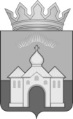 КОНТРОЛЬНО-СЧЕТНЫЙ ОРГАН МУНИЦИПАЛЬНОГО ОБРАЗОВАНИЯ КАНДАЛАКШСКИЙ РАЙОН. Кандалакша, ул. Первомайская, д.34, оф. 323, 325 тел. 9-21-69, 9-26-70  ЗАКЛЮЧЕНИЕ № 20на проект муниципального правового актаг. Кандалакша                                                                                                        16 декабря 2021 годарешение Совета депутатов  сельского поселения Алакуртти Кандалакшского района «О бюджете муниципального образования сельское поселение Алакуртти Кандалакшского муниципального района на 2022 год и плановый период 2023 и 2024 годов»            Заключение Контрольно-счетного органа на проект решения Совета депутатов сельского поселения Алакуртти Кандалакшского района «О бюджете муниципального образования сельского поселения Алакуртти Кандалакшского муниципального района на 2022 год и плановый период 2023 и 2024 годов» (далее-Заключение) подготовлено в соответствии с:  Бюджетным кодексом Российской Федерации (далее – Бюджетный кодекс РФ, БК РФ); Положением «О бюджетном процессе в сельском поселении Алакуртти Кандалакшского муниципального района» (утверждено решением Совета депутатов м.о. с.п. Алакуртти от 28.09.2021 № 758) (далее по тексту – Положение о бюджетном процессе, бюджетный процесс);Положением «О Контрольно-счетном органе муниципального образования Кандалакшский район» (утверждено решением Совета депутатов от 26.10.2011 № 445, в последней редакции от 31.01.2019 № 419).На основании:пункта 1.2.1 раздела I плана работы Контрольно-счетного органа на 2021 год, утвержденного распоряжением председателя от 30.12.2020 № 01-10/13;Соглашения о передаче полномочий по осуществлению внешнего муниципального финансового контроля от 26.01.2021 № 4;обращения главы муниципального образования сельское поселение Алакуртти Кандалакшского района от 23.11.2021 № 1502;приказа председателя Контрольно-счетного органа от 09.12.2021 № 01-09/34;Стандарта ВМФК «Порядок проведения экспертизы проекта бюджета на очередной финансовый год и плановый период (утвержден распоряжением председателя КСО от 22.08.2014 № 01-11/23).Экспертиза проводилась в период с 09 декабря по 16 декабря 2021 года.При подготовке Заключения на проект бюджета Контрольно-счетный орган муниципального образования Кандалакшский район (далее - Контрольно-счетный орган, Контрольный орган, КСО) учитывал:положения послания Президента Российской Федерации Федеральному Собранию от 21.04.2021 «Послание Президента Федеральному Собранию», определяющих бюджетную политику (требования к бюджетной политике) в Российской Федерации;Указы Президента Российской Федерации от 07.05.2012;Закон Мурманской области от 10.12.2007 № 916-01-ЗМО «О межбюджетных отношениях в Мурманской области» (в редакции от (в редакции от 29.10.2021 № 2679-01-ЗМО);проект Закона Мурманской области «Об областном бюджете на 2022 год и плановый период 2023 и 2024 годов»;постановлением Правительства Мурманской области от 29.09.2021 № 702-ПП «Об основных направлениях налоговой политики Мурманской области на 2022 год и плановый период 2023 и 2024 годов»;постановление Правительства Мурманской области от 27.10.2021 № 782-ПП «Об основных направлениях бюджетной политики Мурманской области на 2022 год и плановый период 2023 и 2024 годов»;постановление Правительства Мурманской области от 27.10.2021 № 774-ПП «Об основных направлениях долговой политики Мурманской области на 2022 год и плановый период 2023 и 2024 годов»;проект решения Совета депутатов «О бюджете муниципального образования Кандалакшский район на 2022 год и плановый период 2023 и 2024 годов» с приложениями (далее по тексту - проект бюджета района на 2022 год);постановление администрации муниципального образования Кандалакшский район от 02.11.2021 № 1971 «Об основных направлениях бюджетной политики муниципального образования Кандалакшский район на 2022 год и на плановый период 2023 и 2024 годов (далее – Бюджетная политика района); постановление администрации муниципального образования Кандалакшский район от 15.10.2021 № 1810 «Об основных направлениях налоговой политики муниципального образования Кандалакшский район на 2022 год и на плановый период 2023 и 2024 годов» (далее – Налоговая политика района);постановление администрации муниципального образования Кандалакшский район от 25.110.2021 № 1865 «Об основных направлениях долговой политики муниципального образования Кандалакшский район на 2022 год и на плановый период 2023 и 2024 годов» (далее – Долговая политика района);Отчет об исполнении бюджета муниципального образования сельское поселение Алакуртти за 2020 год (решением Совета не утверждено).решения Совета депутатов муниципального образования сельское поселение Алакуртти Кандалакшского района от 24.12.2020 № 666 «О бюджете сельского поселения Алакуртти Кандалакшского района на 2021 год и на плановый период 2022 и 2023 годов» (в редакции от 28.09.2021 № 757);оценка ожидаемого исполнения бюджета за 2022 год, представленная в составе материалов к проекту бюджета;проект решения Совета депутатов муниципального образования сельское поселение Алакуртти Кандалакшского района «О бюджете муниципального образования сельское поселение Алакуртти Кандалакшский район на 2022 год и на плановый период 2023 и 2024 годов» с приложениями (далее по тексту - проект бюджета на 2022 год и плановый период 2023 и 2024 годов, проект бюджета на 2022 год, проект бюджета, проект);муниципальные программы муниципального образования с.п. Алакуртти (далее – муниципальные программы, МП);иные нормативные правовые акты Российской Федерации, Мурманской области, органа местного самоуправления Кандалакшского района и сельского поселения Алакуртти.Нормативные правовые акты органов местного самоуправления сельского поселения Алакуртти, регулирующие процесс подготовки и составления проекта местного бюджетарешения Совета депутатов сельское поселение Алакуртти Кандалакшского района от 28.09.2021 № 758 «Об утверждении Положения о бюджетном процессе в сельском поселении Алакуртти Кандалакшского муниципального района» (далее по тексту – Положение о бюджетном процессе, бюджетный процесс).постановления администрации сельского поселения Алакуртти Кандалакшского района:от 08.11.2021 № 158 «Об основных направлениях налоговой политики муниципального образования сельское поселение Алакуртти Кандалакшского муниципального района на 2022 год и на плановый период 2023 и 2024 годов» (далее – налоговая политика);от 08.11.2021 № 159 «Об основных направлениях бюджетной политики муниципального образования сельское поселение Алакуртти Кандалакшского муниципального района на 2022 год и на плановый период 2023 и 2024 годов» (далее – бюджетная политика);  от 08.11.2021 № 157 «Об основных направлениях долговой политики сельского поселения Алакуртти Кандалакшского района на 2022 год и на плановый период 2023 и 2024 годов» (далее – долговая политика);  от 15.06.2021 № 70 «Об утверждении Порядка составления проекта бюджета сельского поселения Алакуртти Кандалакшского района»;от 08.11.2021 № 160 «Об утверждении прогноза социально-экономического развития сельского поселения Алакуртти Кандалакшского района на 2022- 2024 годы».ОБЩИЕ ПОЛОЖЕНИЯ  Проект решения о бюджете и разработанные одновременно с ним документы и материалы внесены Администрацией сельского поселения на рассмотрение в Совет депутатов 23.11.2021 исх. № 1502, в срок, установленный статьей 25 Положения о бюджетном процессе.Принцип прозрачности (открытости) бюджета сельского поселения, установленный статьей 36 Бюджетного кодекса РФ, обеспечивается путем опубликования проекта бюджета поселения в периодическом печатном издании «Информационный бюллетень Алакуртти – наша Земля» и (или) размещения (опубликования) на официальном сайте муниципального образования http://alakadm.ru/, определенным в качестве источников официального опубликования муниципальных правовых актов.Проект решения Совета депутатов о бюджете сельского поселения, подлежал официальному опубликованию в периодическом печатном издании «Информационный бюллетень Алакуртти – наша Земля» - (от 29.11.2021 № 180) (пункт 3 статья 1 Положения о бюджетном процессе) и размещению на официальном сайте сельского поселения в сети Интернет - 24.11.2021 года.Решением Совета депутатов от 26.11.2021 № 783 публичные слушания по проекту бюджета на 2022 год и на плановый период 2023 и 2024 годов назначены на 08.12.2021 года, с нарушением срока, установленного пунктом 6 статьи 26 бюджетного процесса - не ранее, чем через 15 дней после опубликования (обнародования) проекта решения о бюджете.Согласно пункту 6.2.1. Порядка организации и проведения общественных обсуждений или публичных слушаний в муниципальном образовании сельское поселение Алакуртти Кандалакшского района (утвержден решением Советом депутатов с.п. Алакуртти от 14.11.2012 № 164 с изменениями от 11.07.2018 № 453, от 16.10.2019 № 556, от 22.01.2019 № 494, от 18.12.2020 № 661, от 29.03.2021 № 691, от 19.07.2021 № 728, от 06.09.2021 № 751) решение о назначении публичных слушаний по вопросам местного значения должно приниматься не позднее, чем за 30 дней до их проведения. В соответствии с пунктом 4 статьи 169 Бюджетного кодекса РФ и пунктом 2 статьи 9 бюджетного процесса проект бюджета составлен сроком на три года – очередной финансовый год (2022 год) и плановый период (2023 и 2024 годы).Основные характеристики бюджета поселения представлены в таблице:      (тыс. рублей)При подготовке Заключения Контрольно-счетным органом проверено:соответствие проекта требованиям бюджетного законодательства;проанализированы материалы, представленные одновременно с проектом бюджета в Совет депутатов м.о. сельского поселения Алакуртти Кандалакшского муниципального района;выборочно проверено наличие и оценено состояние нормативной и методической базы, регулирующей порядок формирования показателей проекта бюджета и их расчетов;проведена проверка и анализ обоснованности показателей проекта бюджета, выборочно.Объем предусмотренных бюджетом расходов соответствует суммарному объему доходов бюджета и источников финансирования его дефицита, что соответствует принципу сбалансированности бюджета, установленному статьей 33 Бюджетного кодекса РФ.Объемы условно утверждаемых расходов на плановый период 2023-2024г.г. соответствуют минимальному уровню, установленному пунктом 3 статьи 184.1 Бюджетного кодекса РФ.Состав показателей (параметров и характеристик) бюджета, предложенных к утверждению проектом, в целом соответствует требованием статьи 184.1. Бюджетного кодекса РФ и статьи 23 бюджетного процесса.Перечень документов и материалов, предоставленных одновременно с проектом бюджета, соответствуют требованиям статьи 184.2 Бюджетного кодекса РФ и статьи 24 бюджетного процесса. Участники бюджетного процессаВ отличие от прошлых бюджетов, в соответствии с изменениями, внесенными в статьи 20, 23, 160.1, 160.2 и 184.1 Бюджетного кодекса РФ Федеральным законом от 01.07.2021 № 251-ФЗ «О внесении изменений в Бюджетный кодекс РФ» перечни:главных администраторов доходов бюджета и закрепляемые за ними виды (подвиды) доходов бюджета;главных администраторов источников финансирования дефицита бюджета с закрепленными источниками,  утверждаются не решением о бюджете, а отдельным постановлением администрации: постановление администрации от 25.10.2021 № 143 «Об утверждении перечня главных администраторов доходов бюджета м.о.с.п.Алакуртти Кандалакшского района» с  соблюдением требований,  установленных постановлением  Правительства  РФ от  16.09.2021 № 1569 «Об утверждении общих требований к закреплению за органами государственной власти (государственными органами) субъекта российской федерации, органами управления территориальными фондами обязательного медицинского страхования, органами местного самоуправления, органами местной администрации полномочий главного администратора доходов бюджета и к утверждению перечня главных администраторов доходов бюджета субъекта российской федерации, бюджета территориального фонда обязательного медицинского страхования, местного бюджета»;постановление администрации м.о.с.п. Алакуртти от 10.11.2021 № 165 «Об утверж-дении перечня главных администраторов источников финансирования дефицита бюджета сельского поселения Алакуртти Кандалакшского района» главным администратором, имеющим право осуществлять операции с источниками финансирования дефицита местного бюджета – Администрация муниципального образования Кандалакшский район (код ГАИФД – 001).В тоже время, перечень главных администраторов источников финансирования дефицита бюджета сельского поселения предлагаемый к утверждение решением о бюджете (пункт 2 статьи 2 проекта решения и приложение № 2 к проекту решению), где единственным главным администратором источников финансирования дефицита бюджета является Администрация сельского поселения Алакуртти Кандалакшского района (код ГАИФД – 001).Справочно: статья 2 решения и приложение № 2 к проекту решения исключены ко второму чтению.	Администрация поселения является:главным администратором доходов (код ГАД- 001) (Приложение № 1 к постановлению от 25.10.2021 № 143).Тем же приложением утверждены федеральные администраторы доходов бюджета поселения.главным распорядителем бюджетных средств (код ведомства – 001) (Приложение № 6 к проекту бюджета).	Наименование главного администратора источников финансирования дефицитов (код ГАИФД - 001) требуется уточнить.Прогноз социально-экономического развития сельского поселения Алакуртти В соответствии с статьей 173 Бюджетного кодекса РФ, статьей 14 Положения о бюджетном процессе и Положением «О порядке разработки прогноза социально-экономического развития муниципального образования сельское поселение Алакуртти на период не менее 3-х лет», утвержденным постановлением администрации от 26.12.2011 № 113 с изменениями от 10.11.2014 № 104 (далее - Порядок от 26.12.2011 № 113, Порядок разработки Прогноза СЭР) разработан  Прогноз социально-экономического развития сельского поселения Алакуртти на 2022 - 2024 годы (одобрено постановлением  администрации от 08.11.2021 № 160) и представлен в Совет депутатов сельского поселения Алакуртти одновременно с проектом бюджета.КСО ежегодно, начиная с Заключении на проект решения Совета депутатов «О бюджете сельского поселения Алакуртти Кандалакшского района на 2016 год», обращает внимание, что действующий Порядок разработки прогноза социально-экономического развития разработан на основании нормативных правовых актов, которые в настоящее время утратили силу, а именно:Закон Мурманской области от 25.03.1999 № 137-01-ЗМО «О прогнозировании и программах социально-экономического развития Мурманской области» (утратил силу с 17.11.2011 на основании Закона МО от 10.11.2011 № 1422-01-ЗМО «О законе Мурманской области «О прогнозировании и программах социально-экономического развития Мурманской области»);Постановление Правительства Мурманской области от 09.04.2008 № 168-ПП «О порядке разработки прогноза социально-экономического развития Мурманской области на очередной финансовый год и плановый период», утратило силу с 17.08.2011 на основании Постановления ПП МО от 03.08.2011 № 384-ПП «О Порядке разработки прогноза социально-экономического развития Мурманской области на очередной финансовый год и плановый период», которое в свою очередь утратило силу в связи с изданием постановления Правительства Мурманской области от 04.08.2015 № 331-ПП «О порядке  разработки,  корректировки, осуществления  мони-торинга  и контроля  реализации Прогнозов  социально-экономического  развития Мурманской  области  на  среднесрочный  и  долгосрочный  период» (далее  - постановление Правительства МО от 04.08.2015 № 331-ПП). 	Пунктом 1.7 Порядка от 26.12.2011 № 113 разработка прогноза социально-экономического развития предусмотрена на основе единой методологии и в соответствии с методическими рекомендациями, разработанными уполномоченным Правительством Российской Федерации, федеральным органом исполнительной власти и Министерством экономического развития Мурманской области.Согласно Методических рекомендаций по разработке основных показателей прогноза социально-экономического развития муниципального образования Мурманской области, утвержденных приказом Министерства экономического развития Мурманской области от 06.08.2018 № ОД-70 (далее - Методические рекомендации), Прогнозы социально-эконо-мического развития муниципальных образований разрабатываются в соответствии с Феде-ральным законом «О стратегическом планировании в Российской Федерации» от 28.06.2014 № 172-ФЗ, законом Мурманской области от 19.12.2014 № 1817-01-ЗМО «О стратегическом планировании в Мурманской области» и постановлением Правительства Мурманской области от 04.0.2015 № 331-ПП, в котором определены порядок и основные этапы разработки прогнозных документов, состав участников этой работы. Таким образом, Порядок разработки прогноза социально-экономического развития следует актуализировать (изложить в новой редакции) в соответствии с действующим законодательством.Прогноз СЭР разработан в одном - базовом варианте, на основании письма Министерства развития Арктики и экономики Мурманской области от 02.09.2021 № 04-04/5352-ТР.Базовый вариант прогноза предполагает, что в развитии экономики, социальной инфраструктуры и местного бюджета сохранятся умеренные траектории изменений внешних и внутренних факторов при условии сохранения основных тенденций.Пунктом 3 статьи 4 Закона Мурманской области от 19.12.2014 № 1817-01-ЗМО «О стратегическом планировании в Мурманской области» (далее Закон № 1817-01-ЗМО) прогноз социально-экономического развития и муниципальные программы отнесены к документам стратегического планирования, разрабатываемым на уровне муниципального образования.В соответствии с постановлением Правительства Мурманской области от 25.12.2013 № 768-ПП/20 «Стратегия социально-экономического развития Мурманской области до 2020 года и на период до 2025 года», а также Прогнозом СЭР сельского поселения, главная (стратегическая) цель социально-экономического развития поселения - улучшение качества жизни населения.Качество жизни определяется уровнем развития экономики, состоянием среды проживания населения, качеством и доступностью услуг учреждений образования, здравоохранения, культуры и социального обслуживания и т.д.Таким образом, к отдельным показателям прогноза, характеризующим уровень социально-экономического развития муниципального образования относятся (Приложение № 1 Методических рекомендаций): динамика численности населения; доля населения в трудоспособном возрасте (к среднегодовой численности населения); реальные располагаемые денежные доходы населения; уровень безработицы (к трудоспособному населению); обеспеченность дошкольными образовательными учреждениями, обеспеченность населения площадью жилых квартир и др.Однако, в представленном Прогнозе СЭР с.п. Алакуртти такие показатели отсутствуют, а представлены только суммарные объемы по основным источникам доходов и расходов бюджета в рамках функциональной классификации расходов муниципального образования.В соответствии с требованиями пункта 4 статьи 173 Бюджетного кодекса РФ Прогноз социально-экономического развития на очередной финансовый год и плановый период разрабатывается путем уточнения параметров планового периода и добавления параметров второго года планового периода. Согласно пункту 1.4 Методических рекомендаций Прогноз СЭР составляется согласно форме 2-П_муниц с пояснительной запиской к нему. На муниципальном уровне Прогноз СЭР по форме 2-П муниц. не разрабатывался. Структура Прогноза по разделам основных показателей составлена без учета Методических рекомендаций.В соответствии с статьей 37 Бюджетного кодекса РФ принцип достоверности бюджета означает надежность показателей прогноза социально-экономического развития соответствующей территории.Таким образом, в связи с отсутствием показателей Прогноза социально-экономического развития, нарушается один из принципов построения бюджетной системы РФ «Принцип достоверности бюджета» (статья 37 Бюджетного кодекса РФ).Согласно представленного Прогноза СЭР приоритетами социально-экономического развития на 2022 год и прогнозные 2023-2024 годы являются:развитие сферы услуг;развитие малого и среднего бизнеса;упорядочение розничной торговли и формирование современной инфраструктуры потребительского рынка;развитие социальной сферы;благоустройство территории населения;повышение доходной части местного бюджета;эффективное управление муниципальным имуществом.Бюджетная, налоговая и долговая политика сельского поселения АлакурттиВ целях разработки проекта бюджета муниципального образования сельское поселение Алакуртти Кандалакшского муниципального района на 2023 год и плановый период 2024- 2025 г.г., утверждены: Основные направления налоговой политики муниципального образования сельское поселение Алакуртти Кандалакшского муниципального района на 2022 год и на плановый период 2023 и 2024 годов (утверждены постановления администрации м.о. с.п. Алакуртти Кандалак-шского муниципального района от 08.11.2021 № 158) (далее – налоговая политика);Основные направления бюджетной политики муниципального образования сельское поселение Алакуртти Кандалакшского муниципального района на 2022 год и на плановый период 2023 и 2024 годов (утверждены постановления администрации м.о. с.п. Алакуртти Кандалак-шского муниципального района от 08.11.2021 № 159) (далее – бюджетная политика); Основные направления долговой политики сельского поселения Алакуртти Кандалакшского района на 2022 год и на плановый период 2023 и 2024 годов (утверждены постановления администрации м.о. с.п. Алакуртти Кандалакшского муниципального района от 08.11.2021 № 157) (далее – долговая политика).Бюджетная политика муниципального образования разработаны в соответствии с:положениями Послания Президента Российской Федерации Федеральному Собранию Российской Федерации от 20.02.2019;КСО обращает внимание на некорректную дату Послания, следовало от 21.04.2021 года.указом Президента Российской Федерации от 07.05.2012 № 597;Основными направлениями бюджетной, налоговой и таможенно-тарифной политики на 2022 год и на плановый период 2023 и 2024 годов, разработанных Минфином России;Основными направлениями бюджетной политики Мурманской области на 2022 год и на плановый период 2023 и 2024 годов, утвержденными постановлением Правительства Мурманской области от 28.10.2021 № 782-ПП;Основными направлениями бюджетной политики муниципального образования Кандалакшский район на 2022 год и на плановый период 2023 и 2024 годов, утвержденными постановлением администрации муниципального образования Кандалакшский район от 02.11.2021 № 1971;иных документов.Бюджетная политика на 2022 год и на плановый период 2023 и 2024 годов направлена на сохранение социальной и финансовой стабильности в сельском поселении Алакуртти Кандалакшского района, создание условий для устойчивого социально-экономического развития поселения.Приоритетами бюджетной политики остается обеспечение сбалансированности и финансовой устойчивости бюджетной системы сельского поселения с учетом безусловного исполнения задач, поставленных в указах Президента Российской Федерации.Основными задачами бюджетной политики на 2022 год и на плановый период 2023 и 2024 годов являются:повышение качества управления общественными финансами, строгое соблюдение бюджетно-финансовой дисциплины всеми главными распорядителями и получателями бюджетных средств;усиление внутреннего муниципального финансового контроля за соблюдением бюджетного законодательства и иных нормативных правовых актов, регулирующих бюджетные правоотношения;обеспечение эффективного расходования бюджетных средств, четкой увязки бюджетных расходов с установленными целями;мобилизация внутренних источников путем проведения оценки эффективности бюджетных расходов (в том числе на стадии планирования) и сокращения неэффективных расходов;недопущение кредиторской задолженности по заработной плате и социальным выплатам;формирование на безопасном уровне объема муниципального долга;обеспечение открытости и прозрачности информации об управлении общественными финансами, обеспечение вовлечения населения в обсуждение и принятие конкретных бюджетных решений, общественного контроля их эффективности и результативности.Налоговая политика муниципального образования сельское поселение Алакуртти Кандалакшского муниципального района на 2022 год и на плановый период 2023 и 2024 годов направлена на обеспечение роста экономического потенциала сельского поселения, сохранение социальной и финансовой стабильности, создание условий для устойчивого социально-экономического развития поселения.Основные направления налоговой политики определены с учетом действующих норм и планируемых изменений федерального и регионального законодательства, а также преемственности ранее поставленных задач:по укреплению налогового потенциала;по развитию налогового потенциала и обеспечению роста доходной части бюджета муниципального образования сельское поселение Алакуртти Кандалакшского муниципального района.Сравнительная характеристика основных направлений бюджетной политики в части расходовУстановлено, что на уровне сельского поселения отдельные нормы, в части формирования «базовых» объемов бюджетных ассигнований 2022-2024 годов, не соответствуют нормам, установленным бюджетной политикой Мурманской области и Кандалакшского района (не сохранена преемственность с основными направлениями бюджетной политики Мурманской области и Кандалакшского района), а именно:увеличение бюджетных ассигнований на индексацию расходов на оплату труда работников муниципальных органов власти и муниципальных учреждений в соответствии с прогнозным уровнем инфляции и достижение целевых значений показателей заработной платы отдельных категорий работников, установленных указами Президента РФ, с учетом допустимого отклонения уровня средней заработной платы соответствующей категории работников бюджетной сферы от целевого ориентира по итогам года не более 5 %.увеличения бюджетных ассигнований на индексацию фондов оплаты труда категорий работников бюджетной сферы, которые не попадают под действие указов Президента Российской Федерации от 07.05.2012 № 597, от 01.06.2012 № 761, от 28.12.2012 № 1688, с 01.10.2022 на 4 %, с 01.10.2023 на 4 %, с 01.10.2024 на 4%;увеличения бюджетных ассигнований на индексацию расходов на оплату коммунальных услуг с 01.01.2022 на 4,0 %, с 01.01.2023 на 4,0 %, с 01.01.2024 на 4,0 %. На вышестоящем уровне индексация запланирована на уровне 3,9%.изменения предельной базы для исчисления страховых взносов на обязательное социальное страхование на случай временной нетрудоспособности и в связи с материнством и предельной величины базы для исчисления страховых взносов на обязательное пенсионное страхование с учетом положений статьи 421 Налогового кодекса Российской Федерации: в 2022-2024 годах – ФСС 1 032 000 рублей, ПФР 1 565 000 рублей.Данная предельная величина базы для исчисления страховых взносов с 1 января 2022 года установлена постановлением Правительства РФ от 16.11.2021 № 1951. При формировании бюджетной политики сельского поселения приняты нормы проекта Постановления Правительства РФ «О предельной величине базы для исчисления страховых взносов на обязательное социальное страхование на случай временной нетрудоспособности и в связи с материнством и на обязательное пенсионное страхование с 1 января 2022 года», размещенного в справочной правовой системе «КонсультантПлюс» (дата размещения – 27.09.2021).		Учитывая вышеизложенное, основные положения бюджетной политики требуют уточнения.Основные параметры проекта местного бюджетаОсновные характеристики бюджета представлены в форме отдельных приложений к проекту бюджета. Характеристика основных параметров бюджета в динамике с 2018 по 2024 годы.(тыс. рублей)Как видно из таблицы:на фоне роста доходов с 2018 по 2021 год, на 2022-2024 года планируется сокращение доходов относительно 2021 года. По прогнозу на 2024 год наблюдается не значительный рост по отношению к 2023 году (+4,0%);по расходам аналогичная ситуация, т.к. объем расходов находится в прямой зависимости от объема сформированной доходной части бюджета. на 2022 год объем дефицита бюджета увеличится в 2,2 раза по отношению к оценке исполнения за 2021 год, с последующим ежегодным ростом на 2,8 и 4,3 процента.Остатки денежных средств на едином счете бюджета                                                                                                                                                                                      (тыс. рублей)                                                                                              Ежегодно на начало финансового года муниципальное образование имеет свободный остаток денежных средств на едином счете бюджета, что позволяет ГРБС с начало года приступить к исполнению принятых расходных обязательств по решению вопросов местного значения. Д О Х О Д ЫОсновные направления налоговой политики на 2022 год и плановый период 2023-2024г.г. определены с учетом действующих норм и планируемых изменений федерального законодательства, а также преемственности ранее поставленных задач:- по укреплению налогового потенциала;- по развитию налогового потенциала и обеспечению роста доходной части бюджета сельского поселения Алакуртти Кандалакшского района,               в связи с чем, планируется:1) проведение взвешенной политики в области предоставления налоговых льгот по местным налогам, ориентированной на развитие налогооблагаемой базы и недопущение увеличения социальной напряженности в обществе;2) совершенствование учета местных налоговых льгот (налоговых расходов);3) проведение оценки эффективности предоставления местных налоговых льгот (налоговых расходов), принятие мер по устранению неэффективных налоговых льгот (налоговых расходов);4) установление определенного срока действия при введении новых местных налоговых льгот (налоговых расходов);5)  повышение качества администрирования доходов и осуществление межведомственного взаимодействия для повышения эффективности администрирования налоговых и неналоговых платежей, погашения задолженности по этим платежам;6) проведение работы по инвентаризации и оптимизации имущества муниципальной собственности, вовлечению в хозяйственный оборот неиспользуемых объектов недвижимости и земельных участков;7) обеспечение контроля главными распорядителями (получателями) средств бюджета сельского поселения Алакуртти Кандалакшского района, в ведомственной подчиненности которых находятся муниципальные учреждения, за своевременным и полным перечислением налогов, сборов и иных обязательных платежей в бюджеты бюджетной системы Российской Федерации;8)   осуществление мониторинга законодательства Российской Федерации о местных налогах с целью своевременного приведения в соответствие с ним муниципальных правовых актов сельского поселения Алакуртти;9)  продолжение начисления налога на имущество физических лиц, исходя из кадастровой стоимости объектов налогообложения;10) взаимодействие с органами местного самоуправления муниципального образования Кандалакшский район по изысканию дополнительных резервов доходного потенциала бюджета сельского поселения Алакуртти Кандалакшского района. Как и в прошлые годы, на 2022 год и на плановый период при формировании прогнозных объемов по доходам сделан акцент на работу с задолженностью по налогам, что является дополнительным резервом - это:- работа Межведомственной комиссии по обеспечению доходов бюджета муниципальных образований Кандалакшского района;- продолжение проведения работы по сокращению недоимки в местный бюджет и предупреждению ее образования;-  ожидаемый бюджетный эффект от работы по сокращению дебиторской задолженности по неналоговым доходам, что проводится во исполнение «Плана мероприятий по консолидации бюджетных средств сельского поселения Алакуртти Кандалакшского района в целях оздоровления муниципальных финансов на 2021-2025г.г.» (утвержден постановлением администрации от 23.03.2021№ 33). Во исполнение норм установленных  статьей  174.1 Бюджетного кодекса РФ доходы бюджета спрогнозированы на основе Прогноза социально-экономического развития муниципального образования сельское  поселение Алакуртти  Кандалакшского района на 2022-2024 годы и  действующего  на момент разработки проекта  бюджета  налогового и бюджетного законодательства Российской Федерации, законодательных  актов Мурманской области, муниципальных  правовых актах  представительного  органа муниципального  образования Кандалакшский  район,  муниципального  образования  сельское   поселение Алакуртти, а  также с учетом федеральных законов и  нормативно-правовых  актов, предусматривающих внесение  изменений и дополнений, вступающих в действие с 2022 года и в плановом периоде 2023 – 2024 годов.Сравнительная характеристика основных параметров проекта бюджета по доходам                                                                                                                                                                                                              (тыс. рублей)Проектом бюджета на 2022г. прогнозируются доходы в сумме 56 889,50 тыс. рублей или на уровне 59,3% от ожидаемого поступления доходов в 2021г. Значительное падение доходности обусловлено сокращением объема безвозмездных поступлений на 54,43%. На 2022 год прогнозируется:    - рост объемов налоговых доходов на 4,24% (по прогнозу на 2021г. прогнозировался сокращение на 5,7%);    - снижение объемов неналоговых доходов на 8,05% (по прогнозу на 2021г. прогнозировалось сокращение на 31,7%).Также не планируется поступление прочих безвозмездных поступлений.На фоне падения доходности бюджета автоматически сократился объем собственных доходов в абсолютном выражении на 39 407,4 тыс. рублей по отношению к 2021г. или «-» 41,62%.Однако, доля собственных доходов бюджета в общем объеме доходов бюджета по-прежнему на высоком уровне 97,16% и в относительном выражении незначительно сократилась по отношению к прошлым годам. Что соответствует направлениям Прогноза социально-экономического развития муниципального образования с.п.Алакуртти Кандалакшского района на 2022-2024г.г., где в 2024 году прогнозируется рост собственных доходов поселения за счет налоговых и неналоговых доходов.Структура доходов                                                                                                                                                                                     (тыс. рублей)В общем объеме доходов городского бюджета традиционно наибольший удельный вес занимают безвозмездные поступления, что указывает на зависимость бюджета от бюджетов вышестоящих уровней.По плану на тысячу рублей финансовой помощи в доход бюджета запланировано получить 0,79 тыс. рублей налоговых и неналоговых доходов, что значительно выше ожидаемого исполнения в 2021г.  – 0,37 тыс. рублей на тысячу рублей финансовой помощи, в 2020г. – 0,6 тыс. рублей на тысячу рублей финансовой помощи. Налоговые и неналоговые доходы         Нормативы отчислений в местный бюджет от федеральных и региональных налогов   установлены статьями 61.5, 62 Бюджетного кодекса РФ, Законом Мурманской области от 10.12.2007 № 916-01-ЗМО «О межбюджетных отношениях в Мурманской области» (в последней редакции от 28.12.2020 № 2595-01-ЗМО) и Законопроектом об областном бюджете на 2022 год и плановый период 2023 и 2024 годов.Учтены действующие на момент начала разработки проекта областного бюджета налоговое и бюджетное федеральное законодательство, законодательство Мурманской области, федеральные законы, предусматривающие внесение изменений и дополнений в законодательство Российской Федерации о налогах и сборах, вступающие в силу с 1 января 2022 года.Проект бюджета по доходам сформирован на основе бюджетной классификации доходов, утвержденной:приказом Минфина РФ от 29.11.2017 № 209н «Об утверждении порядка применения классификации операций сектора государственного управления» (в ред. от 29.09.2020 № 222н);приказом Минфина РФ от 06.06.2019 № 85н «О порядке формирования и применения кодов бюджетной классификации Российской Федерации, их структуре и принципах назначения» (в ред. от 11.06.2021 № 78н), который применяется к правоотношениям, возникающим при составлении и исполнении бюджетов бюджетной системы Российской Федерации, начиная с бюджетов бюджетной системы Российской Федерации на 2022 год и на плановый период 2023 и 2024 годов;приказа Минфина РФ от 08.06.2021 № 75н «Об утверждении кодов (перечней кодов) бюджетной классификации Российской Федерации на 2022 год (на 2022 год и на плановый период 2023 и 2024 годов».      КСО указывает, что в Пояснительной записке в проекту бюджета информация об   ожидаемом исполнении в 2021г. по отдельным источникам налоговых и неналоговых доходов не сопоставима с аналогичными данными в Реестре источников доходов.    В связи с чем, в целях анализа прогноза поступлений на новый бюджетный цикл в сравнении с ожидаемым исполнением в 2021г. за основу приняты данные Реестра источника доходов.Динамика налоговых и неналоговых доходов с 2019 года  и на плановую перспективу до 2023 года        (тыс. рублей)По группе налоговых доходов рост объема поступлений по отношению к 2021г.  на 4,2% с последующим ежегодным ростом объема поступлений на плановый период 2023- 2024г.г.По группе неналоговых доходов при падении доходности на 8,1% по отношению к ожидаемому исполнению в 2021г., на плановый период 2023-2024г.г. также прогнозируется рост объема поступлением.            В «Плана мероприятий по консолидации бюджетных средств с.п.Алакуртти Кандалакшского района в целях оздоровления муниципальных финансов на 2021-2025г.г.» (постановление от 23.03.2021№ 33) запланировано мероприятие - обеспечение роста налоговых и неналоговых доходов бюджета по итогам исполнения местного бюджета за текущий год по сравнению с уровнем исполнения за отчетный финансовый год в сопоставимых условиях.           По итогам которого планируется увеличить поступление в доход бюджета на 2022г. в сумме 702,0 тыс.рублей  или  «+» 240,0 тыс.рублей  по  отношению к  2021г., в 2023г.- 960,0 тыс.рублей, в  2024г.  – 965,0 тыс.рублей, без конкретизации в разрезе источников, что  не позволяет  оценить   возможность  и  реалистичность достижения  поставленных  целей.          Соответственно, существует вероятность того, что прогнозируемые объемы поступлений налоговых и неналоговых доходов на 2022-2024г.г. запланированы без учета допол-нительных поступлений.            Во исполнение статьи 160.1 Бюджетного Кодекса РФ главным администратором доходов – Администрацией с.п.Алакуртти формирование проекта доходной части бюджета производилось в соответствии с «Методикой прогнозирования поступлений доходов, главным администратором которых является администрация с.п.Алакуртти Кандалакшского района», утвержденной постановлением от 05.10.2016 № 191 (в редакции от 03.11.2017 № 169, от 13.11.2018 № 158, от 11.11.2019 № 155).          КСО указывает, что ГАД - Администрацией  поселения действующая Методика прог-нозирования поступлений не приведены в соответствие с требованиями постановления Правительства РФ от 23.06.2016 № 574 «Об общих требованиях к методике прогнозирования поступлений доходов в бюджеты бюджетной системы Российской Федерации», вступившими в силу в 30.09.2021г. на основании изменений, внесенных постановлением Правительства РФ от 14.09.2021 № 1557 «О внесении изменений в некоторые акты Правительства Российской Федерации по вопросам администрирования и прогнозирования доходов бюджетов бюджетной системы Российской Федерации».Исходя из бюджетных норм, что каждый ГАД самостоятельно разрабатывает методику прогнозирования поступлений по администрируемым доходам, КСО рекомендует отменить Методику прогнозирования доходов для целей составления проекта бюджета сельского поселения на очередной финансовый и на плановый период (постановление  администрации от  15.06.2021 № 71).  Одновременно с проектом бюджета в КСО представлены расчеты прогнозируемых поступлений:  ГАД - Межрайонная ИФНС России № 1 по МО (письмо от 23.07.2021 № 09-28/04712);ГАД – Администрация поселения (письмо от 14.10.2021 № 380);             Запланированные объемы поступлений на новый бюджетный цикл подтверждаются расчетами, представленными ГАД, и запланированы в полном объеме в доходной части проекта бюджета.В соответствии со статьями 47.1. и 184.2 Бюджетного кодекса РФ, статьей 24 Бюджетного процесса к проекту бюджета представлен Реестр источников доходов бюджета м.о.с.п.Алакуртти, порядок формирования и ведения которого утвержден постановлением администрации от 14.12.2020 № 180.Реестр составлен по 2-м главным администраторам доходов				                                                                                                                                            (тыс.рублей)   На новый бюджетный цикл не изменилось количество главных администраторов доходов.Запланированный объем доходов по всем главным администраторам доходов в объеме 56 889,5тыс. рублей корреспондирует с представленным проектом бюджета по доходам (Приложение № 3 к проекту бюджета).В отличие от прошлых бюджетов, в соответствии с изменениями, внесенными в статьями 20, 160.1, и 184.1 Бюджетного кодекса РФ Федеральным законом от 01.07.2021 № 251-ФЗ «О внесении изменений в Бюджетный кодекс РФ» отдельным постановлением от 25.10.2021 № 143 утвержден «Перечень главных администраторов доходов бюджета м.о.с.п. Алакуртти».Установлено, что, как и в прежние годы, в проекте решения о бюджете утверждено Приложение № 1 «Перечень главных администраторов - органов местного самоуправления с.п. Алакуртти» в лице единственного ГАД -  Администрация поселения с закреплением перечня администрируемых доходов. Таким образом, Приложение № 1 к проекту бюджета утверждено в нарушение  статьей  20, 160.1  и  184.1Бюджетного кодекса РФ  и  требует отмены.НАЛОГОВЫЕ ДОХОДЫВ бюджет поселения полежат зачислению следующие налоговые доходы:Нормативы отчислений налоговых доходов в сельский бюджет не изменились.Структура налоговых доходов по группам доходов									             (тыс. рублей)Планируемая структура налоговых доходов не изменилась, незначительное изменение процентного соотношения между налоговыми источниками.По проекту бюджета налоговые доходы на 2022г. прогнозируются в объеме 8 913,0 тыс. рублей или с ростом на 4,24% от ожидаемого исполнения за 2021г. На фоне роста доходности на 2022г. в сумме 362,6 тыс. рублей удельный вес налоговых доходов в общем объеме доходов городского бюджета вырос с 8,91% в 2021г. до 15,67% на 2022г.               На новый бюджетный цикл не прогнозируется поступление госпошлины.  КСО отмечает, что в нарушение статьи 160.1 Бюджетного кодекса РФ в «Перечне главных администраторов доходов бюджета м.о.с.п. Алакуртти» (постановлением от 25.10.2021 № 143) за ГАД- Администрация поселения не закреплен источник доходов «Государственная пошлина за совершение нотариальных действий (за исключением действий, совершаемых консульскими учреждениями Российской Федерации)» (КБК 000 1 08 04000 01 0000 110).           Согласно «Плана мероприятий по консолидации бюджетных средств сельского поселения Алакуртти Кандалакшского района в целях оздоровления муниципальных финансов на 2021-2025г.г.» (постановление от 23.03.2021№ 33) запланировано мероприятие по усилению межведомственного взаимодействия с налоговыми органам по выполнению мероприятий, направленных на повышение собираемости налогов, сборов и платежей.         КСО отмечает, что данное мероприятие носит общий характер без конкретизации в разрезе источников доходов, что говорит   о «формальном» подходе к поставленным целям и подтверждает предположение, что бюджетный эффект от данного мероприятия по увеличению поступлений не учтен в прогнозируемых объемах налоговых доходов на 2022г. «+» 50,0 тыс. рублей, что на уровнем 2021 г., аналогично, на плановый период 2023-2024г.г. по 50,0 тыс.рублей  ежегодною.Налог на доходы физических лиц (КБК 101 00000 00 0000 000)Прогноз представлен главным администратором доходов - Межрайонной ИФНС № 1 России по Мурманской области из расчета зачисления в сельский бюджет.Налог на доходы с физических лиц (далее - НДФЛ) среди налоговых источников доходов традиционно занимает наибольший удельный вес (на 2022 г. – 81,31%, что на уровне прошлого года – 81,79% в 2021г.) и составляет основу всех налоговых поступлений в сельский бюджет.                         Темпы прогнозного роста НДФЛ характеризуются следующими данными (тыс. рублей)НДФЛ имеет тенденцию роста и на новый бюджетный цикл 2022-2024г.г. запланирован с ежегодным приростом в среднем на 4,0 процента.При этом, прогнозируемые объемы поступлений на 2022-2023 годы незначительно меньше прогнозируемых объемов поступлений на аналогичный бюджетный цикл по бюджету на 2021 год и плановый период 2022-2023 годов.                                                         Динамика поступления доходов                                               (тыс. рублей)С 01.01.2021г. введен дополнительный источник  налогообложения повышенного дохода физических лиц, а именно, налогообложение доходов физических лиц, в части суммы налога, превышающей 650 тыс. рублей, относящейся к части налоговой базы, превышающей 5 миллионов рублей, взимаемого на территориях городских поселений по нормативу 9,0% (изменения в  статью 61 Бюджетного кодекса  внесены  Федеральным законом от 15.10.2020 № 327-ФЗ «О внесении изменений в Бюджетный кодекс Российской Федерации и отдельные законодательные акты Российской Федерации и установлении особенностей исполнения бюджетов бюджетной системы Российской Федерации в 2021 году»).При ожидаемом поступление по новому источнику доходов прогнозируется в сумме 8,4 тыс.рублей, ГАД  не  прогнозирует  поступление  доходов  на  новый бюджетный цикл  (КБК 111 1 01 02080 01 0000 110 введен приказом Минфина от 12.10.2020 № 236н «О внесении изменений в коды (перечни кодов) бюджетной классификации Российской Федерации на 2021 год (на 2021 год и на плановый период 2022 и 2023 годов), утвержденные приказом Министерства финансов Российской Федерации от 08.06.2020 № 99н»).Традиционного, основной объем поступлений (99,9%) обеспечивает НДФЛ с доходов, источником которых является налоговый агент, за исключением доходов, в отношении которых исчисление и уплата налога осуществляются в соответствии со ст. 227, 227.1 и 228 НК РФ   (КБК     1 01 02010 01 0000 110), который  запланирован  с  ростом  на 3,8%  по  отношению к  ожидаемому  исполнению к 2021г. с  ежегодным  приростом  на  4,4%  на  каждый  плановый  год.             В «Плане мероприятий по консолидации бюджетных средств сельского поселения Алакуртти Кандалакшского района в целях оздоровления муниципальных финансов на 2021-2025г.г.» (утвержден постановлением администрации от 23.03.2021№ 33) запланировано проведение анализа причин снижения поступлений налога на доходы физических лиц, а также проведение анализа величины заработной платы в разрезе отраслей экономики с  выявлением организаций, выплачивающих заработную плату ниже среднеотраслевого уровня, ниже МРОТ.          Бюджетный эффект – это увеличение поступлений ежегодно в объеме 20,0 тыс. рублей на весь новый бюджетный цикл, что на уровне исполнения 2021г. Однако, плановые назначения, представленные ГАД, не откорректированы на сумму дополнительных объемов.         Прогноз поступлений по налогу на доходы физических лиц основывается на положениях главы 23 Налогового кодекса РФ, где в качестве облагаемых источников доходов рассматривается зарплата работников, осуществляющих свою производственную деятельность на территории с.п.Алакуртти.В соответствии с статьями 169, 172 Бюджетного кодекса РФ проект бюджета составляется на основе Прогноза социально-экономического развития муниципального образования.Исходя из Прогноза социально-экономического развития сельского поселения Алакуртти Кандалакшского района на 2022-2024 г.г., как и в прошлые годы, одной из основных целей социально-экономического развития сельского поселения является улучшение качества жизни, а именно:повышение доходов, улучшение здоровья населения, повышение уровня его образования и обеспечение безопасности;содействие занятости населения и обеспечению благоприятных условий труда на предприятиях, расположенных на территории сельского поселения.             Экономику сельского поселка Алакуртти представляют предприятия лесной и деревообрабатывающей отрасли, учреждения бюджетной сферы и воинские части, оказывающие значительное влияние на его социально-экономическое развитие.В Прогнозе социально-экономического развития с.п. Алакуртти на 2022-2024г.г. обращают внимание отдельные показатели, которые прямо или косвенного в перспективе могут повлиять на доходность источника (с учетом итогов за 9 месяцев 2021 года): общее количество хозяйствующих субъектов:по данным статистики численность населения на начало 2021г.   составила 2 829,0 чел. без учета военнослужащих; по данным МГОБУ «Центр занятости населения г. Кандалакши» по состоянию на 01.10.2021г. на учете состоят зарегистрированные как безработные граждане 32 жителя сельского поселения Алакуртти;планируемое увеличение оборота розничной торговли предполагается осуществлять за счет больших супермаркетов по продаже смешанных и промышленных групп товаров;основную долю оборота малых предприятий занимает розничная торговля, что обусловлено относительно быстрой окупаемостью вложенного капитала по сравнению с другими видами экономической деятельности;поддержка и развитие предпринимательства обеспечивают формирование конкурентной среды, самозанятость населения и стабильность налоговых поступлений, что является одним из приоритетных направлений деятельности сельского поселения Алакуртти;в 2021г. продолжена рекреационная деятельность, предусмотренная проектом «Агропарк Алакуртти», поддерживающая развитие гостиничного и туристического направления предпринимательской деятельности;дальнейшее развитие малого предпринимательства рассматривается как резерв, дающий возможность поднять жизненный уровень населения и создать новые рабочие места;планируемое количество зарегистрированных малых предприятий в прогнозируемом периоде составит к 2023г. 40 единиц;заработная плата, оборот предприятий и их инвестиционная активность также сохранят тенденцию роста;на предстоящий 2022 год и плановый период 2023 и 2024 годов сеть общественного питания должна быть нацелена на создание новых и развитие существующих объектов общественного питания, максимально удовлетворяющие спрос потребителей;бытовое обслуживание населения является многофункциональной сферой, которая будет способствовать увеличению свободного времени работающего населения, освобождая его от многих трудоемких работ по ведению домашнего хозяйства, рациональному использованию денежных доходов семьи, созданию предпосылок для роста трудовых ресурсов сельского поселения;развитие бытового обслуживания позволит создать не только комфортные условия и возможность для населения решать бытовые проблемы, но и возможность создания дополнительных рабочих мест, повышения налоговых поступлений в бюджет сельского поселения, развитие частнопредпринимательской инициативы.           Приоритеты социально- экономического развития сельского поселения на 2022 год и прогнозные 2023-2024 гг.Развитие сферы услуг;Развитие малого и среднего бизнеса;Упорядочение розничной торговли и формирование современной инфраструктуры потребительского рынка;Развитие социальной сферы;Благоустройство территории населения;Повышение доходной части местного бюджета;Эффективное управление муниципальным имуществом.При этом, росту доходности по НДФЛ на новый бюджетный цикл будут способствовать   следующие меры, предпринятые на федеральном уровне:индексация оплаты труда работников муниципальных органов власти и муниципальных учреждений, которые не попадают под действие указов Президента Российской Федерации с 01.10.2022 на 4 %, с 01.10.2023 на 4 %, с 01.10.2024 на 4 %;сохранения в 2022-2024 годах, установленных Указами Президента Российской Федерации целевых показателей повышения оплаты труда работников в сфере образования, культуры с учетом допустимого отклонения уровня средней заработной платы соответствующей категории работников бюджетной сферы от целевого ориентира по итогам года не более 5 %;ежегодное повышение оплаты труда, денежного довольствия военнослужащих и приравненных к ним лиц на прогнозный уровень инфляции;с 2022 года планируется увеличении МРОТ на 8,6%, который составит 13 890,00 рублей (на с.д. МРОТ - 12 792 рублей).КСО отмечает, что Главным администратором доходов (Межрайонная ИФНС России № 1 по МО) не представлены конкретные пояснения относительного прогнозируемого роста доходности на плановый год и о задолженности. Фактически по данным главного администратора доходов (Межрайонная ИФНС России № 1 по МО) недоимка по НДФЛ в бюджет с.п.Алакуртти в динамике составляет:                                                                                                                                                                                                                         (в рублях)                     (по данным  заключения КСО об исполнении  бюджета  за  2020год)На конец отчетного периода имеет место задолженность в незначительном объеме, которая сократилась на 3,4 тыс. рублей или «-» 53,3%.Налог на совокупный доход (КБК 105 00000 00 0000 000)По экономической значимости данный источник в налоговой группе занимает 2-е место (в 2021г. уд. вес – 12,16%, в 2022г. уд. вес – 12,78%).Данный источник обеспечивается поступлением единого налога, взимаемого в связи с применением упрощенной системы налогообложения (УСН), который подлежит зачислению в бюджет поселения по нормативу 50%.     Упрощенный  режим  налогообложения  регулируется  нормами  главы 26.2 Налогового кодекса РФ.                  Главным администратором доходов выступает Межрайонная ИФНС России № 1 по МО.                                  Динамика поступления доходов                                             			                                             			                (тыс. рублей)	 Структура на 2022г. сохранилась, но изменилось процентное соотношение между источниками внутри группы.На фоне  падения  доходности в 2021г.,  ГАД-  Межрайонная инспекция № 1 по Мурманской области на 2022 год планирует резкое увеличение  доходности по всем источникам  на 9,5%, поскольку  прекращает  действовать установленный на 2020-2022годы период снижения  налоговых ставок  в целях  поддержки  субъектов  малого  и среднего  бизнеса в  условиях  короновируса ( по Закону Мурманской области от 17.04.2020 № 2478-01-ЗМО «О внесении изменений в Закон Мурманской области от 03.03.2009 № 1075-01-ЗМО «Об установлении дифференцированных налоговых ставок в зависимости от категорий налогоплательщиков по налогу, взимаемому в связи с применением упрощенной системы налогообложения»).За счет налоговой и имущественной поддержки субъектов малого и среднего предпринимательства на федеральном, региональном, планируется восстановление деловой активности субъектов М и СП, в связи с чем, прогнозируется увеличение доходности в 2024 году.               В результате, прогнозируемые объемы поступлений на 2022-2023 годы значительно отличаются от прогнозируемых объемов поступлений на аналогичный бюджетный цикл по бюджету на 2021 год и плановый период 2022-2023 годов.Приказом Минэкономразвития РФ ежегодно утверждается коэффициент-дефлятор, необходимый в целях применения главы 26.2 «Упрощенная система налогообложения» Налогового кодекса РФ (статья 346.12 НК РФ). Параметры коэффициента-дефлятора в динамике на 2017г. – 1, 425, на 2018г. – 1, 481, на 2019г. – 1,518, на 2020г.  -1,0, на 2021г.-1,032.На 2022г. коэффициент-дефлятор для целей применения главы 26.2 НК РФ планируется равным 1,096 (проект приказа Минэкономразвития РФ «Об установлении коэффициентов-дефляторов на 2022 год»), что положительно скажется на увеличении доходности.           Аналогично, на доходность будет оказывать влияние реализация принятых приоритетов социально-экономического развития сельского поселения на 2022-24 годов, где  Администрация   планирует дальнейшее развитие малого предпринимательства, в связи с чем, прогнозируется увеличение количества зарегистрированных малых предприятий к 2023г. до 40 единиц           Основной объем поступлений обеспечивает, единый налог, взимаемый с налогоплательщиков, выбравших в качестве объекта налогообложения доходы, уменьшенные на величину расходов, в т.ч. минимальный налог (КБК 1 05 01021 01 0000 110) – 73,05% всего объема поступлений на 2022г.КСО отмечает, что Главным администратором доходов (Межрайонная ИФНС России № 1 по МО) не представлены конкретные пояснения относительного прогнозируемого роста доходности на плановый год и о задолженности. По информации ГАД - Межрайонной ИФНС России № 1 по МО, объем задолженности в динамике составил:                                                                                                                                                 (в рублях)(по данным  заключения КСО об исполнении  бюджета за 2020 год)На 01.01.2021г. имеет место вновь образовавшаяся задолженность в сумме 26,0 рублей по единому налогу, взимаемому с налогоплательщиков, выбравших в качестве объекта налогообложения доходы (КБК 1 05 01011 01 0000 110).Местные налогиСогласно статье 64 Бюджетного кодекса РФ муниципальными правовыми актами представительного органа муниципального образования вводятся местные налоги, устанавливаются налоговые ставки по ним и предоставляются налоговые льготы по местным налогам в пределах прав, предоставленных представительному органу муниципального образования законодательством РФ о налогах и сборах.На 2022 год Советом депутатов на территории муниципального образования сельское поселение Алакуртти Кандалакшского район не планируется вводить новые местные налоги или отменять ранее действующие.Налоги на имущество (КБК 106 00000 00 0000 000) Как источник доходов, налоги от имущества является 3-м по значимости источником доходов и в структуре налоговых доходов составляют 5,91%, что на уровне ожидаемого исполнения за 2021г. (6,05%).        Структура налогов на имущество										 (тыс. рублей) 	Структура налогов на имущество не изменилась, где в абсолютном и относительном   выражении основной объем поступлений обеспечивает земельный налог.            Главным администратором доходов выступает Межрайонная ИФНС России № 1 по МО.Налог на имущество физических лиц (КБК 106 01000 00 0000 000)    Как  определено пунктом 1 статьи 399 Налогового кодекса РФ налог на имущество физических лиц устанавливается Налоговым кодексом РФ и нормативными правовыми актами представительных органов муниципальных образований, вводится в действие и прекращает действовать в соответствии с Налоговым кодексом РФ и нормативными правовыми актами представительных органов муниципальных образований и обязателен к уплате на территориях этих муниципальных образований.            Динамика поступления доходов в период 2019-2024г.г.                                                                                                                                                          (тыс. рублей)По нормативу зачисления в бюджет поселения 100,0% с 2021г. наметилась тенденция роста объемов поступлений. На 2022г. доходы запланированы в объеме ожидаемого исполнения 2021г. без прогнозов изменения объемов поступлений на плановый период 2023-2024г.г.Прогнозируемые объемы поступлений на 2022-2023 годы также прогнозируются на уровне объемов поступлений на аналогичный бюджетный цикл по бюджету на 2021 год и плановый период 2022-2023 годов.Ставки налога на имущество исходя из кадастровой стоимости объекта  налогообложения  утверждены решением Совета депутатов  от 24.11.2016 № 302  «Об установлении  на  территории  сельского  поселения Алакуртти Кандалакшского  района    налога  на  имущество  физических  лиц» (с  изменениями  от 30.03.2018 № 422, от  07.12.2018 № 474, от  04.04.2019 № 508, от   04.04.2019 № 513, от 31.07.2019 № 544, от 01.10.2019 № 553), где  в  связи  с  изменениями,  вне-сенными  в  главу  23 Налогового  кодекса РФ, ставки налога  не  изменены, но уточнены отдель-ные  нормы в отношении объектов  налогообложения. С 2020г. объекты налогообложения и ставки налога не изменились и сохранены на новый бюджетный цикл 2022-2024г.г. Как следует из норм пункта 2 статьи 399 Налогового Кодекса РФ, при установлении налога на имущество физических лиц нормативными правовыми актами представительных органов муниципальных образований могут устанавливаться налоговые льготы, которые не предусмотрены статьей 407 Налогового Кодекса РФ, основания и порядок их применения налогоплательщиками.Решением Совета депутатов от 24.11.2016 № 302 «льготная категория» налогоплательщиков не определена, и на сегодняшний день льготы на налогу на имущество не предоставлены.Установлено, что    решением Совета депутатов от 31.05.2021 № 710 предоставляется   льгота по налогу на имущество. Однако по тексту данного решения изменения вносятся в решение Совета депутатов от 07.12.2018 № 475 «О земельном налоге, порядке и сроках   уплаты  на территории  с.п. Алакуртти  Кандалакшского  района» -  вводится  пункт 7.4, которым  определена  льготная категория  налогоплательщиков, что  требует коррек-тировки МПА.                                       Перечень льготной категории налогоплательщиков:   -  индивидуальные предприниматели, получившие статус резидента Арктической зоны Российской Федерации в соответствии с Федеральным законом от 13.07.2020 № 193-ФЗ «О государственной поддержке предпринимательской деятельности в Арктической зоне Российской Федерации», в отношении имущества, созданного, приобретенного в собственность в течение срока действия соглашений об осуществлении инвестиционной деятельности в Арктической зоне Российской Федерации:льгота на 100,0% -  в отношении объекта налогообложения, находящегося в собственности налогоплательщика, на срок, составляющий пять лет, с 1-го числа месяца, в котором произошло возникновение права собственности на созданное, приобретенное в собственность имущество;льгота на 50,0% -    от суммы налога, подлежащей уплате, в течение последующих пяти лет с месяца, следующего за месяцем, в котором прекратила действие налоговая льгота, установленная абзацем вторым настоящего пункта.   ГАД - Межрайонной ИФНС России № 1 по МО данные о задолженности не представлены.По данным ф. 0503169 «Сведения по дебиторской и кредиторской задолженности» по счету 1 205 11 000 «Расчеты с плательщиками налоговых доходов» задолженность составила:                       						               		                        (в рублях)Как видно, задолженность имеет тенденцию к сокращению и по состоянию на 01.10.2021г. сократилась на 20,81 тыс. рублей или «-» 22,6%.Земельный налог (КБК 106 06000 00 0000 110)Как определено пунктом 1 статьи 387 Налогового кодекса РФ, земельный налог устанавливается Налоговым кодексом РФ и нормативными правовыми актами представительных органов муниципальных образований, вводится в действие и прекращает действовать в соответствии с Налоговым кодексом РФ и нормативными правовыми актами представительных органов муниципальных образований и обязателен к уплате на территориях этих муниципальных образований.                          Динамика поступления доходов в период 2019-2024г.г.                                                                                                                                                      (тыс. рублей)Как видно из таблицы:- с 2019г. доходность по источнику ежегодно снижается;- структура и удельное соотношение на уровне ожидаемого исполнения за 2021г.;- при нормативе зачисления в бюджет поселения 100,0% доходы запланированы с ростом на 3,15% от уровня ожидаемого исполнения за 2021г. без изменения объемов поступлений на плановую перспективу 2023-2024г.г.; - прогнозируемые объемы поступлений на 2022-2023 годы значительно меньше прогнозируемых объемов поступлений на аналогичный бюджетный цикл по бюджету на 2021 год и плановый период 2022-2023 годов.На муниципальном уровне вопросы налогообложения регулируются решением Совета депутатов от 07.12.2018 № 475 «О земельном налоге, порядке и сроках уплаты налога на территории сельского поселения Алакуртти Кандалакшского района» (с последними изменениями от 20.11.2019 № 571, от 13.04.2020 № 609, от 02.07.2020 № 620, от 14.08.2020 № 625, от 24.12.2020 № 668, от 24.12.2020 № 669, вступающего в силу с 01.01.2021г., от 16.03.2021 № 686, от 30.04.2021 № 698, от 02.08.2021 № 740).           Изменениями от 30.04.2021 № 698 размер ранее применяемых ставок на 2021-2022г.  не изменился (уточнены ранее внесенные изменения в наименования земельных участков, как объектов налогообложения).          Как следует из норм пункта 2 статьи 387 Налогового Кодекса РФ, при установлении налога нормативными правовыми актами представительных органов муниципальных образований могут также устанавливаться налоговые льготы, основания и порядок их применения, включая установление величины налогового вычета для отдельных категорий налогоплательщиков.Перечень льготной категории налогоплательщиков:Организации, учрежденияльгота на 100,0%:  - муниципальные учреждения, финансируемые из бюджета с.п.Алакуртти;введены решением Совета депутатов от 02.7.2020 № 620 с 01.07.2020г.:- учреждения, осуществляющие управление недвижимым имуществом, в отношении земельных участков, признаваемых объектом налогообложения на праве собственности, праве постоянного (бессрочного) пользования, расположенных на территории с.п.Алакуртти, предоставленных для строительства дошкольных образовательных учреждений;введены решением Совета депутатов от 24.12.2020 № 669 с 01.01.2021г.:- индивидуальные предприниматели или являющиеся коммерческой организацией юридические лица, получившие статус резидента Арктической зоны РФ в соответствии с Федеральным законом от 13.07.2020 № 193-ФЗ «О государственной поддержке предпринимательской   деятельности в Арктической зоне Российской Федерации»;Физические лицальгота на 50,0%:  - физические лица, являющиеся членами многодетных семей, имеющих в своем составе 3-х и более несовершеннолетних детей, в т.ч. усыновленных и принятых под опеку (попечительство), а также детей, обучающихся по очной форме обучения в образовательных организациях любых организационно-правовых форм, до окончания обучения, проходящих военную службу по призыву, до достижения ими возраста 23 лет;-  физические лица, имеющие в соответствии с законодательством Российской Федерации право на досрочное назначение трудовой пенсии по старости, на иждивении которых находятся совместно проживающие члены семьи, являющиеся инвалидами, имеющим I и II степень ограничения способности к трудовой деятельности, а также I и II группу инвалидности, установленную до 01 января 2004г. без вынесения заключения о степени ограничения способности к трудовой деятельности.        Федеральным законом от 25.12.2018 № 494-ФЗ «О внесении  изменений  в Бюджетный  кодекс РФ» с 24.02.2021г. введена статья 174.3. «Перечень и оценка налоговых расходов»,  которой  определено  ежегодное проведение оценки налоговых расходов (ФЗ от 15.10.2020 № 327-ФЗ в ред. от 01.07.2021) (статья 6 БК РФ -  налоговые расходы публично-правового образования – это выпадающие доходы бюджетов бюджетной системы Российской Федерации, обусловленные налоговыми льготами, освобождениями и иными преференциями по налогам, сборам, таможенным платежам, страховым взносам на обязательное социальное страхование, предусмотренными в качестве мер государственной (муниципальной) поддержки в соответствии с целями государственных (муниципальных) программ и (или) целями социально-экономической политики публично-правового образования, не относящимися к государственным (муниципальным) программам).Как определено законодательными нормами, результаты указанной оценки учитываются при формировании основных направлений бюджетной и налоговой политики муниципального образования, а также при проведении оценки эффективности реализации муниципальных программ.   Во исполнение законодательных норм в Основных направлениях налоговой политики на 2022-2024г. в части сохранения, укрепления и развития налогового потенциала муниципального образования, повышения доходов бюджета поселения планируется1) совершенствование учета местных налоговых льгот (налоговых расходов);2) проведение оценки эффективности предоставленных местных налоговых льгот (налоговых расходов), принятие мер по устранению неэффективных налоговых льгот (налоговых расходов);4) установление определенного срока действия при введении новых местных налоговых льгот (налоговых расходов).В соответствии с:- постановлением Правительства Российской Федерации от 22.06.2019 № 796 «Об общих требованиях к оценке налоговых расходов субъектов Российской Федерации и муниципальных образований» (постановление в отношении муниципальных образований применяется с 01.01.2020г.);- постановлением Правительства Мурманской области от 03.12.2019 № 554-ПП «Об утверждении порядка оценки налоговых расходов Мурманской области и формирования перечня налоговых расходов Мурманской области»;           на муниципальном уровне утверждены:«Порядок формирования перечня налоговых расходов и оценки налоговых расходов в с.п.Алакуртти Кандалакшского района» (постановление от 11.11.2020 № 156).              Установлено, что в нарушение данного порядка Перечни налоговых расходов в с.п. Алакуртти по утвержденной форме на 2021г. и 2022г.  не утверждались, в связи с чем, в   нарушение пункт 4 муниципального порядка не представляется возможным оценить   распределение налоговых расходов в соответствии с целями муниципальных программ (структурных элементов муниципальных программ) и (или) целям социально-  экономической политики сельского поселения, не относящимся к муниципальным программам.    Исходя из вышесказанного, КСО рекомендует включить в бюджетные полномочиях администрации с.п.Алакуртти (статья 6 решения Совета депутатов от 28.09.2021 № 758 «Об утверждении Положения о бюджетном процессе в сельском поселении Алакуртти Кандалакшского муниципального района») полномочия:-  формирует перечень налоговых расходов и осуществляет оценку эффективности налоговых    расходов, по итогам которой подготавливает предложения об отмене неэффективных налоговых льгот.В соответствии с муниципальными нормами подготовлен Отчет об эффективности налоговых расходов по местным налогам за 2020г., который составлен не по форме (согласно установленного порядка от 11.11.2020 № 156 отчет за 2021г. будет формироваться по сроку до 15 сентября 2022г.).              КСО указывает, что в нарушение муниципальных норм оценка эффективности налоговых расходов должна проводиться в разрезе каждого отдельно взятого налогового расхода, фактически оценка проведена в целом по группе, которая по содержанию не соответствует ни одной из утвержденных льгот.        Согласно Отчета за 2020 год оценка целесообразности налоговых расходов проводилась в отношении субъектов:малообеспеченные и социально незащищенные категории граждан, имеющие частичное освобождение от уплаты земельного налога (2 категории физических лиц, которым предоставлена льгота в размере 50,0%) (социальные налоговые расходы).Оценка целесообразности налоговых расходов проведена по следующим критериям:- соответствие налоговых расходов целям социально-экономического развития сельского поселения Алакуртти Кандалакшского района;- востребованность плательщиками предоставленных льгот.Средний размер налоговой льготы на одного получателя составил 153,84 рубля (2 тыс. руб./13 чел.).Востребованность плательщиков в получении налоговой льготы увеличилась в 2020 году по отношению к 2019 году на 12,5%.Удельный вес налоговых льгот в сумме начисленного земельного налога в 2020 году составил 25,0 %, что выше аналогичного периода 2019 года на 2,8 %.   Востребованность льготы отвечает целям социально-экономического развития сельского поселения Алакуртти Кандалакшского района.Исходя из результатов проведенной оценки эффективности налоговых расходов, предоставляемых отдельным категориям граждан в виде частичного освобождения от уплаты земельного налога, указанные налоговые расходы признаются эффективными и не требуют отмены, как в текущем финансовом году, так и в плановом периоде 2022-2024 годов, так как направлены на повышение уровня жизни граждан. муниципальные учреждения, финансируемые из бюджета с.п.Алакуртти – это Администрация поселения и МКУ «МФЦ «Алакуртти» (технические налоговые расходы).          Целью предоставления налогового расхода является оптимизация потоков бюджета сельского поселения Алакуртти Кандалакшского района.          Льгота по налогу вышеуказанной категории налогоплательщиков имеет исключительно техническую направленность, которая обеспечивает оптимизацию встречных финансовых потоков бюджета и не требует отмены, как в текущем финансовом году, так и в плановом периоде 2022-2024 годов.           В итоге, Администрация сельского поселения Алакуртти Кандалакшского района рекомендует сохранить установленные льготы для налогоплательщиков.             Таким образом, все ранее предоставленные льготы признаны эффективными, не подлежащими отмене и сохранены на 2021-2022г.г.   КСО  указывает,  что не  проводилась  оценка   целесообразности налоговых   расходов   в  отношении  налогоплательщиков, которым  решением Совета депутатов от 02.7.2020 № 620 с 01.07.2020г. предоставлено полное  освобождение - учреждения, осуществляющие управление недвижимым имуществом, в отношении земельных участков, признаваемых объектом налогообложения на праве собственности, праве постоянного (бессрочного) пользования, расположенных на территории с.п.Алакуртти, предоставленных для строительства дошкольных образовательных учреждений.          ГАД - Межрайонной ИФНС России № 1 по МО данные о задолженности не представлены.По данным ф. 0503169 «Сведения по дебиторской и кредиторской задолженности» по счету 1 205 11 000 «Расчеты с плательщиками налоговых доходов» задолженность составила:                       						               		                        (в рублях) Как видно, и по состоянию на 01.10.2021г. в целом задолженность сократилась на 57,9 тыс.рублей  или «-» 30,3% тыс. рублей.	               		            В «Плане мероприятий по консолидации бюджетных средств сельского поселения Алакуртти Кандалакшского района в целях оздоровления муниципальных финансов на 2021-2025г.г.» (утвержден постановлением администрации от 23.03.2021№ 33) запланировано вовлечение в оборот объектов недвижимости, включая земельные участки, в т.ч.: - уточнение сведений об объектах недвижимости; - актуализация результатов государственной кадастровой оценки объектов недвижимости; - предоставление сведений о земельных участках и иных объектах недвижимости в рамках информационного обмена; - проведение муниципального земельного контроля. - выявление собственников земельных участков и другого недвижимого имущества и привлечения их к налогообложению;- содействие в оформлении физическими лицами прав собственности на земельные участки и имущество.        Ожидаемый бюджетный эффект – это увеличение налоговых доходов ежегодно в объеме 10,0 тыс. рублей на весь новый бюджетный цикл, что на уровне исполнения 2021г. Однако, плановые назначения, представленные ГАД, не откорректированы на сумму дополнительных объемов, что затруднительно без детализации по источникам доходов (налог на имущество и земельный налог).                  Государственная пошлина (КБК 108 00000 00 0000 000)Взыскание государственной пошлины регулируется нормами главы 25.3 Налогового кодекса РФ с нормативом зачисления в местный бюджет 100,0%.В местный бюджет поступает государственная пошлина за совершение нотариальных действий должностными лицами органов местного самоуправления, уполномоченными в соответствии с законодательными актами Российской Федерации на совершение нотариальных действий (КБК 000 1 08 04000 01 0000 110).ГАД -  Администрацией поселения поступление доходов на новый бюджетный цинк не планируется, поступление в 2021 году не ожидается.  НЕНАЛОГОВЫЕ ДОХОДЫ Основная часть неналоговых доходов обеспечивается за счет вовлечения в хозяйственный оборот муниципального имущества.          В связи с чем, в налоговой политике с.п. Алакуртти Кандалакшского района на 2022 год и плановый период 2023-2024 годов, как и в прошлые годы, с целью сохранения и укрепления доходности бюджета в качестве основного направления по повышению эффективности управления муниципальной собственностью (объекты недвижимости и земельные участки) – выделено:проведение работы по инвентаризации и оптимизации имущества муниципальной собственности, вовлечению в хозяйственный оборот неиспользуемых объектов недвижимости и земельных участков;проведение работы по сокращению недоимки в местный бюджет.На фоне снижения объема поступления неналоговых доходов на 8,05% от ожидаемого исполнения за 2021г. или «-» 1 415,1 тыс. рублей, уд. вес в доходной части сельского бюджета вырос с 18,33% в 2021г. до 28,42% по проекту на 2022 год.             Администрирование доходов осуществляют ГАД - Администрация поселения с подведомственным администратором доходов - МКУ «Многофункциональный центр Алакуртти» (далее - МКУ «МЦ Алакуртти»).                                      Структура неналоговых доходов по группам доходов			(тыс. рублей)Структура доходов изменилась, изменилось процентное соотношение между группами доходов. В отличие от прошлых лет, при наличие ожидаемого поступления исполнения в 20212г., на новый бюджетный цикл не прогнозируется поступление:-  доходы от продажи материальных и нематериальных активов (КБК 114 00000 00 0000 000);-  штрафы, санкции, возмещение ущерба (КБК 116 00000 00 0000 000);-  прочие неналоговые доходы (КБК 117 00000 00 0000 000);Доходы от использования имущества, находящегося в муниципальной собственности   (КБК 111 00000 00 0000 000)             Традиционно доходы от использования имущества, находящегося в муниципальной собственности, являются основным источником неналоговых поступлений с уд. весом 98,1% в 2022г. против 85,6% в 2021г.  Отношения в сфере владения, пользования и распоряжения муниципальным имуществом регулировались Положением «О порядке владения, пользования и распоряжения муниципальной собственностью сельского поселения Алакуртти Кандалакшского района», утвержденным решением Совета депутатов от 28.06.2017 № 338 (с изменениями от 29.03.2021 № 689).          	        Формирование доходов обеспечивается следующими источниками:									    (тыс. рублей)     По отношению к 2021г. структура доходов от использования муниципального имущества не изменилась, но изменилось процентное соотношение между источниками доходов.По отношению к ожидаемому исполнению за 2021г., доходность на 2022г. в целом увеличилась   на 23,36% с последующим увеличением объема поступлений на 2,54% в 2023г. и на 4,35% в 2024г.     1). Доходы от сдачи в аренду имущества, находящегося в оперативном управлении органов управления сельских поселений и созданных ими учреждений (за исключением имущества бюджетных и автономных учреждений (КБК 111 05035 10 0000 120)  Правоотношения по пользованию объектами муниципальной собственности регулируются:Положением «О порядке предоставления в аренду объектов муниципального имущества с.п.Алакуртти Кандалакшского района (утверждено решением Совета депутатов от 10.06.2019 № 530 с изменениями от   20.11.2019 № 572);Положением «О порядке предоставления в аренду объектов нежилого фонда, находящихся в собственности муниципального образования с.п.Алакуртти Кандалакшского района с Методикой расчета размера арендной платы» (утверждено решением Совета депутатов от 22.04.2014 № 295 с изменениями от 23.12.2014 № 62, от 16.03.2021 № 684); Порядком предоставления льгот по арендной плате за пользование имуществом, находящимся в собственности муниципального образования сельское поселение Алакуртти Кандалакшского района, утвержденным решение Совета от 29.05.2020 № 613 (распространяется на правоотношения, возникшие с 01.04.2020 года);Положение о Порядке предоставления в аренду муниципального имущества, закрепленного за МКУ «МФЦ «Алакуртти» от 29.03.2021 № 696 (с изменениями от 19.07.2021 № 726).Удельный вес данного источника в структуре доходов от использования муниципального имущества вырос до 16,33% (в 2021г.  – 1,98%) при нормативе зачисления в бюджет поселения 100,0%.Администрирование доходов осуществляют Администрация поселения и МКУ «МФЦ «Алакуртти».                                         Динамика поступления доходов                                                                                                                                                                    (тыс.рублей)На 2022г. объем поступлений по источнику по отношению к ожидаемому исполнению бюджета за 2021г. запланирован с ростом в 10 раз (один из наибольших размеров увеличения) с последующим плановым ростом на 4,0% ежегодно.           Аналогично, прогнозируемые объемы поступлений на 2022-2023 годы увеличены на 1,43% по отношению к прогнозируемым объемам поступлений на аналогичный бюджетный цикл по бюджету на 2021 год и плановый период 2023-2024 годов.      По данному источнику учитываются доходы от аренды юридическими лицами объектов недвижимости (нежилых помещений, сооружений) и движимого имущества (по АД -  МКУ «МЦ Алакуртти»), которые закреплены в оперативное управление: Как по администрации, так и по МКУ «МЦ Алакуртти» в течение года в целом сокращается количество заключенных договоров.            На фоне сокращения количества договоров, планируется значительное увеличение доходности с 2022г. в связи с новыми договорами, заключенным МКУ «МФЦ Алакуртти» в 2021г., где наибольший прирост поступлений обеспечивают:- договор с ИП Соколова М.А.   с 11.05.2021г.  на 10 лет с ежемесячной оплатой в сумме 72,5 тыс.рублей, в  год  - 870,0 тыс.рублей,  что  составляет  34,0% планируемого  объема поступлений;-   договор с ООО Т2-Мобайл (оператор сотовой связи ТЕЛЕ-2) с 05.04.2021 по 31.12.2021г. (с пролонгацией) с ежемесячной оплатой в сумме 14,6 тыс.рублей, в  год  - 175,2 тыс.рублей,  что  составляет  7,0% планируемого  объема поступлений.          Установлено, что по данному КБК учитываются доходы по аренде земельного участка, находящегося в собственности м.о.с.п.Алакуртти, начисляемые с 2021г.  по договору аренды с ИП Рабинович И.В., заключенному с 01.01.2017г.  на 48 лет (земельный участок под зданием магазина, находящегося в частной собственности).         КСО указывает, что в  соответствии с  приказом Минфина России от 08.06.2021 №  75н «Об утверждении кодов (перечней кодов) бюджетной классификации Российской Федерации на 2022 год (на 2022 год и на плановый период 2023 и 2024 годов)» доходы  от  аренды  в  сумме 29 591,38 рублей   (ежегодно  по  договору) по  нормативу  100,0%  должны  учитываться в  доходной части  бюджета   по КБК 1 11 05025 10 0000 120 «Доходы, получаемые в виде арендной платы, а также средства от продажи права на заключение договоров аренды за земли, находящиеся в собственности сельских поселений (за исключением земельных участков муниципальных бюджетных и автономных учреждений)».           КСО рекомендует:- в Приложениях № 3 и 3.1 к проекту бюджета выделить источник доходов по КБК 1 11 05025 10 0000 120 «Доходы, получаемые в виде арендной платы, а также средства от продажи права на заключение договоров аренды за земли, находящиеся в собственности сельских поселений (за исключением земельных участков муниципальных бюджетных и автономных учреждений)» с  объемом доходов  на  2022г.  – 29 591,38 рублей, на  2023г.  – 30 863,81 рублей (+4,3%), на -   2024г.  – 32 190,95 рублей (+ 4,3%);- закрепить данный источник доходов за Администрацией поселения с внесением дополнений в постановление от 25.10.2021 № 143 «Об утверждении перечня главных администраторов   доходов бюджета м.о.с.п. Алакуртти Кандалакшского района»;- внести дополнения в «Методику прогнозирования поступлений доходов, главным администратором которых является администрация с.п.Алакуртти Кандалакшского района» (утверждена постановлением администрации от 05.10.2016 № 191 в редакции   от 03.11.2017 № 169, от 13.11.2018 № 158, от 11.11.2019 № 155).             Запланированные объемы поступлений на 2022-2024г.г. подтверждаются расчетами, представленными в соответствии с Методикой прогнозирования доходов и на плановый период 2023-2024г.г. доходы спрогнозированы с учетом коэффициента инфляции 4,3%.           Предоставление льгот по аренде не планируется.           Как указано в Пояснительной записке, в расчете   прогнозных показателей учтены:-   начисления по действующим договорам (не планируется заключение новых договоров и закрытие ранее действующих с связи с истечением срока их действия);- коэффициента собираемости платежей в размере 100,0%, что предполагает отсутствие задолженности;- частичное погашение задолженности, что   не учтено в формуле расчете, т.к. показатель Нд (планируемый (ожидаемый) объем погашения недоимки прошлых лет в очередном финансовом году) имеет нулевое значение. На данный факт КСО указывало в предыдущие годы при формировании проекта бюджета.            Данный факт подтверждает задолженность по состоянию   на 01.01.2021г. по счету 1 205 21 000 «Расчеты по доходам от операционной аренды» (ф. 0503169):                                                                                                                                                                         (в рублях)            Наличие задолженность предопределяет претензионную работу с должниками, соответственно, дополнительное поступление доходов.         По «Плану мероприятий по консолидации бюджетных средств с.п. Алакуртти Кандалакшского района» (утвержден постановлением администрации от 23.03.2021№ 33) в целях оздоровления муниципальных финансов на 2021-2025г.г. запланирован ожидаемый бюджетный эффект в сумме по 100,0 тыс.рублей  ежегодно  на  бюджетный  цикл  2022-2024г.г., что  на  уровне  2021г.,                   Увеличение объема поступлений неналоговых доходов планируется за счет:- проведения мероприятий по установлению эффективных ставок арендной платы за сдаваемое в аренду имущество; - проведения активной инвентаризацию имущества, находящегося в муниципальной собственности;- внедрения тотального учета муниципального имущества;- выявления неиспользованного (бесхозного) и установления направления эффективного его использования; - определения и утверждения перечня сдаваемого в аренду имущества с целью увеличения доходов, получаемых в виде арендной платы или иной платы за сдачу во временное владение и пользование;- выявления неиспользуемых основных фондов муниципальных учреждений и принятия соответствующих мер по их продаже или сдаче в аренду;                                                                                                                                            - инвентаризации имущественного комплекса, земель;                                                                                                                                                                                                                          - выявления земельных участков, используемых без документов;                                                                                                                                                                                                         - внесения уточненных сведений в государственный кадастр недвижимости касательно назначения категории земель.       Как указано по другим источникам,  прогнозные данные запланированы без учета ожидаемого бюджетного эффекта. 2) Доходы от перечисления части прибыли, остающейся после уплаты налогов и иных платежей муниципальных унитарных предприятий, созданных сельским поселением (КБК 1 11 07015 10 0000 120)В соответствии со статьями 42 и 62 Бюджетного кодекса РФ к доходам бюджетов от использования имущества, находящегося в государственной или муниципальной собственности, относится часть прибыли государственных и муниципальных унитарных предприятий, остающаяся после уплаты налогов и иных обязательных платежей.           В 2021г.  создано МУП «Управляющая компания «Алакуртти» (основание -  решение Совета депутатов от 06.09.2021 № 750, постановление администрации от 07.09.2021 № 111).   В соответствии с  статьей  17 Федерального закона от 14.11.2002 № 161-ФЗ «О государственных и муниципальных унитарных предприятиях»  муниципальное предприятие ежегодно перечисляет в соответствующий бюджет часть прибыли, остающейся в его распоряжении после уплаты налогов и иных обязательных платежей, в , в размерах и в сроки, которые определяются органами местного самоуправления.
            КСО рекомендует разработать и утвердить решением Совета депутатов Порядок определения размера части прибыли муниципальных унитарных предприятий, остающейся после уплаты налогов и иных обязательных платежей, перечисляемых в бюджет муниципального образования с.п.Алакуртти.3)  Прочие поступления от использования имущества, находящегося в собственности сельских поселений (за исключением имущества МБУ, МАУ, а также МУП, в т.ч. МКУ)(КБК 111 09045 10 0000 120)Администрирование доходов обеспечивает администратор доходов – Администрация поселения по доходам от найма физическими и юридическими лицами жилого фонда, находящегося в собственности с.п.Алакуртти - это плата по договорам за:- коммерческий найм (на 01.10.2021г.  – 657 договоров);  - социальный найм (на 01.10.2021г.  – 283 договоров);- служебный найм (на 01.10.2021г.  – 174 договоров);На муниципальном уровне вопросы найма регулируются:Положением «О порядке и условиях использования жилищного фонда коммерческого использования, находящегося в муниципальной собственности с.п.Алакуртти Кандалакшского района» (утверждено решение Совета депутатов от 13.03.2014 № 286 с изменениями от 11.02.2016 № 203, от 28.03.2017 № 335);Порядком расчета размера платы за пользование жилыми помещениями (платы за наём) для нанимателей жилых помещений по договорам социального найма и договорам найма жилых помещений муниципального жилищного фонда сельского поселения Алакуртти Кандалакшского района (утверждено решением Совета депутатов от 10.06.2019 № 531 с изменениями от 05.12.2019 № 578, которым начиная с 2020г. дополнительно установлен 1 объект налогообложения и увеличены размеры платы).Порядком предоставления жилых помещений муниципального специализированного жилищного фонда с.п.Алакуртти Кандалакшского района и исключения жилых помещений из указанного жилищного фонда  (утверждено решением Совета  депутатов  от  29.08.2019 № 546).Общее количество арендаторов по данному виду неналоговых доходов составляет:- на 01.01.2018 - 971 чел.;- на 01.01.2019 - 1002 чел. (увеличение на 31 чел.);- на 01.01.2020 -  985 чел. (уменьшение на 17 чел.);- на 01.01.2021г.- 1990 чел. (увеличение на 1005 чел.).  Доходы от найма являются основным по значимости источником доходов от использования муниципальной собственности, доля которого составляет 83,7% (в 2021г.– 98,0%) при нормативе зачисления в бюджет 100,0%.                                       Динамика поступления доходов 											    (тыс. рублей)Тенденция роста доходности сохранилась.  Доходы на 2022 год запланированы с ростом на 5,3% от ожидаемого исполнения за 2021г. в сумме 13 268,0 тыс. рублей с последующим ростом объема поступлений на 2,26% в 2023г. и на 4,42% в 2024г.Прогнозируемые объемы поступлений на 2022-2023 годы меньше объемов поступлений на аналогичный бюджетный цикл по бюджету на 2021 год и плановый период 2022-2023 годов.                 Согласно представленного расчета по Методике, прогнозируемые объемы на новый бюджетный цикл рассчитаны:-  исходя из процента собираемости платежей с населения 90,0% (коэффициент Ксоб.);- без предоставления льгот (коэффициент Лг);- без применения коэффициента инфляции (коэффициент ИПЦ), поскольку муниципальными нормами индексация платы за найм не предусмотрена; -  с учетом прогноза погашения недоимки (коэффициент Нд), в 2022г. в сумме 900 000,00 рублей (6,8% запланированного объема), в 2022г. –1 200 000,00 рублей (8,8% запланированного объема), в 2024г.– 1 728 061,55 рублей (12,2% запланированного объема), за счет чего, планируется увеличить доходность бюджета на общую сумму задолженности 3 828 061,55 рублей, с другой стороны, предопределяет активизацию претензионной работы должниками.              Сведения о задолженности не представлены.  Задолженность по счету 1 205 29 000 ««Расчеты по иным доходам от собственности» по данным ф. 0503169 в целом составила:                                                                                                                                                                         (в рублях)    Запланированная в прогнозе на 2022-2024г.г. к погашению задолженность в  сумме3 828 061,55 рублей составляет 47,9% задолженности по состоянию на 01.10.2021г.В связи с принятием с 01.01.2017г. отдельных вопросов местного значения сельских поселений, в т.ч. вопросов ЖКХ, на уровень муниципальных районов (ч. 4 ст. 14 Федерального закона от 06.10.2003 № 131- ФЗ), по жилфонду м.о.с.п.Алакуртти, принятому в муниципальную собственность Кандалакшского района и сданному социальный найм, администрирование доходов осуществляет Администрация района.По Реестру объектов недвижимости в муниципальной собственности м.о.Кандалакшский район числятся квартиры жил. фонда с.п. Алакуртти:-  по состоянию на 01.01.2019г. –  296 квартир, - по состоянию на 01.01.2020г. –  284 квартиры («-» 12 квартир), - по состоянию на 01.01.2021г. –  270 квартир («-» 14 квартир).Ежегодно количество муниципальных квартир сокращается, что связано с приватизацией квартир в соответствии с Федеральным законом от 04.07.1991 № 1541-1 «О приватизации жилищного фонда в Российской Федерации». КСО в 2021г.  проведена проверки доходов от использования муниципального жилого фонда в границах сельских поселений Кандалакшского района, в части жил. фонда, сданного в социальный найм, находящегося в муниципальной собственности м.о. Кандалакшский район (акт проверки Администрации м.о. Кандалакшский район от 28.10.2011г.) и в муниципальной собственности м.о.с.п.Алакуртти (акт проверки Администрации м.о.с.п. Алакуртти от 27.10.2021г.).                               В ходе проверки установлено, что:   - в нарушение части 4 статьи 14, статьи 50 Федерального закона от 06.10.2003 № 131-ФЗ из собственности м.о.с.п. Алакуртти в собственность м.о. Кандалакшский район для осуществления принятых полномочий по вопросам местного значения сельского поселения по состоянию на 01.01.2017г. не передано 84 квартиры, по которым заключены договоры соц.  найма, и   16 квартир, ранее предоставленные по ордерам (по состоянию 01.01.2021г. - 82 квартиры в соц.  найме и 18 квартир, выделенных по ордерам);- поскольку Администрация поселения выступает Наймодателем от лица муниципального собственника -  м.о. Кандалакшский район, то в нарушение пункта 3 статьи 155 Жилищного кодекса по договорам соц. найма жил. фонда с.п. Алакуртти, плата за найм поступала не на счет Наймодателя и в доход бюджета сельского поселения, а зачислялась в доход районного бюджета, которые администрирует Администрация м.о. Кандалакшский район.В целях исполнения предписания КСО, с 2022 г. в районном бюджете не планируется поступление доходов от социального найма жил. фонда с.п.Алакуртти муниципальной собственности Кандалакшского района. Доходы от социального найма жил. фонда с.п.Алакуртти запланированы в доходной части бюджета м.о.с.п.Алакуртти на 2022г. в объеме 738,0 тыс.рублей, что составляет 5,6% всего запланированного объема поступлений, в следствие чего, сократится объем МБТ,  передаваемых из бюджет  района в  бюджет  поселение  на  исполнение  переданных  полномочий (на  2022г.  объем МБТ в сумме 9 356,0 тыс.рублей  по КБК  2 02 40014 10 0000 150). Для сведения, по ГАД - Администрация района по договорам найма жил. фонда с.п.Алакуртти числится общая задолженность в значительных объемах по состоянию:-    на 01.01.2021г.- 1 241,7 тыс. рублей, - на 01.10.2021г. - 1 292,7 тыс. рублей (без детализации задолженности отдельно по коммерческому и социальному найму) с увеличением на 51,0 тыс. рублей или «+» 4,1%.КСО указывает, что запланированные объемы поступлений в Реестре источников доходов и в проекте бюджета не подтверждаются расчетными данным главного администратора доходов, где объем планируемого поступления на 2022г.  -  12 500,0 тыс.рублей   или  «+» 768,0 тыс.рублей, на  2022г.  – 12 800,0 тыс.рублей  или «+» 768,0 тыс.рублей,  на  2024г.  – 13 400,0 тыс.рублей или «+» 768,0 тыс.рублей.Как видно, первоначально доходы планировались без учета дополнительных объемов поступлений в сумме 768,0 тыс.рублей, но уточнения в расчет прогнозных данных  не внесены. Доходы от оказания платных услуг (работ) и компенсации затрат государства                 (КБК 113 00000 00 0000 000)  В структуре неналоговых доходов значимость данного источника по проекту бюджета на 2022г.  значительно снизилась (с 8,9% в 2021г.  до 1,9% на 2022г.)Динамика поступления доходов     (тыс. рублей)По отношению к 2021г. изменилась структура, т.к. не планируется поступление по источнику доходов, поступающих в порядке возмещения расходов, понесенных в связи с эксплуатацией имущества сельских поселений (КБК   1 13 02065 10 0000 130).При нормативе поступления 100,0% доходы прогнозируются в сумме 309,0 тыс. рублей или с сокращением на 80,2% от ожидаемого исполнения бюджета за 2021г. с ростом объемов поступлений на плановую перспективу на 3,9% в 2023г., на 0,9% в 2024г. Прогнозируемые объемы поступлений на 2022-2023 годы отличаются от прогнозируемых объемов поступлений   на аналогичный бюджетный цикл по бюджету на 2021 год и плановый период 2022- 2023 годов.  Снижение доходности началось с 2019г., т.к.  с 01.01.2019г.  деятельность по обращению с твердыми коммунальными отходами на территории с.п. Алакуртти осуществляет региональный оператор ООО «Кандалакшская перерабатывающая компания» (ранее этой деятельность занималось МКУ «МЦ Алакуртти» на платной основе).  Администратором прочих доходов от оказания платных услуг (работ) (КБК 1 13 01995 10 0000 130) выступает МКУ «МЦ Алакуртти» за оказанные услуги по предоставленной в аренду спецтехники для расчистки снега.          В расчете применен коэффициент, учитывающий прогнозируемые изменения цен на услуги (товары) (коэффициент Ип), значение которого равно коэффициенту инфляции (коэффициент ИПЦ), применяемому при расчете  и по другим источникам (4,3%).          Как и в прошлые годы, КСО указывает, что согласно представленных расчетов по Методике, прогнозируемые объемы на новый бюджетный цикл рассчитаны без учета планируемого (ожидаемого) объема погашения недоимки прошлых лет (коэффициент Ндi).По данным ф. 0503169 по КБК 1 13 01995 10 0000 130 задолженность составила (бух. сч. 1 205 31 000 «Расчеты по доходам от оказания платных услуг (работ)»:                                                                                                                                         (в рублях)           Согласно Пояснительной записке к проекту бюджета, по состоянию на 01.10.2021г. недоимка по доходам от оказания платных услуг на 80,4% или в сумме 3 821,8 тыс. рублей сформирована по услугам, не предоставляемым с 01.01.2019г. МКУ «МЦ Алакуртти». 	По данной задолженности в 2020г. вынесены решения Арбитражного суда Мурманской области о взыскании с должников суммы задолженности и перечислении в бюджет сельского поселения Алакуртти. 	Исполнительные листы направлены в ФССП Мурманской области. Но, в связи с тем, что на дату формирования проекта бюджета исполнительное производство прекращено ввиду в виду отсутствия у должника денежных средств и имущества, на которое могло быть обращено взыскание, администратором доходов данная задолженность не учтена в прогнозных объемах поступления доходов на 2022г.  и плановый период 2023-20244г.г.III.   Доходы от продажи материальных и нематериальных активов(КБК 114 00000 00 0000 000)Как определено пунктом 1 статьи 10 Федерального закона от 21.12.2001 № 178-ФЗ «О приватизации государственного и муниципального имущества» порядок планирования приватизации муниципального имущества определяется органом местного самоуправления самостоятельно.На муниципальном уровне процесс приватизации регламентируется «Положением о порядке и условиях приватизации муниципального имущества сельского поселения Алакуртти» (утверждено решением Совета депутатов от 23.12.2015 № 172 с изменениями от 24.11.2016 № 306, от 27.09.2017 № 366, от 07.12.2018 № 476, от 31.07.2019 № 543, от 17.11.2020 № 650) (далее - Положение о приватизации от 23.12.2015 № 172).                                                     Динамика поступлений (тыс.рублей)      Прогнозный план приватизации имущества с.п.Алакуртти был утвержден на 2019г. и плановый период 2020-2021г.г. (решение Совета депутатов от 01.10.2019 № 554) в количестве 1-го объекта казны - нежилое здание по адресу Нижняя Набережная, д.3 площадью 260,5 кв.м.  (с обременением -  аренда). В 2020г. приватизация объекта не проводилась (в 2019г. продан 1 объект «воздушная линия электропередач ВЛ-10 кВ в н.п.Кайралы» с получением доходов в сумме 280,0 тыс. рублей).           План приватизации муниципального имущества на 2022-2024г.г.  не утвержден.          В 2021г.  доходы поступили по КБК 1 14 0205210 0000 410 «Доходы от реализации имущества, находящегося в оперативном управлении учреждений, находящихся в ведении органов управления сельских поселений (за исключением имущества муниципальных бюджетных и автономных учреждений), в части реализации основных средств по указанному имуществу», которые администрирует АД -  МКУ «МЦ Алакуртти».   Ожидаемое поступление  в сумме 470,0 тыс.рублей  от   продажа МКУ « МФЦ Алакуртти»  автотранспортного  средства.               При наличии ожидаемого поступления в 2021г., доходы на новый бюджет цикл не планируются.          В тоже время, решением Совета депутатов от 26.11.2021 № 780 «О согласовании продажи    недвижимого имущества, находящегося в оперативном управлении МУП «МФЦ Алакуртти» согласована продажа нежилого помещения по адресу с. Алакуртти, ул. Набережная, д.20.          Администратор доходов не оценивает перспективу продажи объекта из-за отсутствия спроса на ветхое (аварийное) здание, которое в случае не продажи   подлежит сносу.IY Штрафы, санкции, возмещение ущерба (КБК 116 00000 00 0000 000)Порядок начисления сумм денежных взысканий (штрафов) определен статьей 46 Бюджетного кодекса РФ в редакции ФЗ от 05.04.2019 № 62-ФЗ «О внесении изменений в Бюджетный кодекс РФ».Администратором доходов выступает Администрация поселения по нормативу зачисления 100,0%.                                                 Динамика поступлений (тыс.рублей)               При наличии ожидаемого поступления в 2021г., прогноз на новый бюджетный цикл не делается, т.к. поступление доходов находится в прямой зависимости от количества совершенных правонарушений.С 2020г. приказом Минфина России от 06.06.2019 № 85н (ред. от 17.09.2019) «О Порядке формирования и применения кодов бюджетной классификации Российской Федерации, их структуре и принципах назначения» внесены изменения в порядок формирования кодов бюджетной классификации по доходам (введены новые КБК).           Однако, в нарушение бюджетных полномочий ГАД (статья 160.1 Бюджетного кодекса РФ) не внесены изменения в «Методику прогнозирования поступлений доходов, главным администратором которых является администрация с.п.Алакуртти Кандалакшского района», утвержденной постановлением администрации от 05.10.2016 № 191 (в редакции   от 03.11.2017 № 169, от 13.11.2018 № 158, последнее изменение от 11.11.2019 № 155).               Сведения о задолженности не представлены. По данным годового отчета за 2020г.  ф.0503169 по штрафам числится задолженность:              										 (в рублях)YI Прочие не налоговые доходы (КБК 1 17 00000 00 0000 000)В 2021г. ожидаемое исполнению составило: - инициативные платежи по инициативному проекту   по ремонту 12 подъездов в 4-х МКД в рамках МП 06 «Обеспечение комфортной среды проживания населения сельского поселения Алакуртти Кандалакшского района» подпрограмма 01«Благоустройство территории сельского поселения Алакуртти Кандалакшского района» в сумме 385,5 тыс.рублей (КБК 1 17 15030 10 0000 150 «Инициативные платежи, зачисляемые в бюджеты сельских поселений»).             Цель подпрограммы - повышение уровня благоустройства территории муниципального образования сельского поселение Алакуртти Кандалакшского района для комфортного и безопасного проживания, работы и отдыха населения. Поступления по данному источнику не прогнозируются и бюджетные назначения будут уточняться в ходе исполнения бюджета. Как  определено  статьей  21 Бюджетного кодекса РФ  каждому инициативному проекту, предусмотренному статьей 26.1 Федерального закона от 06.10.2003 № 131-ФЗ «Об общих принципах организации местного самоуправления в Российской Федерации», поддержанному органами местного самоуправления, присваиваются уникальные коды классификации расходов бюджетов.Приказом Минфина России от 08.06.2020 № 99н (в ред. от 12.10.2020 № 236н) «Об утверждении кодов (перечней кодов) бюджетной классификации Российской Федерации на 2021 год (на 2021 год и на плановый период 2022 и 2023 годов)» введен новый КБК «Инициативные платежи».         Решением Совета депутатов от 31.05.2021 № 713 «О внесении изменений в роешение Совета  депутатов  с.п.Алакуртти Кандалакшского  района  от  24.12.2020 № 666 «О  бюджете   сельского поселения Алакуртти Кандалакшского района на 2021 год и на плановый период 2022 и 2023 годов» за ГАД – Администрацией поселения закреплены источники доходов:- инициативные платежи, зачисляемые в бюджеты городских поселений, от физических лиц по инициативному проекту №1 (КБК 1 17 15030 13 1000 150);- инициативные платежи, зачисляемые в бюджеты городских поселений, от юридических лиц по инициативному проекту №1 (КБК 1 17 15030 13 2000 150).          Однако, в нарушение бюджетных полномочий ГАД (статья 160.1 Бюджетного кодекса РФ) не внесены изменения в «Методику прогнозирования поступлений доходов, главным администратором которых является администрация с.п.Алакуртти Кандалакшского района», утвержденной постановлением администрации от 05.10.2016 № 191 (в редакции   от 03.11.2017 № 169, от 13.11.2018 № 158, от 11.11.2019 № 155).В  соответствии с изменениями внесенными Федеральным законом от 20.07.2020 № 236-ФЗ «О внесении изменений в Федеральный закон от 06.10.2003 № 131-ФЗ  «Об общих принципах организации местного самоуправления в Российской Федерации»  в целях реализации мероприятий, имеющих приоритетное значение для жителей муниципального образования или его части, по решению вопросов местного значения или иных вопросов, право решения которых предоставлено органам местного самоуправления, начиная с 01.01.2021г. в местную администрацию могут вноситься инициативные проекты (статья 26.1) и определены источники финансового обеспечения реализации инициативных проектов (статья  56.1).Во исполнение законодательных норм Советом депутатов принято решение   от 30.04.2021 № 693 «О реализации инициативных проектов на территории м.о.с.п.Алакуртти Кандалакшского района».КСО указывает, что в нарушение Федерального закона № 131-ФЗ (в ред. от 20.07.2020 № 236-ФЗ) не внесены изменения в Устав сельского поселения Алакуртти Кандалакшского муниципального района Мурманской области в части внесения в местную администрацию инициативных проектов  по вопросам местного значения, имеющих приоритетное значение для жителей муниципального образования или его части (статья «Инициативные проекты»)  с определением источников финансового обеспечения для их реализации (статья «Финансовое и иное обеспечение реализации инициативных проектов»).ОБЩИЙ ВЫВОД по анализу прогнозирования налоговых и неналоговых доходов на плановый период 2022-2024г.г.            При формировании бюджета на 2022г. и плановый период 2023-2024г.г. в целом соблюдается принцип достоверность бюджета (статья 37 Бюджетного кодекса РФ), однако, реалистичность доходов бюджета по отдельным неналоговым источникам не подтверждается представленными расчетами.Согласно Пояснительной записке к проекту бюджета федеральными главными администраторами доходов представлены в основном   итоговые цифры о прогнозируемых поступлениях, не содержащие исходных значений показателей и пояснений, которые необходимы для проверки достоверности прогнозируемых доходов, также слабо раскрыты причины изменений на бюджетную перспективу.Прогнозные объемы поступлений на новый бюджетный цикл 2022-2024г.г. по проекту решения о бюджете взаимоувязаны с аналогичными данными Реестра источников доходов бюджета с.п.Алакуртти.            На муниципальном уровне в рамках «Плана мероприятий по консолидации бюджетных средств сельского поселения Алакуртти Кандалакшского района в целях оздоровления муниципальных финансов на 2021-2025г.г.» (утвержден постановлением администрации от 23.03.2021№ 33) запланированы мероприятия, способствующие получению дополнительных налоговых и неналоговых доходов, в т.ч. за счет работы по взысканию задолженности.            При этом, прогнозируемые объемы поступлений на 2022-2024г.г. запланированы без учета дополнительных поступлений. Оценка выпадающих доходов по предоставленным льготам и иным преференциям       Все ранее предоставленные льготы признаны эффективными, не подлежащими отмене и сохранены на 2021-2022г.г.   Оценка задолженности по платежам в бюджетИмеющаяся задолженность в значительных объемах оценивается как потенциальный источник доходов. Безвозмездные поступления из бюджетов других уровней  Межбюджетные трансферты - средства, предоставляемые одним бюджетом бюджетной системы Российской Федерации другому бюджету бюджетной системы Российской Федерации (статья 6 БК РФ).На региональном уровне реализация межбюджетных отношений планируется с учетом изменений федерального законодательства, регулирующего предоставление межбюджетных трансфертов местным бюджетам из областного бюджета.Региональная бюджетная политика в сфере межбюджетных отношений в 2022 - 2024 годах будет сосредоточена на решении следующих задач:1. содействие сохранению сбалансированности местных бюджетов, в т.ч. компенсация снижения поступлений налоговых и неналоговых доходов в связи с установлением на период 2020 - 2022 годов сниженных ставок по налогу, взимаемому в связи с применением упрощенной системы налогообложения, для налогоплательщиков, осуществляющих деятельность в Мурманской области, без ограничений по видам экономической деятельности.2. сохранение основных подходов к распределению дотации на выравнивание;3. недопущение образования просроченной кредиторской задолженности по расходам на оплату труда работников муниципальных учреждений при выполнении полномочий органов местного самоуправления по вопросам местного значения;4. снижение просроченной кредиторской задолженности муниципальных образований в соответствии с Соглашениями о мерах по восстановлению платежеспособности муниципальных образований;5. выделение субсидий из областного бюджета на основании перечня субсидий бюджетам муниципальных образований, предоставляемых из областного бюджета в целях софинансирования расходных обязательств, возникающих при выполнении полномочий органов местного самоуправления по решению вопросов местного значения;6. реализация новаций в сфере межбюджетных отношений в части предоставления местным бюджетам иных межбюджетных трансфертов;7. заключение соглашений о предоставлении субсидий местным бюджетам и иных межбюджетных трансфертов местным бюджетам на срок, на который в установленном порядке утверждено распределение таких трансфертов;8. повышение эффективности предоставления межбюджетных трансфертов;9. усиление ответственности органов местного самоуправления по соблюдению графиков выполнения мероприятий по проектированию и (или) строительству (реконструкции) объектов капитального строительства.В целях стимулирования муниципальных образований по расширению доходной базы местных бюджетов в 2022 - 2024 годах будет продолжена практика применения механизмов распределения межбюджетных трансфертов, предоставляемых местным бюджетам за достижение наилучших показателей по наращиванию доходного потенциала муниципальных образований и на реализацию проектов местных инициатив.В целях оказания содействия в осуществлении качественного управления муниципальными финансами предусматривается проведение оценки соответствия параметров местных бюджетов требованиям бюджетного законодательства Российской Федерации, мониторинга качества организации и осуществления бюджетного процесса в муниципальных образованиях.Основной задачей бюджетной политики м.о.Кандалакшский район в сфере межбюджетных отношений является повышение эффективности финансовых взаимоотношений с местными бюджетами, где приоритетными направлениями будут являться:- содействие в обеспечении сбалансированности местных бюджетов;- содействие повышению качества управления бюджетным процессом и эффективности бюджетных расходов на муниципальном уровне;- реализация мер по укреплению финансовой дисциплины, соблюдению органами местного самоуправления требований бюджетного законодательства;- повышение ответственности органов местного самоуправления муниципальных образований городских и сельских поселений Кандалакшского района в части использования межбюджетных трансфертов;- обеспечение заинтересованности органов местного самоуправления муниципальных образований городских и сельских поселений в расширении доходной базы, повышении собираемости налогов, повышении эффективности бюджетных расходов.Для поддержания сбалансированности местных бюджетов будет продолжено применение мер, направленных на ограничение дефицитов бюджетов и уровня долга.Муниципальным образованиям необходимо обеспечить неукоснительное соблюдение условий получения бюджетных кредитов, в этих целях должны быть приняты меры, направленные на увеличение собственной доходной базы, включение в бюджет в первоочередном порядке расходов на финансирование действующих расходных обязательств, сокращение неэффективных расходов, снижение привлечения коммерческих кредитов, сдерживание наращивания муниципального долга.Доля безвозмездных поступлений в общем объеме доходов местного бюджета в 2022г. составила 55,9%, что на 16,9% меньше, чем по ожидаемому исполнению в 2021г. (72,8%). В абсолютном выражении объем безвозмездных поступлений на 2022г. прогнозируются в сумме 31 810,8 тыс. рублей, что на 37 995,9 тыс. рублей или на 54,4% меньше ожидаемого поступления в 2021г.Виды и размер безвозмездных поступлений сверены с приложением № 13 к законопроекту Мурманской области «Об областном бюджете на 2022 год и плановый период 2023 и 2024 годов» и с приложением № 10 к проекту бюджета муниципального образования Кандалакшский район на 2022 год и плановый период 2023-2024 годов. В проекте бюджета сельского поселения межбюджетные трансферты отражены объеме: (тыс. рублей)       КСО указывает, что по представленным материалам (проект бюджета с приложениями, Пояснительная записка, расчеты, Реестр источников доходов) общий объем безвозмездных поступлений из областного бюджета на плановый 2023г. в сумме 3 865,3 тыс.рублей не  сопоставим  с   бюджетными  назначениями  на  2023г.  по проекту областного бюджета на сумму 66 859,2 тыс.рублей (Приложение № 13  таблица  6),  что  представляет  собой  иные МБТ, выделенные на реализацию проектов развития социальной и инженерной инфраструктур в  рамках  ГП  «Комфортное жилье и городская среда» подпрограмма 2. «Формирование комфортной городской среды».        Следовательно, бюджетные назначения по доходной и расходной части бюджета по проекту   бюджета м.о.с.п.Алакуртти на плановый 2023г. равноценно занижены на 66 859,2 тыс.рублей, и  должны   составить  по  доходам  - 110 556,8  тыс.рублей,  по  расходам  - 113 134,2  тыс.рублей, что  не  повлияло  на  размер дефицита  бюджета 2577,4 тыс.рублей. Таким образом, проект бюджета на 2023г. сформирован с нарушением одного из принципов построения бюджетной системы - принципа полноты отражения доходов и расходов бюджета (статья 32 Бюджетного кодекса РФ). На 2022 год и 2024г.г. основная доля приходится на средства, поступающие из районного бюджета (более 70,0%).Принимая во внимание вышесказанное, объем безвозмездных поступлений в 2023г.  должен составить 84 782,5 тыс.рублей, где, преобладают поступления из областного  бюджета в  сумме 70 724,5 тыс.рублей , что составляет  83,4% всего  объем  безвозмездных  поступлений. Структура безвозмездных поступлений(тыс. рублей)По отношению к 2021 году структура безвозмездных поступлений на 2022г. не изменилась.Как и в прошлые годы, при формировании проекта бюджета не прогнозируются поступление по следующим источникам, поскольку объемы поступлений оцениваются по итогам исполнения бюджета:- по безвозмездным поступлениям от негосударственных организаций и прочим безвозмездным поступлениям;- доходы бюджетов сельских поселений от возврата бюджетными учреждениями остатков   субсидий прошлых лет; - возврат остатков субсидий, субвенций и иных межбюджетных трансфертов, имеющих целевое назначение, прошлых лет.В общем объеме доходов бюджета с.п. Алакуртти традиционно наибольший удельный занимают иные МБТ.           По всем планируемым видам безвозмездных поступлений главным администратором доходов выступает Администрация поселения. Характеристика дотацийВ соответствии с пунктом 5 статьи 137 Бюджетного кодекса РФ и статьи 11 ЗМО от 10.12.2007 № 916-01-ЗМО «О межбюджетных отношениях в Мурманской области» Администрация района наделена полномочиями органа государственной власти субъекта Российской Федерации по расчету и предоставлению дотаций бюджетам городских и сельских поселений за счет средств бюджетов субъектов Российской Федерации.В соответствии с Порядком определения общего объема и распределения между муниципальными образованиями дотации на выравнивание бюджетной обеспеченности поселений из бюджета муниципального образования Кандалакшский район и Порядком определения критерия выравнивания бюджетной обеспеченности поселений (Приложение № 12 к  проекту   районного  бюджета), размер дотаций рассчитан исходя из численности постоянного населения поселений в расчете на одного жителя, что соответствует требованиям пункта 3 статьи 137 Бюджетного кодекса РФ. (тыс. рублей)По отношению к 2021г. объем дотаций, распределенных из районного бюджета, прогнозируется с сокращением на 8,8%, при этом, уд. вес источника в структуре безвозмездных поступлений вырос 12,37% в 2021г. до 24,75% на 2022 год.Рост объемов на 1,4% прогнозируется на 2023г. и на 4,1% на 2024 год. Прогнозируемые объемы поступлений на 2022-2023 годы превышают прогнозируемые объемы поступлений на аналогичный бюджетный цикл по бюджету на 2021 год и плановый период 2022-2023 годовВ проекте бюджета запланировано поступление только дотации на выравнивание бюджетной обеспеченности в сумме 7 874,2 тыс.рублей с прогнозируемым  ростом на 6,4% от  ожидаемого  поступления в  2021г. в  сумме 7 398,0 тыс.рублей.        	Ежегодно при формировании бюджета изначально не выделяется дотация на поддержку мер по обеспечению сбалансированности бюджетов, объем которой уточняется в ходе исполнения бюджета (ожидаемое поступление в 2021г.  составляет 1235,5 тыс. рублей).Характеристика субсидий            Правила, устанавливающие общие требования к формированию, предоставлению и распределению субсидий из бюджета субъекта Российской Федерации местным бюджетам определены нормами статьи 139 Бюджетного кодекса РФ. 											(тыс. рублей)Объем субсидий запланирован на 2 016,5 тыс. рублей или на 19,9% меньше ожидаемого исполнения за 2021г. При этом, значимость субсидий в общем объеме безвозмездных поступлений выросла с 14,53% в 2021 году до 25,54% на 2022 год.На 2023г.  объем субсидий увеличился    на 2,2%, на 2024 год -  на 3,9%. Прогнозируемые объемы поступлений на 2022-2023 годы значительно превышают прогнозируемые объемы поступлений на аналогичный бюджетный цикл по бюджету на 2021 год и плановый период 2022-2023 годов. Если в 2021г. из областного бюджета выделено 4 вида субсидий, то на 2022г. запланировано 2 вида, где не выделено 2 вида ранее предоставленных субсидий. Объем субсидий:на 27,5% или в сумме 2 230,8 тыс. рублей сформирован за счет средств, выделенных на прямую из областного бюджета, где: -  98,7% всего объема выделенных субсидий составляет субсидия на софинансирование расходных обязательств муниципальных образований на оплату взносов на капитальный ремонт за муниципальный жилой фонд (КБК 2 02 29999 13 0000 150) или в   2 201,7 тыс.рублей,  что на 5,2 тыс. рублей больше, чем в 2021г.  или «+» 56,7% (2 196,5 тыс. рублей);- 1,3% составляет объем ежегодно выделяемой субсидии на техническое сопровождение программного обеспечения «Система автоматизированного рабочего места муниципального образования» в сумме 29,2 тыс.рублей, что на уровне  прошлого  года. на 72,5% или в сумме 5 893,2 тыс. рублей за счет средств областного бюджета, перераспределенные через районный бюджет. Как и в 2021г., из районного бюджета перераспределена одна субсидия -  субсидия субсидий бюджетам муниципальных образований на софинансирование расходов, направляемых на оплату труда и начисления на выплаты по оплате труда работникам муниципальных учреждений (КБК 2 02 29999 13 0000 150), объем которой по отношению к 2021г. увеличился на 2 252,1 тыс. рублей или «+» 61,8% на (в 2021г. – 3 641,1 тыс. рублей).Характеристика субвенций               Порядок предоставления субвенция в целях финансового обеспечения переданных органам местного самоуправления государственных полномочий РФ, субъектов РФ определен статьей 140 Бюджетного кодекса РФ. (тыс. рублей)Объем субвенций запланирован на уровне 136,4% от ожидаемого исполнения за 2021г., в связи с чем, уд. вес субвенций в общем объеме безвозмездных поступлений значительно вырос с 0,41% в 2021г. до 5,08% на 2022г. На плановый период объем субвенций запланирован с ежегодным ростом на 1,2%. Прогнозируемые объемы поступлений на 2022-2023 годы значительно увеличились по отношению к прогнозируемым объемам поступлений на аналогичный бюджетный цикл по бюджету на 2021 год и плановый период 2022-2023 годов.  В 2022 году количество видов субвенций осталось на уровне 2021г. –3 вида. (тыс. рублей)Наибольший объем увеличения на 415,3 тыс.рублей  или «+» 60,7% по   субвенции на осуществление деятельности по отлову и содержанию животных без владельцев.Объем субвенции на осуществление органами местного самоуправления отдельных государственных полномочий Мурманской области по определению перечня должностных лиц, уполномоченных составлять протоколы об административных правонарушениях, предусмотренных законом Мурманской области «Об административных правонарушениях» на уровне прошлого года -  4,0 тыс.рублей.Ежегодно выделяется субвенция на осуществление первичного воинского учета на территориях, где отсутствуют военные комиссариаты, объем которой также увеличен на 3,3% или «+» 16,4 тыс.рублей.Характеристика иных межбюджетных трансфертовИные МБТ по-прежнему составляют основной объем безвозмездных поступлений из вышестоящих бюджетных систем, удельный вес которых в общем объеме безвозмездных поступлений занимает 471,41 % (в 2021г. – 44,63%).            (тыс. рублей)Объем иных межбюджетных трансфертов предусмотрен в сумме 14 195,6 тыс. рублей, что меньше ожидаемого исполнения 2021 года на 35 651,9 тыс. рублей или «-» 71,52% и на последующие годы проектом бюджета не предусмотрены.Как и в 2021г., из областного бюджета выделен 1 вид иных МБТ на реализацию проектов развития социальной и инженерной инфраструктур в рамках ГП «Комфортное жилье и городская среда» на 2022 год, что  составляет 34,1% всего  объема МБТ.                                                                                                                                                (тыс. рублей)65,9% всего   объема иных МБТ приходится на межбюджетные трансферты, передаваемые бюджету сельского поселения из бюджета муниципального района на осуществление части полномочий по решению вопросов местного значения в соответствии с заключенными соглашениями, объем   которых сократился на 39 732,6 тыс.рублей  или «- » 80,94%. Как указано выше, в представленных материалах в объеме иных МБТ не указаны иные МБТ, выделенные на реализацию проектов развития социальной и инженерной инфраструктур, что проводится в рамках ГП «Комфортное жилье и городская среда» подпрограмма 2. «Формирование комфортной городской среды» на сумму 66 859,2 тыс.рублейДефицит бюджета Долговая политика сельского поселения Алакуртти на 2022 год и на плановый период 2023 и 2024 годов направлена на:обеспечение финансирования дефицита бюджета поселения;своевременное и полное исполнение долговых обязательств сельского поселения;обеспечение поддержания объема муниципального долга, значений дефицита бюджета сельского поселения и предельного объема муниципального долга в пределах, установленных Бюджетным кодексом РФ и решением о бюджете поселения;обеспечение поддержания расходов на обслуживание муниципального долга в пределах, установленных Бюджетным кодексом РФ и решением о бюджете поселения;минимизацию стоимости обслуживания муниципального долга.Целью долговой политики сельского поселения является формирование объема долговых обязательств на экономически безопасном уровне с учетом всех возможных рисков.Принципами долговой политики муниципального образования являются:соблюдение ограничений, установленных Бюджетным кодексом РФ;своевременное и безусловное обслуживание и погашение долговых обязательств;создание репутации муниципального образования сельское поселение Алакуртти как надежного заемщика, безупречно и своевременно выполняющего финансовые обязательства;открытость и прозрачность управления муниципальным долгом. Основными условиями, принимаемыми для составления проекта бюджета сельского поселения на очередной финансовый год и на плановый период в отношении долговых обязательств являются:утверждение предельного объема расходов на обслуживание муниципального долга в объеме не выше 10 процентов от суммы расходов бюджета, за исключением суммы расходов, которые осуществляются за счет субвенций, предоставляемых из вышестоящих бюджетов;утверждение предельного объема заимствований в текущем финансовом году в объеме не выше суммы, направляемой в текущем финансовом году на погашение долговых обязательств и финансирование дефицита бюджета;утверждение дефицита бюджета в размере не более 10 процентов суммы доходов бюджета без учета безвозмездных поступлений.Бюджет муниципального образования на 2022 год и плановый период прогнозируется с дефицитом.Динамика размера дефицита (профицита) местного бюджета в 2020-2024 годах                                                                                                                                                                                                                                                                                                       (тыс. рублей)Размер дефицита, предусмотренный проектом на 2022 год и плановый период 2023 и 2024 годов, соответствует направлениям бюджетной и долговой политики муниципального образования и не превышает ограничения, установленные пунктом 3 статьи 92.1 Бюджетного кодекса РФ -  не более 10,0%. По отношению к оценке исполнения бюджета за 2021 год, на 2022 год размера дефицита запланирован с ростом на 124,5% или на 1 309,8 тыс. рублей, с ежегодным увеличением в плановом периоде на 2023 год на 2,8% или 69,5 тыс. рублей, в 2024 году также увеличение на 4,2% или на 109,8 тыс. рублей.Источники финансирования дефицита бюджетаСтатьей 11 проекта решения утверждены источники финансирования дефицита бюджета на 2022 год (Приложение № 8 к проекту) и на плановый период 2023 и 2024 годов (Приложение № 8.1 к проекту), которые сформированы в составе, соответствующем нормам статьи 96 Бюджетного кодекса РФ для местных бюджетов. Общий объем предусмотренных источников финансирования дефицита бюджета соответствует прогнозному объему дефицита по проекту решения о бюджете.Из всех, предусмотренных статьей 96 Бюджетного кодекса РФ источников финансирования дефицита бюджета, в проекте бюджета поселения предусмотрен только 1 источник финансирования дефицита – это получение кредитов от кредитных организаций.Как и в предыдущие годы, в качестве источника финансирования дефицита бюджета не планируется «изменение остатков средств на счетах по учету средств местного бюджета», что, исключает наличие денежных средств на едином счете бюджета на конец очередного финансового года.     При этом, ежегодно по итогам исполнения бюджета, имеет место наличие остатков средств на едином счете бюджета в значительных объемах (см. на стр. 10).В соответствии с пунктом 4 статьи 160.2 Бюджетного кодекса РФ перечень главных администраторов источников финансирования дефицита местного бюджета утверждается местной администрацией в соответствии с общими требованиями, установленными Правительством Российской Федерации (в ред. ФЗ от 01.07.2021 № 251-ФЗ - применяется к правоотношениям, возникающим при составлении и исполнении бюджетов бюджетной системы РФ начиная с бюджетов на 2022 год и на плановый период).Однако, перечень главных администраторов источников финансирования дефицита бюджета сельского поселения предлагается к утверждению решением о бюджете (пункт 2 статьи 2 проекта решения и приложение № 2 к проекту решению), где единственным главным администратором источников финансирования дефицита бюджета является Администрация сельского поселения Алакуртти Кандалакшского района (код ГАИФД – 001).В тоже время, в соответствии с Приложением № 1 к постановлению администрации м.о. с.п. Алакуртти от 10.11.2021 № 165 «Об утверждении перечня главных администраторов источников финансирования дефицита бюджета сельского поселения Алакуртти Кандалакшского района» главным администратором, имеющим право осуществлять операции с источниками финансирования дефицита местного бюджета – Администрация муниципального образования Кандалакшский район (код ГАИФД – 001).На основании пункта 4 статьи 160.2 Бюджетного кодекса РФ, КСО предлагает:исключить статью 2 проекта решения, уточнив нумерацию следующих статей решения;уточнить приложение № 1 к постановлению администрации м.о. с.п. Алакуртти от 10.11.2021 № 165 «Об утверждении перечня главных администраторов источников финансирования дефицита бюджета сельского поселения Алакуртти Кандалакшского района»;уточнить пункт 5 статьи 5 Бюджетного процесса.Наименования и коды бюджетной классификации источников финансирования дефицита бюджета и соответствующие им коды аналитической группы вида источников финансирования дефицита бюджета соответствуют приказу Минфина РФ от 08.06.2021 № 75н «Об утверждении кодов (перечней кодов) бюджетной классификации Российской Федерации на 2022 год (на 2022 год и на плановый период 2023 и 2024 годов).В соответствии с пунктом 1 статьи 160.2 Бюджетного кодекса РФ, утверждена Методика прогнозирования поступлений по источникам финансирования дефицита бюджета муниципального образования сельское поселение Алакуртти Кандалакшского района (постановление администрации поселения от 05.10.2016 № 192).            Программа муниципальных внутренних заимствований муниципального образования сформирована в соответствии с статьей 110.1 Бюджетного кодекса РФ с указанием объема привлечения и объема средств, направляемых на погашение основной суммы долга, по видам соответствующих долговых обязательств и предельных сроков погашения долговых обязательств.Согласно Программе муниципальных внутренних заимствований сельского поселения Алакуртти Кандалакшского района (приложения № 9 и 9.1 к проекту бюджета) на трехлетнюю перспективу планируется получение кредитов от кредитных организаций:в 2022 году на сумму 2 507,9 тыс. рублей (сроком погашения 01.10.2027);в 2023 году на сумму 2 577,4 тыс. рублей (сроком погашения 01.10.2028);в 2024 году на сумму 2 687,2 тыс. рублей (сроком погашения 01.10.2029).   Условия привлечения заемных средств определены в статье 16 проекта решения, где привлечение заемных средств в кредитных организациях осуществляется путем проведения торгов на следующих условиях:процентная ставка – определяется по итогам проведения закупок конкурентными   способами в соответствии с Федеральным законом от 05.04.2013 № 44-ФЗ «О контрактной системе в сфере закупок товаров, работ, услуг для обеспечения государственных и муниципальных нужд»;срок погашения кредита -  до 5 лет; цели использования кредита -  покрытие дефицита бюджета, покрытие временных кассовых разрывов, возникающих при исполнении бюджета.  На протяжении всего планового периода погашение привлекаемых коммерческих кредитов не планируется, что в свою очередь приведет к росту муниципального долга и расходов на обслуживание муниципального долга.Показатели бюджета, характеризующие долговые обязательства                                                                                                                                       (тыс. рублей)* предусмотрено программой муниципальных внутренних заимствований (основание Федеральный закон от 02.08.2019 № 278-ФЗ) (совокупный объем привлечения заемных средств в бюджет)Верхний предел муниципального долга запланирован с ежегодным ростом, что обусловлено ежегодным привлечением объемов заимствований на 2022-2024г.г., без погашения в бюджетном цикле.Предусмотренные проектом верхние пределы муниципального внутреннего долга не превышают ограничения, установленные пунктом 5 статьи 107 Бюджетного кодекса РФ (общий объем доходов местного бюджета без учета утвержденного объема безвозмездных поступлений и (или) поступлений налоговых доходов по дополнительным нормативам отчислений от налога на доходы физических лиц), составляет на 2022г.- 10,0% от общего объема доходов местного бюджета без учета объема безвозмездных поступлений, на 2023г. – 19,7%, на 2024 год- 28,9%).Предельный объем муниципальных заимствований (совокупный объем привлечения средств в местный бюджет по программам муниципальных внутренних заимствований Приложения № 7 и № 7.1) не превышает ограничения установленный статьей 106 Бюджетного кодекса РФ (не превышает общую сумму средств, направляемых на финансирование дефицита местного бюджета, и объемов погашения долговых обязательств муниципального образования). Объем расходов на обслуживание муниципального долга установлен статьей 15 проекта решения и не превышает ограничения, установленные пунктом 7 статьи 107 Бюджетного кодекса РФ и соответствует условиям долговой политики муниципального образования. Как и в прошлые годы, на плановый период муниципальное образование, не планирует   предоставление муниципальных гарантий, что подтверждается Приложением № 10 и 10.1 к проекту бюджета «Программа муниципальных гарантий с.п. Алакуртти в валюте РФ».          	На дату формирования проекта бюджета муниципальный долг отсутствует.КСО обращает внимание, что пункт 1 статьи 47 Бюджетного процесса следует уточнить, поскольку статья 111 БК РФ «Объем расходов на обслуживание государственного долга субъекта Российской Федерации или муниципального долга» утратила силу с 1 января 2021 года, на основании Федерального закона от 02.08.2019 № 278-ФЗ «О внесении изменений в Бюджетный кодекс Российской Федерации и отдельные законодательные акты Российской Федерации в целях совершенствования правового регулирования отношений в сфере государственных (муниципальных) заимствований, управления государственным (муниципальным) долгом и государственными финансовыми активами Российской Федерации и признании утратившим силу Федерального закона «Об особенностях эмиссии и обращения государственных и муниципальных ценных бумаг».РАСХОДЫБюджетная политика на 2022 год и на плановый период 2023 и 2024 годов направлена на сохранение социальной и финансовой стабильности в сельском поселении Алакуртти Кандалакшского района, создание условий для устойчивого социально-экономического развития поселения.Приоритетами бюджетной политики остается обеспечение сбалансированности и финансовой устойчивости бюджетной системы сельского поселения с учетом безусловного исполнения задач, поставленных в указах Президента Российской Федерации.С учетом положений бюджетного законодательства общий объем расходов бюджета предлагается определить исходя из соблюдения следующих положений:объем дефицита бюджета не выше 10 процентов от суммы доходов бюджета сельского поселения без учета безвозмездных поступлений;установление и исполнение расходных обязательств в пределах полномочий, отнесенных действующим законодательством к полномочиям органов местного самоуправления сельского поселения, за исключением случаев, связанных с наделением органов местного самоуправления сельского поселения государственными полномочиями и полномочиями муниципального района;ограничение увеличения численности работников органов местного самоуправления сельского поселения, муниципальных учреждений, за исключением случаев увеличения численности работников, связанных с наделением органов местного самоуправления новыми полномочиями и (или) перераспределением полномочий между органами местного самоуправления поселения и муниципального района.В связи с недостаточностью доходной базы бюджета сельского поселения предельные объемы бюджетных ассигнований бюджета сельского поселения на реализацию муниципальных программ формируются на основе следующих основных подходов:1. В качестве «базовых» объемов бюджетных ассигнований на 2022 год и на плановый период 2023 и 2024 годов принимаются бюджетные ассигнования, утвержденные решением Совета депутатов сельского поселения Алакуртти Кандалакшского района от 24.12.2020 № 666 «О бюджете сельского поселения Алакуртти Кандалакшского района на 2021 год и плановый период 2022 и 2023 годов» (по состоянию на 30.09.2021). 2. «Базовые» объемы бюджетных ассигнований 2022-2024 годов уточняются с учетом:- необходимости включения в проект бюджета объемов бюджетных ассигнований, необходимых для исполнения расходных обязательств, в целях софинансирования которых предоставляются субсидии из областного бюджета;- уменьшения объемов бюджетных ассигнований на прекращающиеся расходные обязательства ограниченного срока действия;- увеличения бюджетных ассигнований на индексацию расходов на оплату труда работников муниципальных органов власти и муниципальных учреждений в соответствии с прогнозным уровнем инфляции и достижение целевых значений показателей заработной платы отдельных категорий работников, установленных указами Президента РФ, с учетом допустимого отклонения уровня средней заработной платы соответствующей категории работников бюджетной сферы от целевого ориентира по итогам года не более 5 %;- увеличения бюджетных ассигнований на индексацию фондов оплаты труда категорий работников бюджетной сферы, которые не попадают под действие указов Президента Российской Федерации от 07.05.2012 № 597, от 01.06.2012 № 761, от 28.12.2012 № 1688 с 01.10.2022 на 4 %, с 01.10.2023 на 4 %, с 01.10.2024 на 4%;- увеличения бюджетных ассигнований на индексацию расходов на оплату коммунальных услуг с 01.01.2022 на 4,0%, с 01.01.2022 на 4,0%, с 01.012024 на 4%;- изменения предельной базы для исчисления страховых взносов на обязательное социальное страхование на случай временной нетрудоспособности и в связи с материнством и предельной величины базы для исчисления страховых взносов на обязательное пенсионное страхование с учетом положений статьи 421 Налогового кодекса Российской Федерации: в 2022-2024 годах – ФСС 1 032 000 рублей, ПФР 1 565 000 рублей.Принимаемые расходные обязательства  В Пояснительной записке к проекту бюджета не приведена расшифровка состава и объема бюджетных ассигнований на исполнение принимаемых обязательств раздельно по бюджетным ассигнованиям на исполнение действующих и принимаемых обязательств во исполнение статьи 174.2 Бюджетного кодекса РФ и статьи 17 Положения «О бюджетном процессе в сельском поселении Алакуртти Кандалакшского муниципального района» о планировании бюджетных ассигнований. Согласно информации по распределению (расчету) бюджетных ассигнований на 2022 год и плановый период на реализацию муниципальных программ, в разрезе действующих и принимаемых обязательств, в соответствии с Порядком планирования бюджетных ассигнований (Приложение № 1 к приказу  Управления финансов м.о. Кандалакшский район от 01.10.2020 № 134 «О внесении изменений в приказ Управления финансов администрации муниципального образования Кандалакшский район от 01.10.2014 № 54 «Об утверждении Порядка и Методики планирования бюджетных ассигнований на очередной финансовый год и плановый период») и Порядком и Методики планирования бюджетных ассигнований бюджета сельского поселения на очередной финансовый год, утвержденной постановлением администрации с.п.  Алакуртти Кандалакшского района от 15.12.2015 № 173 (в редакции от 30.09.2016 № 188) на 2022 год действующие обязательства составят 50 041,3 тыс. рублей, вновь принимаемые обязательства по 5-ти муниципальным программам - 9 356,0 тыс. рублей (далее – Порядок и Методика планирования бюджетных ассигнований). В тоже время, установлено, что в нарушение пункта 2 статьи 174.2 Бюджетного кодекса РФ, пункта 3 Методики планирования бюджетных ассигнований, в составе вновь принимаемых бюджетных обязательств не отражены бюджетные ассигнования в рамках МП № 4 «Формирование современной городской среды на территории сельского поселения Алакуртти Кандалакшского района», а именно:на изготовление проектно-сметной документации для ремонта моста через р.Тунтсайоки (Цст 04001R5940), в сумме 1 486,2 тыс. рублей;на изготовление проектно-сметной документации для строительства Дома культуры (Цст 04002R5940), в сумме 3 353,3 тыс. рублей.В силу пункта 2 статьи 9 Положения о Бюджетном процессе в с.п. Алакуртти Кандалакшского муниципального района, утвержденного решением Совета депутатов от 28.09.2021 № 757, проект бюджета сельского поселения составляется и утверждается сроком на три года (очередной финансовый год и плановый период). КСО неоднократно отмечал, в том числе и в Отчете об анализе бюджетного процесса в муниципальном образовании с.п. Алакуртти Кандалакшского района от 06.03.2021, и предложениях, направленных на его совершенствование, о необходимости внесения изменений в Порядок и Методику планирования бюджетных ассигнований бюджета сельского поселения с учетом особенностей, установленных Положением о бюджетном процессе.Реестр расходных обязательствСогласно статье 65 Бюджетного кодекса РФ формирование расходов бюджета осуществляется в соответствии с расходными обязательствами, обусловленными законодательно возложенными полномочиями по решению вопросов местного значения и переданными государственными полномочиями. Согласно пункту 2 статьи 87 Бюджетного кодекса РФ при составлении проекта бюджета используется Реестр расходных обязательств, где указывается перечень законов, иных нормативных правовых и муниципальных актов, обусловливающих правовое основание для расходных обязательств и оценка объемов бюджетных ассигнований, необходимых для исполнения включенных в Реестр обязательств.Одновременно с проектом решения о бюджете представлен предварительный Реестр расходных обязательств с.п. Алакуртти (далее - Реестр, РРО).Бюджетные ассигнования, отраженные в Реестре, по соответствующим видам групп расходных обязательств, представлены в следующей таблице.   (тыс. рублей)Уточненный объем средств на исполнение расходных обязательств 2021 года принят по состоянию на 01 октября в соответствии с пунктом 1.4.1 Порядка формирования и ведения реестра расходных обязательств с.п. Алакуртти, утвержденного постановлением администрации от 22.10.2018 № 117 (в редакции от 12.07.2019 № 88), на основании решения Совета депутатов от 28.09.2021 № 757 «О внесении изменений сельского поселения Алакуртти Кандалакшского района от 24.12.2020 № 666 «О бюджете сельского поселения Алакуртти Кандалакшского района на 2021 год и на плановый период 2022 и 2023 годов» (в ред. решений Совета депутатов сельского поселения Алакуртти Кандалакшского района от 09.02.2021 № 671, от 16.03.2021 № 680, от 30.04.2021 № 706, от 31.05.2021 № 713, от 25.06.2021 № 719, от 02.08.2021 № 742, от 06.09.2021 № 745) (далее – уточненный бюджет).В соответствии с Реестром основной объем бюджетных ассигнований приходится на Расходные обязательства, возникшие в результате принятия нормативных правовых актов сельского поселения, заключения договоров (соглашений) в рамках реализации вопросов местного значения сельского поселения, доля которых колеблется: в 2022 году составит 64,7 % (в 2021 году – 82,0 %,) с уменьшением к 2024 году до 49,7 процентов (п. 5.1). Следом идут Расходные обязательства, возникшие в результате принятия нормативных правовых актов сельского поселения, заключения договоров (соглашений) в рамках реализации полномочий органов местного самоуправления сельского поселения по решению вопросов местного значения сельского поселения, по перечню, предусмотренному частью 1 статьи  17 Федерального закона от 6.10.2003 № 131-ФЗ «Об общих принципах организации местного самоуправления в Российской Федерации», доля которых в 2022 году составит 31,6 % (в 2021 году – 16,5 %), а к 2024 году расходы составят 40,7 процентов (пункт 5.2).  В приближенных пределах находятся Расходные обязательства, возникшие в результате принятия нормативных правовых актов сельского поселения, заключения договоров (соглашений) в рамках реализации органами местного самоуправления сельского поселения права на решение вопросов, не отнесенных к вопросам местного значения сельского поселения от 0,6 % в 2022 году, до 0,7 % в плановом периоде (пункт 5.3). Объемы условно утвержденных расходов на первый и второй годы планового периода предлагаются к утверждению с соблюдением предельного уровня, установленного пунктом 3 статьи 184.1 Бюджетного кодекса РФ.  В целом Реестр составлен с соблюдением норм, установленных статьей 87 Бюджетного кодекса РФ и Порядком и сроков представления реестров расходных обязательств субъектов Российской Федерации, сводов реестров расходных обязательств муниципальных образований, входящих в состав субъекта Российской Федерации, утвержденных Приказом Минфина РФ от 03.03.2020 № 34н. Общий объем расходов бюджета на очередной 2022 год и общий объем распределенных расходов на плановый период 2023 и 2024 годов, предусматриваемые проектом решения, соответствуют оценке общего объема бюджетных ассигнований, необходимых для исполнения включенных в Реестр обязательств (приложения к проекту № 4, 4.1; № 5, 5.1, № 6, 6.1; № 7, 7.1).При формировании предварительного Реестра расходных обязательств допущены отклонения по следующим расходным обязательствам:- в составе расходов на материально-техническое и финансовое обеспечение деятельности органов местного самоуправления без учета вопросов оплаты труда ОМС по разделу/подразделу 0103 «Функционирование законодательных (представительных) органов государственной власти и представительных органов муниципальных образований» запланировано 30,0 тыс. рублей, которые должны быть направлены на выплату компенсации расходов на оплату стоимости проезда и провоза багажа к месту использования отпуска и обратно лицам, работающим в организациях, финансируемых из местного бюджета, по этому же разделу/подразделу, но в составе другого расходного мероприятия. Отклонения представлены в таблице:(тыс. рублей)В нарушение статьи 6, пункта 2 статьи 87 Бюджетного кодекса РФ, пункта 2.1 Порядка формирования и ведения реестра расходных обязательств сельского поселения Алакуртти Кандалакшского района, утвержденного постановлением администрации с.п. Алакуртти от 22.10.2018 № 117 (в редакции от 12.07.2019 № 88), в РРО правовым основанием финансового обеспечения, расходного обязательства являются постановления администрации об утверждении муниципальных программ. Муниципальные программы, вне зависимости от вида утвердившего их акта (нормативного правового акта или иного акта), не являются документами, влекущими возникновение расходных обязательств муниципального образования.Статьей 6 Бюджетного кодекса РФ установлено, что расходными обязательствами являются обусловленные законом, иным нормативным правовым актом, договором или соглашением обязанности публично-правового образования или действующего от его имени казенного учреждения предоставить физическому или юридическому лицу, иному публично-правовому образованию, субъекту международного права средства из соответствующего бюджета.Муниципальные программы по своему содержанию являются формой планирования и организации деятельности органов местного самоуправления, в рамках которой консолидируются мероприятия по достижению целей и решению задач соответствующих направлений социально-экономического развития.Включение в муниципальные программы планируемых мероприятий не порождает обязанности публично-правового образования предоставить средства соответствующего бюджета физическим или юридическим лицам, публично-правовым образованиям, а отражает намерение органов исполнительной власти по осуществлению указанных мероприятий и соответствующую финансовую оценку их реализации.Бюджетные ассигнования, отраженные в Реестре, по соответствующим видам групп расходных обязательств, представлены в следующей таблице.  (тыс. рублей)Формирование расходов бюджета обеспечено в «программном формате». В 2022 году на финансовое обеспечение 11 муниципальных программ с.п. Алакуртти проектом предусмотрено 100 % от общего объема расходов бюджета.Свод расходов бюджета муниципального образования (тыс. рублей)Проектом бюджета предусматривается общий объем расходов бюджета поселения в размере 59 397,4 тыс. рублей, что 35 814,0 тыс. рублей, или на 62,4 % ниже ожидаемых расходов за 2021 год.Динамика расходов в плановом периоде(тыс. рублей)Анализ динамики расходов бюджета показывает, что по сравнению с уровнем к предыдущему году расходы планируются ниже на 37,6 %, 22,1 % и выше на 4,1 % к 2024 году.  Динамика   расходов по источникам финансирования                                                                                                                                                                   (тыс. рублей)Проектом бюджета на 2022 год предусматривается снижение объема собственных средств с.п. Алакуртти на 1,3%, средств из районного бюджета на 80,1% и увеличение объема целевых средств из областного (федерального) бюджета на 18,4% от общего объема ожидаемых расходов за 2021 год.Передача органам местного самоуправления сельского поселения части полномочий по решению вопросов местного значения Кандалакшского районаВ соответствии с частью 4 статьи 14 Федерального  закона от 06.10.2003 № 131-ФЗ «Об общих принципах организации местного самоуправления в Российской Федерации» полномочия из числа предусмотренных частью 1 статьи 14 Закона № 131-ФЗ для сельских поселений с  01.01.2017 года перешли на уровень районов. Согласно 2 части 4 статьи 15 Закона № 131-ФЗ органы местного самоуправления муниципального района вправе заключать Соглашения с органами местного самоуправления отдельных поселений, входящих в состав муниципального района, о передаче им осуществления части своих полномочий по решению вопросов местного значения за счет межбюджетных трансфертов, предоставляемых из бюджета муниципального района в бюджеты соответствующих поселений в соответствии с Бюджетным кодексом РФ.Согласно решению Совета депутатов Кандалакшского района «О передаче органам местного самоуправления м.о. с.п. Алакуртти части полномочий по решению вопросов местного значения Кандалакшского района на 2022 год» от 28.10.2021 № 181 на уровень с.п. Алакуртти планируется передать следующие полномочия: дорожная деятельность в отношении автомобильных дорог местного значения в границах населенных пунктов поселения и обеспечение безопасности дорожного движения на них, включая создание и обеспечение функционирования парковок (парковочных мест), осуществление муниципального контроля за сохранностью автомобильных дорог местного значения в границах населенных пунктов поселения, организация дорожного движения, а также осуществление иных полномочий в области использования автомобильных дорог и осуществления дорожной деятельности в соответствии с законодательством Российской Федерации;обеспечение проживающих в поселении и нуждающихся в жилых помещениях малоимущих граждан жилыми помещениями, организация строительства и содержания муниципального жилищного фонда, создание условий для жилищного строительства, осуществление муниципального жилищного контроля, а также иных полномочий органов местного самоуправления в соответствии с жилищным законодательством.организация библиотечного обслуживания населения, комплектование и обеспечение сохранности библиотечных фондов библиотек поселения;создание условий для предоставления транспортных услуг населению и организация транспортного обслуживания населения в границах поселения;создание условий для массового отдыха жителей поселения и организация обустройства мест массового отдыха населения, включая обеспечение свободного доступа граждан к водным объектам общего пользования и их береговым полосам;участие в организации деятельности по накоплению (в том числе раздельному накоплению) и транспортированию твердых коммунальных отходов;утверждение генеральных планов поселения, правил землепользования и застройки, утверждение подготовленной на основе генеральных планов поселения документации по планировке территории, выдача градостроительного плана земельного участка, расположенного в границах поселения, выдача разрешений на строительство (за исключением случаев, предусмотренных Градостроительным кодексом Российской Федерации, иными федеральными законами), разрешений на ввод объектов в эксплуатацию при осуществлении  строительства, реконструкции объектов капитального строительства, расположенных на территории поселения, утверждение местных нормативов градостроительного проектирования поселений, резервирование земель и изъятие земельных участков в границах поселения для муниципальных нужд, осуществление муниципального земельного контроля в границах поселения, осуществление в случаях, предусмотренных Градостроительным кодексом Российской Федерации, осмотров зданий, сооружений и выдача рекомендаций об устранении выявленных в ходе таких осмотров нарушений, направление уведомления о соответствии указанных в уведомлении о планируемых строительстве или реконструкции объекта индивидуального жилищного строительства или садового дома (далее - уведомление о планируемом строительстве) параметров объекта индивидуального жилищного строительства или садового дома установленным параметрам и допустимости размещения объекта индивидуального жилищного строительства или садового дома на земельном участке, уведомления о несоответствии указанных в уведомлении о планируемом строительстве параметров объекта индивидуального жилищного строительства или садового дома установленным параметрам и (или) недопустимости размещения объекта индивидуального жилищного строительства или садового дома на земельном участке, уведомления о соответствии или несоответствии построенных или реконструированных объекта индивидуального жилищного строительства или садового дома требованиям законодательства о градостроительной деятельности при строительстве или реконструкции объектов индивидуального жилищного строительства или садовых домов на земельных участках, расположенных на территориях поселений,  решения об изъятии земельного участка, не используемого по целевому назначению или используемого с нарушением законодательства Российской Федерации, осуществление сноса самовольной постройки или ее приведения в соответствие с установленными требованиями в случаях, предусмотренных Градостроительным кодексом Российской Федерации;организация ритуальных услуг и содержание мест захоронения;создание, развитие и обеспечение охраны лечебно-оздоровительных местностей и курортов местного значения на территории поселения, а также осуществление муниципального контроля в области использования и охраны особо охраняемых природных территорий местного значения;осуществление муниципального лесного контроля;осуществление мер по противодействию коррупции в границах поселения;  Из одиннадцати заявленных к передаче полномочий, финансирование предусмотрено только по шести.Межбюджетные трансферты на осуществление поселением части полномочий по решению вопросов местного значения, переданных районом, запланированы в полном объеме в доходной части бюджета и распределены по соответствующим разделам в расходной части проекта бюджета на 2022 год.(в рублях)Объем финансового обеспечения передаваемых полномочий предусмотрен проектом на 2022 год в сумме 9 356,0 тыс. рублей, что на 39 732,6 тыс. рублей или на 80,9% меньше уточненных бюджетных назначений (в редакции решения Совета от 28.09.2021 № 757) на 2021 год (49 088,6 тыс. руб.), что в основном обусловлено сокращением объема иных МБТ, передаваемых из бюджета района в бюджет поселения на исполнение полномочий по решению вопросов местного значения в части дорожной деятельности в отношении автомобильных дорог местного значения в границах населенных пунктов поселения (Р/ПР 0409).На муниципальном уровне данные полномочия приняты решением Совета от 29.10.2021 № 769 «О принятии полномочий по решению вопросов местного значения на 2022 год муниципального образования сельское поселение Алакуртти Кандалакшского муниципального района Мурманской области».Передача части полномочий по решению вопросов местного значения сельского поселения Алакуртти муниципальному образованию Кандалакшский район В соответствии с частью 4 статьи 15 Федерального закона от 06.10.2003 № 131-ФЗ, на уровень м.о. Кандалакшский район переданы к исполнению отдельные полномочия по решению вопросов местного значения с.п. Алакуртти.Согласно решения Совета депутатов м.о. с.п. Алакуртти Кандалакшского района «О передаче органам местного самоуправления муниципального образования Кандалакшский район Мурманской области части полномочий по решению вопросов местного значения муниципального образования сельское поселение Алакуртти Кандалакшского муниципального района Мурманской области на 2022 год» на уровень муниципального района переданы полномочия на осуществление контроля за исполнением бюджета в части внешнего муниципального финансового контроля. В расходной части проекта бюджета межбюджетные трансферты (вид расхода 500) запланированы на 2022 год в сумме 269,0 тыс. рублей на осуществление контроля за исполнением бюджета в части внешнего муниципального финансового контроля, в рамках МП № 1 «Муниципальное управление и гражданское общество сельского поселения Алакуртти Кандалакшского района».Механизм предоставления из бюджета сельского поселения Алакуртти и расходования бюджетом муниципального образования Кандалакшский район иных межбюджетных трансфертов определяется «Порядком расчета и предоставления иных межбюджетных трансфертов из бюджета сельского поселения Алакуртти Кандалакшского района» (Приложение № 11 к проекту бюджета).Муниципальные программыПравовую основу муниципальных программ составляют БК РФ, Федеральный закон от 28.06.2014 № 172-ФЗ «О стратегическом планировании в РФ», Порядок разработки, реализации и оценки эффективности муниципальных программ муниципального образования сельское поселение Алакуртти, утвержденный постановлением администрации от 14.10.2013 № 91 (с изм. от 30.10.2018 № 135) (далее – Порядок разработки и реализации МП).Проект бюджета на 2022 год и плановый период 2023-2024 годов на 100 % сформирован в программной структуре расходов на основе 11 муниципальных программ (приложения № 7, 7.1). Анализ формирования бюджета поселения в программном формате осуществлен исходя из проекта, Пояснительной записки (объемы бюджетных ассигнований) и паспортов муниципальных программ, представленных одновременно с проектом бюджета.При составлении бюджета соблюдены положения Порядка формирования и применения кодов бюджетной классификации Российской Федерации, утвержденные приказом Министерства финансов Российской Федерации от 06.06.2019 № 85н.Согласно пункту 2 статьи 179 Бюджетного кодекса муниципальные программы, предлагаемые к реализации начиная с очередного финансового года, утверждаются в сроки, установленные местной администрацией.В силу пункта 2.14 Порядка реализации МП муниципальные программы, предоставляемые к финансированию начиная с очередного финансового года, подлежат утверждению не позднее 12 ноября. Муниципальные программы утверждены постановлениями администрации 17.11.2021, т.е. позднее установленного срока.   Пунктом 3 статьи 4 Закона Мурманской области от 19.12.2014 № 1817-01-ЗМО «О стратегическом планировании в Мурманской области» (далее - Закон № 1817-01-ЗМО) прогноз социально-экономического развития и муниципальные программы отнесены к документам стратегического планирования, разрабатываемым на уровне муниципального образования.Муниципальные программы городского поселения сгруппированы по 4 основным направлениям социально-экономического развития городского поселения, в соответствии с постановлением Правительства Мурманской области от 25.12.2013 № 768-ПП/20 «Стратегия социально-экономического развития Мурманской области до 2020 года и на период до 2025 года».Распределение бюджетных ассигнований по направлениям, указанным в Пояснительной записке, представлено в следующей таблице.(тыс. рублей)Наибольший удельный вес в общем объеме расходов на реализацию муниципальных программ на 2022 год приходится на программы по направлению «Повышение эффективности государственного управления и местного самоуправления» 31,8 %.   Второе стратегическое направление «Обеспечение комфортной и безопасной среды проживания населения региона» составляет 28,8 %. Именно комфортная и безопасная среда проживания сейчас становится фактором, определяющим благополучие региона. Расходы местного бюджета, формируемые в рамках муниципальных программ на 2022 год, составляет 100 %, что является результатом решения бюджетной политики муниципального образования в части обеспечения прозрачности и понятности действий органов местного самоуправления, создания системы раскрытия ключевой информации, собираемой для нужд муниципального управления, в информационно-телекоммуникационной сети Интернет, включая существенное расширение объема открытых данных, предоставляемых в свободное пользование гражданам, обществу и бизнесу, и соответствует Стратегии социально-экономического развития Мурманской области до 2020 года и на период до 2025 года.Структура расходов бюджета на 2022 год в разрезе муниципальных программ(тыс. рублей)Финансовое обеспечение МП осуществляется за счет средств местного бюджета, а также привлекаемых для выполнения программ средств областного и федерального бюджета.59,7 % всех запланированных бюджетных ассигнований на реализацию МП реализуются за счет средств вышестоящих бюджетов.В общем объеме расходов бюджета в 2022 году наибольший удельный вес занимают расходы на реализацию следующих МП:- Муниципальное управление и гражданское общество – 30,2 %;- Развитие культуры и сохранение культурного наследия – 18,7 %;- Обеспечение комфортной среды проживания населения сельского поселения Алакуртти Кандалакшского района – 18,2 %.Наименьший удельный вес занимают следующие программы:  - Информационное общество и Социальная политика по 0,6 %; - Управление муниципальными финансами, создание условий для эффективного, устойчивого и ответственного управления муниципальными финансами – 1 %.Показатели общих объемов бюджетных ассигнований по источникам финансового обеспечения, отраженные в паспортах муниципальных программ, представленных в материалах к проекту, соответствуют аналогичному объему расходов, предусмотренному в проекте на их реализацию в 2022 году.   По итогам анализа КСО отмечает недостатки при формировании МП и обращает внимание на то, что проект не содержит анализ планируемых расходов на муниципальные программы с учетом эффективности их реализации в 2020 году и предполагаемым исполнением в 2021 году.Сравнительный анализ финансирования муниципальных программ в 2020 г. и в 2021 г.(тыс. рублей)Общий объем финансирования муниципальных программ в сравнении с ожидаемым исполнением бюджета снизился в 2022 году на 35 814,0 тыс. рублей или на 37,6 %, в основном за счет почти 100 % снижения планируемых мероприятий по муниципальной программе «Развитие транспортной системы в сельском поселении Алакуртти Кандалакшского района» (-95,6 %), а также по МП «Обеспечение комфортной среды проживания населения сельского поселения Алакуртти Кандалакшского района» (-36,3 %).При этом увеличены расходы на финансирование новой МП «Формирование современной городской среды на территории сельского поселения Алакуртти Кандалакшского района» на 4 839,5 тыс. рублей или 100 %, а также МП «Информационное общество сельского поселения Алакуртти Кандалакшского района» на 103,3 тыс. рублей или 39,8 процентов, МП «Муниципальное управление и гражданское общество сельского поселения Алакуртти Кандалакшского района» на 2 742,7 тыс. рублей или 18,0 процентов. Динамика расходов местного бюджета по муниципальным программам(тыс. рублей)В соответствии с проектом решения расходы местного бюджета на реализацию 11 муниципальных программ на 2022 год планируются в объеме 59 397,4 тыс. рублей, на 2023 год –  46 274,9 тыс. рублей, на 2024 год –  48 152,8 тыс. рублей, или 100 % общего объема расходов местного бюджета.По состоянию на 1 октября 2021 года ожидаемое исполнение по 4-м муниципальным программам предполагает исполнение 100 %, по 1 программе – 133,5 %, по остальным программам исполнение превысит 90 процентов.Темп снижения бюджетных ассигнований 2023 года к 2022 году составит 22,1 % или 13 122,5 тыс. рублей. Темп роста бюджетных ассигнований 2024 года по сравнению с 2023 годом составит 4,1 % или 1 877,9 тыс. рублей.Также отмечается снижение расходов в 2023 году по 7 муниципальным программам из 11, наряду с незначительным увеличением расходов в 2024 году на 4,1 процент.Согласно Методическим рекомендациям по составлению и исполнению бюджетов субъектов Российской Федерации и местных бюджетов на основе государственных (муниципальных) программ (письмо Минфина России от 30.09.2014 № 09-05-05/48843, далее – Методические рекомендации), в случае формирования в структуре муниципальной программы подпрограмм как комплекса взаимоувязанных по срокам и ресурсам мероприятий и инструментов рекомендуется применять следующий подход к целеполаганию: решение задачи программы является целью подпрограммы, решение задачи подпрограммы осуществляется посредством реализации конкретного мероприятия (основного мероприятия), что также закреплено Порядком реализации МП.В рамках муниципальных программ рекомендуется формулировать одну цель, которая должна соответствовать приоритетам и целям социально-экономического развития субъекта Российской Федерации (муниципального образования) в соответствующей сфере и определять конечные результаты реализации государственной (муниципальной) программы.Достижение цели обеспечивается решением задач муниципальной программы. Сформулированные задачи должны быть необходимы и достаточны для достижения соответствующей цели.К основным параметрам муниципальной программы относятся - цели, задачи, основные мероприятия, конечные результаты реализации муниципальной программы, непосредственные результаты реализации основных мероприятий, сроки их достижения, объем ресурсов (пункт 1 раздел I Методических рекомендаций).Структура муниципальной программы должна быть сформирована исходя из принципа четкого соответствия планируемых к реализации программных мероприятий целям и задачам муниципальной программы, что позволит в дальнейшем провести оценку эффективности бюджетных расходов на реализацию программы (пункт 8 раздела II Методических рекомендаций).Ключевые решения относительно параметров финансового обеспечения реализации муниципальных программ в увязке с ожидаемыми результатами их реализации и целевыми показателями (индикаторами) принимаются при формировании проекта закона (решения) о бюджете (пункт 13 раздела III Методических рекомендаций).Выборочной экспертизой муниципальных программ установлены отдельные нарушения и замечания в части параметров, структуры, финансового обеспечения, оценки эффективности бюджетных расходов муниципальных программ. Так, Основными параметрами программы МП № 5 «Развитие транспортной системы в сельском поселении Алакуртти Кандалакшского района, установлено три цели:Развитие современной и эффективной транспортной инфраструктуры.Повышение доступности услуг транспортного комплекса для населения.Повышение комплексной безопасности и устойчивости транспортной системы.В тоже время, достижение цели обеспечено двумя задачами:Создание условий для развития транспортной инфраструктуры сельского поселения Алакуртти Кандалакшского района.Повышение безопасности дорожного движения и снижения дорожно-транспортного травматизма.При этом, в разделе 2 программы (таблица «Основные целевые индикаторы и показатели эффективности реализации программы») предусмотрены 4 задачи для достижения только одной цели – создание условий для развития транспортной инфраструктуры м.о. с.п. Алакуртти.  Фактически это задача и согласно Методических рекомендаций - цель подпрограммы «Развитие транспортной инфраструктуры сельского поселения Алакуртти Кандалакшского района». Установлено, что в рамках подпрограммы «Развитие транспортной инфраструктуры сельского поселения Алакуртти Кандалакшского района», основными параметрами предусмотрено 4 задачи для достижения цели - создание условий для развития транспортной инфраструктуры м.о. с.п. Алакуртти. При этом,в разделе 2 «Основные цели и задачи подпрограммы, целевые показатели (индикаторы) реализации подпрограммы» перечислено 5 задач;в нарушение пункта 2.6 Порядка реализации МП отсутствуют целевые показатели (индикаторы) реализации подпрограммы;фактически (раздел 3 «Перечень основных мероприятий подпрограммы»), достижение цели обеспечено решением одной задачи (а не четырьмя (пятью), как предусмотрено основными параметрами подпрограммы (разделом 2)). В нарушение пункта 2.6 Порядка реализации МП отсутствуют целевые показатели (индикаторов) эффективности реализации программы (подпрограммы), а именно:муниципальная программа «Развитие физической культуры и спорта в сельском поселении Алакуртти Кандалакшского района»;подпрограмма Развитие транспортной инфраструктуры сельского поселения Алакуртти Кандалакшского района», «Повышение безопасности дорожного движения и снижения дорожно-транспортного травматизма в сельском поселении Алакуртти Кандалакшского района» (МП «Развитие транспортной системы в с.п. Алакуртти Кандалакшского района);подпрограмма «Благоустройство территории сельского поселения Алакуртти Кандалакшского района», «Поддержка и развитие жилищно-коммунального хозяйства сельского поселения Алакуртти Кандалакшского района на 2022 – 2024 годы» (МП «Обеспечение комфортной среды проживания населения сельского поселения Алакуртти Кандалакшского района»).МП «Обеспечение комфортной среды проживания населения сельского поселения Алакуртти Кандалакшского района», где в паспорте подпрограммы «Поддержка и развитие жилищно-коммунального хозяйства сельского поселения Алакуртти Кандалакшского района на 2022 – 2024 годы» (раздел 3 «Программные мероприятия), опечатка в сумме расходов на обеспечение деятельности МКУ «МЦ Алакуртти»  В ходе выборочного анализа обоснованности плановых показателей, предусмотренных расходной частью проекта бюджета установлено следующее:бюджетные ассигнования, запланированы на основании плановых сметных показателей на 2022 год и плановый период 2023 и 2024 годов. Отклонений показателей, запланированных проектом бюджета и предоставленных обоснований (расчетов) плановых сметных показателей не установлено, за исключением объема ПНО на 2023-2024 годы (смотри ниже по тексту).Общая характеристика расходов бюджета поселения в разрезе функциональной классификации расходов на 2022 год и сравнительный анализ(тыс. рублей)Наибольшую долю в общем объеме расходов бюджета поселения составляют расходы по разделам: 0100 «Общегосударственные вопросы» - 31,1%, 0500 «Жилищно-коммунальное хозяйство» - 30,6%, 0800 «Культура и кинематография» - 24,4%.Сокращение расходов сложилось по следующим разделам:0400 «Национальная экономика» («-» 88,1% или «-» 35 414,6 тыс. рублей). В рамках данного раздела сложилось самое большое сокращение расходов как в относительном, так и абсолютном показателе, что обусловлено сокращением объема с МБТ, передаваемых из бюджета района в бюджет поселения на исполнение полномочий по решению вопросов местного значения в части дорожной деятельности в отношении автомобильных дорог местного значения в границах населенных пунктов поселения (Р/ПР 0409) (2022 год – 1 719,0 тыс. рублей, 2021 год – 41 076,1 тыс. рублей).В тоже время в рамках данного подраздела (Р/ПР 0409) предусмотрены вновь принятые обязательства - строительство моста через р. Тунтсайоки, в сумме 1486,2 тыс. рублей, за счет средств областного бюджета.0500 «Жилищно-коммунальное хозяйство» («-» 25,2% или «-» 6 134,7 тыс. рублей), в основном за счет сокращения расходов по Р/ПР 0503 «Благоустройство» («-» 5 896,3 тыс. рублей), что обусловлено отсутствием отдельных видов субсидий, предоставленных в 2021 году из областного бюджета: на реализацию проектов по поддержке местных инициатив; на поддержку муниципальных программ формирования современной городской среды в части выполнения мероприятий по благоустройству дворовых территорий. А также в 2022 году не предусмотрены иные межбюджетные трансферты из областного бюджета местным бюджетам на финансовое обеспечение (возмещение) расходов работодателей на выплату вознаграждения (заработной платы) гражданам, участвующим во временных общественно полезных работах.Установлено, что в расходной части проекта бюджета (приложение № 4) неверно разбивка по виду расходов, в рамках мероприятия по обеспечению бесперебойной работы уличного освещения (подпрограмма «Благоустройство территорий сельского поселения Алакуртти Кандалакшского района», МП «Обеспечение комфортной среды проживания населения сельского поселения Алакуртти Кандалакшского района»):1100 «Физическая культура и спорт» («-» 15,2% или «-» 460,7 тыс. рублей), за счет сокращения бюджетных ассигнований на реализацию мероприятий по обеспечению развития физической культуры и спорта в сельском поселении, в рамках МП № 9 «Развитие физической культуры и спорта сельского поселения Алакуртти Кандалакшского» (Р/ПР 1101 «Физическая культура»).На фоне общего сокращения расходов в 2022 году по отношению к ожидаемому исполнению за 20201год, в целом на 37,6% внутри функциональной структуры расходов объем расходов увеличился по следующим разделам:0100 «Общегосударственные вопросы» («+» 16,7% или 2 645,2 тыс. рублей). Анализ и характеристика расходов в рамках данного раздела представлена ниже по тексту заключения.0200 «Национальная оборона» («+» 3,3% или «+» 16,4 тыс. рублей), где расходы запланированы в рамках МП № 03 «Управление муниципальными финансами, создание условий для эффективного, устойчивого и ответственного управления муниципальными финансами», в сумме 513,1 тыс. рублей и представляют собой бюджетные ассигнования на осуществление первичного воинского учета на территориях, где отсутствуют военные комиссариаты, за счет субвенции из федерального бюджета на обеспечение переданных органам местного самоуправления государственных полномочий на осуществление первичного воинского учета в муниципальных образованиях, где отсутствуют военные комиссариаты (2021 год – 496,7 тыс. рублей).0800 «Культура и кинематография» («+» 31,6% или «+» 3 475,3 тыс. рублей), за счет вновь принятых бюджетных ассигнований, в сумме 3 353,3 тыс. рублей (средства областного бюджета) на мероприятие по изготовлению проектно-сметной документации для строительства Дома культуры (МП № 4 «Формирование современной городской среды на территории сельского поселения Алакуртти Кандалакшского района», П/ПР 0801).1300 «Обслуживание государственного и муниципального долга». В 2021 году расходы, в ожидаемом исполнении, по данному разделу отсутствуют.Данный раздел аккумулирует расходы, связанные с выплатой процентных платежей по государственным и муниципальным долговым обязательствам, выплатой дисконта при погашении (выкупе) государственных и муниципальных долговых обязательств, а также иные платежи по обслуживанию государственных и муниципальных долговых обязательств.Расходы по Р/ПР 1301 «Обслуживание государственного внутреннего и муниципального долга» планируются в объеме 59,1 тыс. рублей в рамках МП № 3 «Управление муниципальными финансами, создание условий для эффективного, устойчивого и ответственного управления муниципальными финансами».Предельный объем расходов на обслуживание муниципального долга, установленный статьей 15 проекта решения, соответствует сумме расходов, предусмотренной по разделу 1300 «Обслуживание муниципального долга». По разделу 1000 «Социальная политика» расходы предусмотрены на уровне ожидаемого исполнения за 2021 год, в сумме 309,2 тыс. рублей. Бюджетные ассигнования на реализацию мероприятий по социальной политике в 2022 году предусмотрены в рамках Р/ПР 1001 «Пенсионное обеспечение», МП № 10 «Социальная политика муниципального образования сельское поселение Алакуртти Кандалакшского района» на доплаты к пенсиям отдельным категориям граждан по виду расходов 300 «Социальное обеспечение и иные выплаты». Подробно смотри раздел «Публично-нормативные обязательства».На 2023-2024 год расходы запланированы с учетом их индексации.Динамика планового периода (тыс. рублей)Анализ изменения объемов бюджетных ассигнований по разделам бюджетной классификации и их удельного веса в составе общего объема расходной части бюджета поселения в период 2022-2024 годов показал, что общий объем бюджетных ассигнований на 2023, 2024 год сокращается относительно расходов 2022 года, что обусловлено:отсутствием МБТ, на исполнение передаваемых сельскому поселению полномочий по решению вопросов местного значения муниципального района (Р/ПР 0409, 0412, 0501, 0503, 0505).отсутствием бюджетных ассигнованием на реализацию мероприятий МП № 4 «Формирование современной городской среды на территории сельского поселения Алакуртти Кандалакшского района». На 2022 год в рамках данной программы предусмотрены вновь принятые бюджетные ассигнований на мероприятие по изготовлению проектно-сметной документации для строительства Дома культуры (Р/ПР 0801), строительство моста через р. Тунтсайоки (Р/ПР 0409).В соответствии с частью 2 статьи 179 Бюджетного кодекса РФ объем бюджетных ассигнований на финансовое обеспечение реализации муниципальных программ утверждается решением о бюджете по соответствующей каждой программе целевой статье расходов бюджета в соответствии с утвердившим программу муниципальным правовым актом местной администрации муниципального образования.Установлено, что паспортом МП «Формирование современной городской среды на территории сельского поселения Алакуртти Кандалакшского района», в рамках реализации программных мероприятий на 2023 год (раздел 3 «Перечень основных мероприятий программы») предусмотрены бюджетные ассигнования, не запланированные в расходной части проекта бюджета, в сумме 66 859,27 тыс. рублей:Общий объем бюджетных ассигнований на 2024 год запланирован с ростом относительно расходов 2023 года, в основном за счет расходов в рамках раздела 0800 «Культура и кинематография» на реализацию мероприятия по обеспечению развития творческого потенциала и организации досуга населения.  Анализ и характеристика расходов по разделу 0100 «Общегосударственные вопросы»Бюджетные ассигнования по разделу запланированы в сумме 18 487,9 тыс. рублей, в рамках реализации муниципальных программ:МП № 1 «Муниципальное управление и гражданское общество с.п. Алакуртти Кандалакшского района» в  сумме 17 920,9 тыс. рублей;МП № 2 «Информационное общество муниципального образования с.п.Алакуртти Кандалакшского района» в  сумме  363,0тыс. рублей;МП № 3 «Управление муниципальными финансами, создание условий для эффективного, устойчивого и ответственного управления муниципальными финансами» в сумме 4,0 тыс. рублей;МП № 7 «Управление муниципальным имуществом с.п.Алакуртти Кандалакшского района» в сумме 200,0 тыс. рублей.Анализ плановых бюджетных назначений по разделу 0100 «Общегосударственные вопросы»                 (тыс. рублей)По отношению к ожидаемому исполнению за 2021 год, в 2022 году расходы по разделу выросли на 2 505,9 тыс. рублей или на 15,7%, в основном за счет роста расходов на обеспечение деятельности МКУ «Многофункциональный центр Алакуртти» (Р/ПР 01313).Согласно пункту 3 постановления Правительства Мурманской области от 15.12.2014 № 624-ПП «Об утверждении методики расчета нормативов формирования расходов на содержание органов местного самоуправления муниципальных образований Мурманской области» муниципальным образованиям необходимо учитывать нормативы при подготовке проекта бюджета на очередной финансовый год и на плановый период в качестве максимального размера расходов (предельного объема расходов) на содержание органов местного самоуправления муниципальных образований Мурманской области. 	Нормативы формирования расходов на содержание органов местного самоуправления муниципальных образований Мурманской области утверждаются Правительством Мурманской области ежегодно (п. 2 постановления).На дату предоставления проекта бюджета в Совет депутатов нормативы формирования расходов на содержание органов местного самоуправления муниципальных образований Мурманской области на 2022 год отсутствуют.Проект Постановлением Правительства Мурманской области «Об утверждении нормативов формирования расходов на содержание органов местного самоуправления муниципальных образований мурманской области на 2022 год» размещен 19.11.2021 года на портале Мурманской области «Открытый электронный регион» (статус – обсуждение), где норматив для с.п. Алакуртти составит не более 6 350,0 тыс. рублей.В 2022 году расходы, подлежащие включению в расчет норматива на содержание ОМС, запланированы в сумме 5 490,9 тыс. рублей (сумма расходов по Р/ПР 0103, Р/ПР 0104), в пределах установленного норматива.Резервный фонд (Р/ПР 0111 «Резервный фонд») сформирован исполнительным органом местного самоуправления - Администрацией поселения за счет собственных средств бюджета в сумме 30,0 тыс. рублей, что не превышает ограничения, установленные пунктом 3 статьи 81 Бюджетного кодекса РФ (3,0 % общего объема расходов) и составляет 0,05% общего объема расходов местного бюджета.Доля расходов по подразделу 0113 «Другие общегосударственные расходы» в общем объеме расходов по разделу составляет 70,1%, в том числе за счет:областного бюджета, в сумме 4,0 тыс. рублей, в виде субвенции на осуществление органами местного самоуправления отдельных государственных полномочий Мурманской области по определению перечня должностных лиц, уполномоченных составлять протоколы об административных правонарушениях, предусмотренных Законом Мурманской области «Об административных правонарушениях»;собственных средств местного бюджета – 12 963,0 тыс. рублей.Относительно ожидаемого исполнения бюджета за 2021 год расходы запланированы с ростом на 2 647,9 тыс. рублей, за счет увеличения расходов на обеспечение деятельности МКУ «Многофункциональный центр Алакуртти» (2022 год – 11 634,01 тыс. рублей, 2021 год – 9 001,6 тыс. рублей). Причины указанных отклонений в пояснительной записке к проекту бюджета не представлены.На плановый период расходы в рамках раздела 0100 «Общегосударственные расходы» запланированы с незначительным сокращением в 2023 году относительно 2022 года (2022 год – 18 487,9 тыс. рублей, 2023 год – 18 391,2 тыс. рублей), и ростом в 2024 году (18 634,8 тыс. рублей), что обусловлено:отсутствием расходов в форме иных МБТ на исполнение переданных полномочий в части контроля за исполнением бюджета сельского поселения в части внешнего муниципального финансового контроля (2022 год – 269,0 тыс. рублей) (Р/ПР 0103);сокращением расходов в рамках МП № 7 «Управление муниципальным имуществом сельского поселения Алакуртти Кандалакшского района», в части расходов на изготовление рыночной оценки объектов недвижимости, находящихся в муниципальной собственности (2022 год – 200,0 тыс. рублей, 2023 год – 90,0 тыс. рублей, 20245 год – 90,0 тыс. рублей) (Р/ПР 0113);сокращением расходов на обеспечение выполнения задач и функций органами местного самоуправления сельского поселения Алакуртти, направленных на реализацию полномочий по решению вопросов местного значения (расходы на оплату труда, закупку товаров, работ, услуг, компенсация на оплату стоимости проезда к месту отдыха и обратно) (Р/ПР 0103, 0104) (2022 год – 5 490,9 тыс. рублей, 2023 год – 5 167,7 тыс. рублей, 2024 год – 5 309,9 тыс. рублей).Рост расходов на второй год планового периода сложился, за счет сокращения вышеуказанных расходов, с учетом роста расходов:					на обеспечение деятельности МКУ «Многофункциональный центр Алакуртти» (2022 год – 11 634,01 тыс. рублей, 2023 год – 11 770,5 тыс. рублей, 2024 – 11 872,0 тыс. рублей);на реализацию мероприятий МП № 2 «Информационное общество сельского поселения Алакуртти Кандалакшского район» в части создания условий для получения населением информации о деятельности органов местного самоуправления (2022 год – 363,0 тыс. рублей, 2023 год – 413,0 тыс. рублей, 2024 год - 413,0 тыс. рублей);Структура расходов местного бюджета по видам расходов                                                                                                                                                                            (тыс. рублей)	Структура расходов местного бюджета в разрезе видов расходов бюджетной классификации РФ на 2022 год не изменилась по сравнению с 2021 годом. 		Основной объем бюджетных ассигнований составляют:закупка товаров, работ и услуг для обеспечения государственных (муниципальных) нужд (вид расхода 200) – 47,8% (2021 год – 67,4%).По данному виду расходов запланировано наибольшее сокращение расходов как в абсолютном, так и относительном показателе «-» 37 850,4 тыс. рублей или на 57,1%, в основном за счет сокращения объема иных МБТ, передаваемых из бюджета района в бюджет поселения на исполнение полномочий по решению вопросов местного значения в части дорожной деятельности в отношении автомобильных дорог местного значения в границах населенных пунктов поселения (Р/ПР 0409).расходы на выплаты персоналу в целях обеспечения выполнения функций государственными (муниципальными) органами, казенными учреждениями, органами управления государственными внебюджетными фондами (вид расхода 100) – 27,2% (2021 год – 16,7%). предоставление субсидий бюджетным, автономным учреждениям и иным некоммерческим организациям (вид расходов 600) – 23,1% в общем объеме расходов (2021 год – 14,3%).Публичные нормативные обязательстваСтатьей 8 текстовой части Проекта решения предлагается к утверждению общий объем бюджетных ассигнований, направляемых на исполнение публичных нормативных обязательств (далее - ПНО): на 2022 год в сумме 309,2 тыс. рублей, на 2023 год – 312,3 тыс. рублей, 2024 год – 315,4 тыс. рублей.КСО обращает внимание, что в соответствии с нормами статьи 74.1 Бюджетного кодекса РФ бюджетные ассигнования на исполнение ПНО предусматриваются отдельно по каждому виду таких обязательств в виде пенсий, пособий, компенсаций и других социальных выплат, а также осуществления мер социальной поддержки населения.Во исполнение норм, установленных пунктом 2 статьи 74.1 Бюджетного кодекса РФ, КСО предлагает, предусмотреть ПНО отдельно по каждому виду обязательств в приложении к проекту бюджета.Расходной частью проекта бюджета на 2022 год в общем объеме бюджетных ассигнований на исполнение ПНО предусмотрены средства местного бюджета в рамках МП № 10 «Социальная политика сельского поселения Алакуртти Кандалакшского района»), на реализацию следующих мероприятий:доплаты к пенсиям муниципальных служащих (168,5 тыс. рублей);доплаты к пенсиям лицам, замещающим муниципальные должности (140,7 тыс. рублей).Бюджетные ассигнования запланированы с учетом индексации с 01.10.2022, в соответствии с основными направлениями бюджетной политики.Установлено, что объем ПНО запланированный проектом бюджета на плановый период 2023-2024 годы занижен на 9,2 тыс. рублей и 19,0 тыс. рублей соответственно (основание – сметные показатели, в форме расчета ежемесячной доплаты к трудовой пенсии за выслугу лет муниципальным служащим и ежемесячной доплаты к трудовой пенсии, лицам замещавшим муниципальные должности за 2023, 2024 г.г.).Анализ текстовых статей проекта бюджета и приложений  Текстовые поправки и замечания к проекту решения представлены ниже по тексу в разделе замечания и предложения.В соответствии с пунктом 5 статьи 179.4 Бюджетного кодекса РФ муниципальный дорожный фонд создается в муниципальных образованиях, органы местного самоуправления которых решают вопросы местного значения в сфере дорожной деятельности, решением представительного органа муниципального образования (за исключением решения о местном бюджете).Частью 2 статьи 13 Федерального закона от 08.11.2007 № 257-ФЗ «Об автомобильных дорогах и дорожной деятельности в Российской Федерации и о внесении изменений в отдельные законодательные акты Российской Федерации» предусмотрено, что полномочия в области дорожной деятельности, реализуются органами местного самоуправления сельских поселений в случае закрепления законом субъекта Российской Федерации за сельскими поселениями вопроса осуществления дорожной деятельности в отношении автомобильных дорог местного значения в границах населенных пунктов сельских поселений, а в случае отсутствия такого закрепления реализуются органами местного самоуправления муниципальных районов.Поскольку на региональном уровне отсутствует закон о закреплении за сельскими поселениями вопросов осуществления деятельности в отношении автомобильных дорог местного значения, то эти полномочия отнесены к вопросам местного самоуправления муниципального района, а последний, на основании заключенных с администрацией сельского поселения соглашения передают их осуществление органам местного самоуправления сельского поселения с объемом финансирования в форме иных межбюджетных трансфертов.Таким образом, статья 10, в части муниципального дорожного фонда не являются актуальной.ВЫВОДЫ Структура и содержание проекта бюджета муниципального образования сельского поселения Алакуртти Кандалакшского муниципального района на 2022 год и плановый период 2023-2024 годов, в целом соответствует Бюджетному кодексу РФ и другим нормативным правовым актам.                                                                                                  Проект предлагается к утверждению на 2022 год по доходам в сумме 56 889,5 тыс. рублей, по расходам в сумме 59 397,4 тыс. рублей, с дефицитом 2 507,9 тыс. рублей. Объем предусмотренных бюджетом расходов соответствует суммарному объему доходов бюджета и источников финансирования его дефицита, что соответствует принципу сбалансированности бюджета, установленному статьей 33 Бюджетного кодекса РФ.В проекте учтены действующие на момент начала разработки проекта бюджета налоговое и бюджетное федеральное законодательство, законодательство Мурманской области, федеральные законы, предусматривающие внесение изменений и дополнений в законодательство Российской Федерации о налогах и сборах, вступающие в силу с 1 января 2022 года.Предусмотренные законопроектом Мурманской области суммы и наименования безвозмездных поступлений и в бюджете муниципального образования Кандалакшский район на 2022 - 2024 годы в проекте бюджета поселения отражены в полном объеме.           При формировании бюджета на 2022г. и плановый период 2023-2024г.г. в целом соблюден один из принципов построения бюджетной системы -  это принцип достоверности бюджета (статья 37 Бюджетного кодекса РФ), однако:-  реалистичность доходов бюджета по отдельным неналоговым источникам не подтверждается представленными расчетами;- вызывает сомнение надежность Прогноза социально-экономического развития сельского поселения Алакуртти Кандалакшского района на 2022-2024 годы в связи с отсутствием его показателей. Прогнозные объемы поступлений на новый бюджетный цикл 2022-2024г.г. по проекту решения о бюджете взаимоувязаны с аналогичными данными Реестра источников доходов бюджета с.п.Алакуртти. Обоснованность плановых показателей, предусмотренных в расходной части проекта бюджета подтверждается расчетами плановых сметных показателей, за исключением размера публично-нормативных обязательств на 2023, 2024 годы.Проект бюджета сельского поселения на 100,0 процентов сформирован в программной структуре расходов на основе 11 муниципальных программ, сроком действия 2022-2024 годы.Финансовое обеспечение по паспортам муниципальных программ за счет бюджетных средств, в полном объеме запланировано в расходной части бюджета, за исключением бюджетных ассигнований на реализацию программных мероприятий МП № 4 «Формирование современной городской среды на территории сельского поселения Алакуртти Кандалакшского района» на 2023 год. В целом проект бюджета согласуется с Основными направлениями бюджетной, налоговой и долговой политики муниципального образования, за исключением отдельных показателей.  Объемы условно утвержденных расходов на плановый период 2023-2024г.г.  соответствуют минимальному уровню, установленному пунктом 3 статьи 184.1 Бюджетного кодекса РФ.Состав показателей (параметров и характеристик) бюджета, предложенных к утверждению проектом, в целом соответствует требованием статьи 184.1. Бюджетного кодекса РФ и статьи 23 бюджетного процесса.Размер дефицита, предусмотренный проектом на 2022 год и плановый период 2023 и 2024 годов, соответствует нормам долговой политики и не превышает ограничения, установленные пунктом 3 статьи 92.1 Бюджетного кодекса РФ.Предусмотренные проектом верхние пределы муниципального внутреннего долга не превышают ограничения, установленные пунктом 5 статьи 107 Бюджетного кодекса РФ.Предельный объем муниципальных заимствований не превышает ограничения установленный статьей 106 Бюджетного кодекса РФ. Объем расходов на обслуживание муниципального долга не превышает ограничения, установленные пунктом 7 статьи 107 Бюджетного кодекса РФ и соответствует условиям долговой политики муниципального образования. Объем резервного фонда Администрации городского поселения на 2022 год и на плановый период 2023 и 2024 годов не превышает предельного размера, определенного пунктом 3 статьи 81 Бюджетного кодекса РФ.Перечень документов и материалов, предоставленных одновременно с проектом бюджета, соответствуют требованиям статьи 184.2 Бюджетного кодекса РФ и статьи 24 Бюджетного процесса. 	                                      НАРУШЕНИЯ, ЗАМЕЧАНИЯ И ПРЕДЛОЖЕНИЯ1)  В нарушение Федерального закона от 06.10.2003 № 131-ФЗ «Об общих принципах организации местного самоуправления в Российской Федерации» (в ред. от  20.07.2020 № 236-ФЗ) в  Устав сельского поселения Алакуртти Кандалакшского муниципального района Мурманской области не внесены  изменения  в части внесения в местную администрацию инициативных проектов  по вопросам местного значения, имеющих приоритетное значение для жителей муниципального образования или его части, с определением источников финансового обеспечения для их реализации.2) В нарушение статьи 160.1 Бюджетного кодекса РФ в «Перечне главных администраторов доходов бюджета м.о.с.п. Алакуртти» (постановлением от 25.10.2021 № 143) за ГАД- Администрация поселения не закреплен источник доходов «Государственная пошлина за совершение нотариальных действий (за исключением действий, совершаемых консульскими учреждениями Российской Федерации)» (КБК 000 1 08 04000 01 0000 110).3) В нарушение норм статьей 160.1 Бюджетного кодекса РФ К РФ в «Методику прогнозирования поступлений доходов, главным администратором которых является администрация с.п.Алакуртти Кандалакшского района» (утверждена постановлением администрации от 05.10.2016 № 191 (в редакции   от 03.11.2017 № 169, от 13.11.2018 № 158, от 11.11.2019 № 155) не внесены изменения по факту закрепления за Администрацией поселения источников доходов: - прочие поступления от денежных взысканий (штрафов) и иных сумм в возмещение ущерба, зачисляемые в бюджеты сельских поселений (КБК 1 16 07090 10 0000 140);- инициативные платежи, зачисляемые в бюджеты городских поселений, от физических лиц по инициативному проекту №1 (КБК 1 17 15030 10 1001 150);- инициативные платежи, зачисляемые в бюджеты городских поселений, от юридических лиц по инициативному проекту №1 (КБК 1 17 15030 10 2001 150).4) Исходя из норм статьи 160.1 Бюджетного кодекса РФ КСО рекомендует отменить постановление администрации от 15.06.2021 № 71 «Об утверждении Методики прогнозирования доходов бюджета с.п.Алакуртти Кандалакшского района на очередной финансовый и на плановый период».5)  В  нарушение приказа Минфина России от 08.06.2021 № 75н «Об утверждении кодов (перечней кодов) бюджетной классификации Российской Федерации на 2022 год (на 2022 год и на плановый период 2023 и 2024 годов)» доходы от аренды земельного участка, находящегося в собственности м.о.с.п.Алакуртти, учитывается  по  КБК 111 05035 10 0000 120  «Доходы от сдачи в аренду имущества, находящегося в оперативном управлении органов управления сельских поселений и созданных ими учреждений (за исключением имущества бюджетных и автономных учреждений»  (следует учитывать   по КБК 1 11 05025 10 0000 120 «Доходы, получаемые в виде арендной платы, а также средства от продажи права на заключение договоров аренды за земли, находящиеся в собственности сельских поселений (за исключением земельных участков муниципальных бюджетных и автономных учреждений), в связи с чем КСО рекомендует: 5.1. в Приложениях № 3 и 3.1 к проекту бюджета выделить источник доходов по КБК 1 11 05025 10 0000 120 «Доходы, получаемые в виде арендной платы, а также средства от продажи права на заключение договоров аренды за земли, находящиеся в собственности сельских поселений (за исключением земельных участков муниципальных бюджетных и автономных учреждений)» с объемом доходов на 2022г.  – 29 591,38 рублей, на 2023г.  – 30 863,81 рублей (+4,3%), на 2024г.  – 32 190,95 рублей (+ 4,3%);5.2. закрепить данный источник доходов за Администрацией поселения с внесением дополнений в постановление от 25.10.2021 № 143 «Об утверждении перечня главных администраторов   доходов бюджета м.о.с.п. Алакуртти Кандалакшского района»;5.3. внести дополнения в «Методику прогнозирования поступлений доходов, главным администратором которых является администрация с.п.Алакуртти Кандалакшского района» (утверждена постановлением администрации от 05.10.2016 № 191 в редакции   от 03.11.2017 № 169, от 13.11.2018 № 158, от 11.11.2019 № 155).6) В связи с введением в действие статьи 174.3 «Перечень и оценка налоговых расходов» Бюджетного кодекса РФ, КСО рекомендует включить в бюджетные полномочия администрации с.п. Алакуртти (статья 6 решения Совета депутатов от 28.09.2021 № 758 «Об утверждении Положения о бюджетном процессе в сельском поселении Алакуртти Кандалакшского муниципального района») следующие полномочия:-  формирует   перечень налоговых расходов и осуществляет оценку эффективности налоговых    расходов, по итогам которой   подготавливает предложения об отмене неэффективных налоговых льгот. 7) Во исполнение норм статьи 17 Федерального закона от 14.11.2002 № 161-ФЗ «О государственных и муниципальных унитарных предприятиях» разработать и утвердить решением Совета депутатов Порядок определения размера части прибыли муниципальных унитарных предприятий, остающейся после уплаты налогов и иных обязательных платежей, перечисляемых в бюджет муниципального образования с.п.Алакуртти.8)  Внести изменения в   решение Совета депутатов от 31.05.2021 № 710 «О внесении изменений в решение Совета депутатов от   07.12.2018 № 475 «О земельном налоге, порядке и сроках уплаты    на территории с.п. Алакуртти Кандалакшского района»» в части налога на имущества, что регулируется нормами решения Совета депутатов от 24.11.2016 № 302 «Об установлении на территории с.п.Алакуртти Кандалакшского района налога на имущество физических лиц».9)  В нарушение «Порядка формирования перечня налоговых расходов и оценки налоговых расходов в с.п.Алакуртти Кандалакшского района» (утверждено постановлением от 11.11.2020 № 156):9.1. не утверждены Перечни налоговых расходов на 2021г. и 2022г.;9.2. отчет об эффективности налоговых расходов за 2020г. составлен по неутвержденной форме;9.3. налоговые расходы не привязаны к соответствующим целям муниципальных программ              (структурных элементов муниципальных  программ)  и (или) целям  социально-  экономической  политики   сельского  поселения,   не  относящимся  к  муниципальным  программам.  9.4. оценка эффективности налоговых расходов проведена не в разрезе каждого отдельно взятого налогового расхода.10)  ГАД–Администрацией с.п. Алакуртти действующая «Методика прогнозирования поступлений доходов, главным администратором которых является администрация с.п.Алакуртти Кандалакшского района», утвержденная постановлением администрации от 05.10.2016 № 191 (в редакции   от 03.11.2017 № 169, от 13.11.2018 № 158, от 11.11.2019 № 155) не приведена в соответствие с требованиями постановления Правительства РФ от 23.06.2016 № 574 «Об общих требованиях к методике прогнозирования поступлений доходов в бюджеты бюджетной системы Российской Федерации», вступившими в силу в 30.09.2021г. на основании изменений, внесенных   постановлением Правительства РФ от 14.09.2021 № 1557 «О внесении изменений в некоторые акты Правительства Российской Федерации по вопросам администрирования и прогнозирования доходов бюджетов бюджетной системы Российской Федерации».На основании пункта 4 статьи 160.2 Бюджетного кодекса РФ, КСО предлагает:11.1. уточнить в приложении № 1 к постановлению администрации м.о. с.п. Алакуртти от 10.11.2021 № 165 «Об утверждении перечня главных администраторов источников финансирования дефицита бюджета сельского поселения Алакуртти Кандалакшского района» наименование главного администратором источников финансирования дефицитов (код ГАИФД - 001);исключить статью 2 проекта решения, уточнив нумерацию следующих статей решения; уточнить пункт 5 статьи 5 Бюджетного процесса.КСО обращает внимание, что пункт 1 статьи 47 Бюджетного процесса следует уточнить, поскольку статья 111 БК РФ «Объем расходов на обслуживание государственного долга субъекта Российской Федерации или муниципального долга» утратила силу с 1 января 2021 года, на основании Федеральный закон от 02.08.2019 № 278-ФЗ «О внесении изменений в Бюджетный кодекс Российской Федерации и отдельные законодательные акты Российской Федерации в целях совершенствования правового регулирования отношений в сфере государственных (муниципальных) заимствований, управления государственным (муниципальным) долгом и государственными финансовыми активами Российской Федерации и признании утратившим силу Федерального закона «Об особенностях эмиссии и обращения государственных и муниципальных ценных бумаг».В связи с отсутствием показателей Прогноза социально-экономического развития, нарушается один из принципов построения бюджетной системы РФ «Принцип достоверности бюджета» (статья 37 Бюджетного кодекса РФ).В нарушение пункта 2 статьи 174.2 Бюджетного кодекса РФ, пункта 3 Методики планирования бюджетных ассигнований бюджета сельского поселения на очередной финансовый год, утвержденной постановлением администрации с.п.Алакуртти Кандалакшского района от 15.12.2015 № 173 (в редакции от 30.09.2016 № 188) в составе вновь принимаемых бюджетных обязательств не отражены бюджетные ассигнования в рамках МП № 4 «Формирование современной городской среды на территории сельского поселения Алакуртти Кандалакшского района», а именно:на изготовление проектно-сметной документации для ремонта моста через р.Тунтсайоки (Цст 04001R5940), в сумме 1 486,2 тыс. рублей;на изготовление проектно-сметной документации для строительства Дома культуры (Цст 04002R5940), в сумме 3 353,3 тыс. рублей.Основные направления бюджетной политики, утвержденные постановлением администрации м.о. с.п. Алакуртти от 08.11.2021 № 159, требуют уточнения (отдельные нормы, в части формирования «базовых» объемов бюджетных ассигнований 2022-2024 годов, не соответствуют нормам, установленным бюджетной политикой Мурманской области и Кандалакшского района).В нарушение пункта 6.2.1 Порядка организации и проведения общественные обсуждения или публичные слушания в муниципальном образовании сельское поселение Алакуртти Кандалакшского района (утвержден решением Советом депутатов с.п. Алакуртти от 14.11.2012 № 164) решение о назначении публичных слушаний по проекту бюджета сельского поселения Алакуртти, принято с нарушением срока - не позднее, чем за 30 дней до их проведения.В нарушение пункта 6 статьи 26 Бюджетного процесса публичные слушания по проекту бюджета назначены решением Совета депутатов от 26.11.2021 № 783 на 08.12.2021 года с нарушением срока - не ранее, чем через 15 дней после опубликования (обнародования) проекта решения о бюджете.Положение «О порядке разработки прогноза социально-экономического развития муниципального образования сельское поселение Алакуртти на период не менее 3-х лет», утвержденным постановлением администрации от 26.12.2011 № 113 изложить в новой редакции в соответствии с действующим законодательством.Прогноз СЭР составлен без учета Методических рекомендаций по разработке основных показателей прогноза социально-экономического развития муниципального образования Мурманской области, утвержденных приказом Министерства экономического развития Мурманской области от 06.08.2018 № ОД-70, а именно:отсутствует форма 2-П муниц;отсутствуют отдельные показатели прогноза, характеризующие уровень социально-экономического развития муниципального образования.Во исполнение норм, установленных пунктом 2 статьи 74.1 Бюджетного кодекса РФ, предусмотреть публичные нормативные обязательства отдельно по каждому виду обязательств в виде отдельного приложения к проекту бюджета.Объем ПНО запланированных проектом бюджета на плановый период 2023-2024 годы занижен на 9,2 тыс. рублей и 19,0 тыс. рублей соответственно (основание – сметные показатели, в форме расчета ежемесячной доплаты к трудовой пенсии за выслугу лет муниципальным служащим и ежемесячной доплаты к трудовой пенсии лицам, замещавшим муниципальные должности за 2023, 2024 г.г.).Статью 10 проекта решения, в части муниципального дорожного фонда исключить, с учетом норм пункта 5 статьи 179.4 Бюджетного кодекса РФ, части 2 статьи 13 Федерального закона от 08.11.2007 № 257-ФЗ «Об автомобильных дорогах и дорожной деятельности в Российской Федерации и о внесении изменений в отдельные законодательные акты Российской Федерации».В нарушение части 2 статьи 179 Бюджетного кодекса РФ в расходной части проекта бюджета не предусмотрены бюджетные ассигнования на 2023 год, предусмотренные паспортом программы МП № 4 «Формирование современной городской среды на территории сельского поселения Алакуртти Кандалакшского района».В нарушение Порядка разработки, реализации и оценки эффективности муниципальных программ муниципального образования Алакуртти Кандалакшского района, утвержденного постановлением администрации от 14.10.2013 № 91 в отдельных случаях:нарушены параметры, структура программы (подпрограммы) (пункт 1.2);отсутствуют целевые показатели (индикаторов) эффективности реализации программы (подпрограммы) (пункта 2.6).В расходной части проекта бюджета (приложение № 4) неверно разбивка (опечатка) по виду расходов, в рамках мероприятия по обеспечению бесперебойной работы уличного освещения (подпрограмма «Благоустройство территорий сельского поселения Алакуртти Кандалакшского района», МП «Обеспечение комфортной среды проживания населения сельского поселения Алакуртти Кандалакшского района»).В нарушение пункта 2.14 Порядка реализации МП муниципальные программы, предоставляемые к финансированию начиная с очередного финансового года, утверждены постановлениями администрации 17.11.2021, т.е. позднее установленного срока - 12 ноября.КСО обращает внимание на то, что проект бюджета не содержит анализ планируемых расходов на муниципальные программы с учетом эффективности их реализации в 2020 году и предполагаемым исполнением в 2021 году.В нарушение статьи 6, пункта 2 статьи 87 Бюджетного кодекса РФ, пункта 2.1 Порядка формирования и ведения реестра расходных обязательств сельского поселения Алакуртти Кандалакшского района, утвержденного постановлением администрации с.п. Алакуртти от 22.10.2018 № 117 (в редакции от 12.07.2019 № 88), в РРО правовым основанием финансового обеспечения, расходного обязательства являются постановления администрации об утверждении муниципальных программ.При формировании предварительного Реестра расходных обязательств допущены отклонения по следующим расходным обязательствам: 5.2.1. Материально-техническое и финансовое обеспечение деятельности органов местного самоуправления без учета вопросов оплаты труда ОМС «-» 30,0 тыс. рублей; 5.2.21. Компенсация расходов на оплату стоимости проезда и провоза багажа к месту использования отпуска и обратно лицам, работающим в организациях, финансируемых из местного бюджета «+» 30,0 тыс. рублей.Отдельные замечания (опечатки) в части оформления муниципальных программ:В паспорте подпрограммы «Поддержка и развитие жилищно-коммунального хозяйства сельского поселения Алакуртти Кандалакшского района на 2022 – 2024 годы» (МП «Обеспечение комфортной среды проживания населения сельского поселения Алакуртти Кандалакшского района») (раздел 3 «Программные мероприятия), опечатка в сумме расходов на обеспечение деятельности МКУ «МЦ Алакуртти».               Нарушения и замечания по пунктам 11.2 и 23 устранены в ходе подготовки Заключения на проект бюджета.По выявленным замечаниям, Контрольно-счетный орган предлагает Администрации поселения принять соответствующие меры и внести поправки в проект бюджета ко второму чтению по пунктам 5.1, 11.1, 14, 20, 22 и 25 замечаний. 	Контрольно-счетный орган предлагает Совету депутатов сельского поселения Алакуртти рассмотреть проект бюджета муниципального образования сельского поселения Алакуртти Кандалакшского муниципального района на 2022 год и на плановый период 2023 и 2024 годов с учетом настоящего Заключения.  Приложения: на  1  стр. в 1 экземпляре.Председатель                                                                                  Н.А. МилевскаяАудитор                                                                                           Н.Н. Павлова       Инспектор                                                                                        А.О. СуховицкаяИнспектор                                                                                        В.К. ИвановаПоказатель2022 год2023 год2024 годОбщий объем доходов56 889,543 697,545 465,6Общий объем расходов59 397,446 274,948 152,8в том числе условно утверждаемые расходы(абз.8 п.3 ст. 184.1 БК РФ)х1 660,82 650,3% к общему объему расходов (без учета расходов бюджета, предусмотренных за счет межбюджетных трансфертов из других бюджетов бюджетной системы Российской Федерации, имеющих целевое назначение)х4,9%7,5%Дефицит (-);  Профицит-2 507,9-2 577,4-2 687,2 Верхний предел муниципальноговнутреннего долга на 1 января 2023 г.на 1 января 2024 г.на 1 января 2025 г. Верхний предел муниципальноговнутреннего долга 2 507,95 083,57 772,5    ПоказателиОсновные направления бюджетной политикиОсновные направления бюджетной политикиОсновные направления бюджетной политики    ПоказателиМурманской областина 2022-2024г гна 2022 год иплановый период 2023 -2024 г.г.на 2022 год иплановый период 2023 -2024 г.г.    ПоказателиМурманской областина 2022-2024г гМуниципального образования Кандалакшский районМуниципальное образованиес.п. АлакурттиОплата труда сохранения в 2022 – 2024г.г. установленных Указами Президента Российской Федерации от 07.05.2012 № 597, от 01.06.2012 года № 761, от 28.12.2012 № 1688 целевых показателей повышения оплаты труда работников в сфере образования, здравоохранения, культуры, соци-ального обслуживания с учетом допус-тимого отклонения уровня средней заработной платы соответствующей категории работников бюджетной сферы от целевого ориентира по итогам года не более 5 %;увеличения бюджетных ассигнований на индексацию расходов на оплату труда работников государственных органов и государственных учреждений, которые не подпадают под действие Указов Президента Российской Федерации от 07.05.2012  № 597, от 01.06.2012  № 761, от 28.12.2012  № 1688    - с 01.10.2022г. на 4 %,     - с 01.10.2023г. на 4 %,    - с 01.10.2024г. на 4 %;соблюдение нормативов форми-рования расходов на содержание органов государственной власти Мур-манской области, установленных Правительством Российской Феде-рации.сохранения в 2022-2024 годах установленных Указами Президента Рос-сийской Федерации целевых показателей повышения оплаты труда работников в сфере образования, культуры с учетом допустимого отклонения уровня средней заработной платы соответствующей категории работников бюджетной сферы от целевого ориентира по итогам года не более 5 %;увеличения бюджетных ассигнований на индексацию расходов на оплату труда работников муниципальных органов власти и муниципальных учреждений, которые не попадают под действие указов Президента Российской Федерации - с 01.10.2022 на 4 %, - с 01.10.2023 на 4 %, - с 01.10.2024 на 4 %;соблюдение нормативов формирования расходов на содержание органов местного самоуправления муниципального образования, установленных Правительством Мурманской области.увеличения бюджетных ассигнований на индексацию расходов на оплату труда работников муниципальных органов власти и муниципальных учреждений в соответствии с прогнозным уровнем инфляции и достижение целевых значений показателей заработной платы отдельных категорий работников, установленных указами Президента РФ, с учетом допустимого отклонения уровня средней заработной платы соответствующей категории работников бюджетной сферы от целевого ориентира по итогам года не более 5 %;увеличения бюджетных ассигнований на индексацию фондов оплаты труда категорий работников бюджетной сферы, которые не попадают под действие указов Президента Российской Федерации - с 01.10.2022 на 4 %,- с 01.10.2023 на 4 %, - с 01.10.2024 на 4 %;ограничение увеличения численности работников органов местного само-управления сельского поселения, муниципальных учреждений, за исклю-чением случаев увеличения численности работников, связанных с наделением органов местного самоуправления новыми полномочиями и (или) перераспределением полномочий между органами местного самоуправления поселения и муници-пального районаНачисления на ФОТизменения предельной базы для исчисления страховых взносов на обязательное социальное страхование на случай временной нетрудоспособности и в связи с материнством и предельной величины базы для исчисления страховых взносов на обязательное пенсионное страхование с учетом положений статьи 421 НК РФ  в 2022 – 2024г.г.:      - ФСС – 966 000,00 рублей,     -  ПФР – 1 465 000,00 рублейизменения предельной базы для исчисления страховых взносов на обязательное социальное страхование на случай временной нетрудоспособности и в связи с материнством и предельной величины базы для исчисления страховых взносов на обязательное пенсионное страхование с учетом положений статьи 421 НК РФ в 2022-2024 годах      -  ФСС 966 000 рублей,      -  ПФР 1 465 000 рублей.изменения предельной базы для исчисления страховых взносов на обязательное социальное страхование на случай временной нетрудоспособности и в связи с материнством и предельной величины базы для исчисления страховых взносов на обязательное пенсионное страхование с учетом положений статьи 421 Налогового кодекса Российской Федерации: в 2022-2024 годах       -  ФСС 1 032 000 рублей,      -  ПФР 1 565 000 рублей.Оплата  коммунальных услуг индексацию расходов на оплату коммунальных услуг (за исключением выплат населению)с 01.01.2022г. – 3,9 %, с 01.01.2023г. – 3,9 %,с 01.01.2024г. – 3,9 %.увеличения бюджетных ассигнований на индексацию расходов на оплату коммунальных услуг с 01.01.2022 на 3,9 %,с 01.01.2023 на 3,9 %, с 01.01.2024 на 3,9 %.увеличения бюджетных ассигнований на индексацию расходов на оплату коммунальных услугс 01.01.2022 на 4,0 %, с 01.01.2023 на 4,0 %, с 01.01.2024 на 4,0 %.Оптимизация                          расходовустановление и исполнение расходных обязательств в пределах полномочий, отнесенных Конституцией РФ и федеральными законами к полномочиям ОГВ Мурманской области, и с учетом требований ст. 130 БК РФ;-безусловное исполнение социальных обязательств перед населением региона, реализация мер социальной поддержки населения региона с применением критериев адресности и нуждаемости получателей.установление и исполнение расходных обязательств в пределах полномочий, отнесенных Конституцией Российской Федерации и федеральными, региональными законами к полномочиям органов местного самоуправления;принятие мер по оптимизации расходов в целях исполнения социально-значимых обязательств.установление и исполнение расходных обязательств в пределах полномочий, отнесенных действующим законода-тельством к полномочиям органов местного самоуправления сельского поселения, за исключением случаев, связанных с наделе-нием органов местного самоуправления сельского поселения государственными полномочиями и полномочиями муници-пального района.Оптимизация                          расходовнеобходимости безусловного вклю-чения в проект закона объемов бюджетных ассигнований, направлен-ных на реализацию Региональных проектов, мер, предусмотренных в Пос-лании Президента Российской Феде-рации Федеральному Собранию Рос-сийской Федерации от 21 апреля 2021 года;уточнения объема принятых обя-зательств с учетом прекращающихся расходных обязательств ограниченного срока действия и изменения контин-гента получателей.необходимости включения в проект бюджета объемов бюджетных ассигнований, необходимых для исполнения расходных обязательств, в целях софинансирования которых предоставляются субсидии из бюджетов других уровней; уточнения объема принятых обязательств с учетом прекращающихся расходных обязательств ограниченного срока действия.необходимости включения в проект бюджета объемов бюджетных ассиг-нований, необходимых для исполнения расходных обязательств, в целях софинан-сирования которых предоставляются субсидии из областного бюджета;уменьшения объемов бюджетных ассиг-нований на прекращающиеся расходные обязательства ограниченного срока дейс-твия.Дефицит бюджетаобъем дефицита областного бюджета, объем государственного долга Мурманской области и объем задолженности по кредитам, полу-ченным от кредитных организаций, сформированы с учетом соблюдения условий соглашений, заключенных с Министерством финансов Российской Федерации, а также с учетом ограни-чений, установленных Бюджетным кодексом Российской Федерациине выше 10 % от суммы доходов районного бюджета без учета безвозмездных поступленийне выше 10 % от суммы доходов бюджета поселения без учета безвозмездных пос-тупленийПоказатели2018 год (факт)2019 год (факт)2020 год (факт)2021 год (оценка)2022 (проект)2023 год (проект)2024 год (проект)Доходы 39 954,6064 836,3066 425,494 094,356 889,543 697,545 465,6% к предыдущему году+5,6%+62,3%+2,5%+41,7%-39,5%-23,2%4,0%Расходы  40 774,3062 054,3067 524,895 211,459 397,446 274,948 152,8% к предыдущему году-24,80%+52,2%+8,8%+41,0%-37,6%-22,1%4,1%Дефицит (-) Профицит   (+)-819,722 782,00-1 099,4-1 117,1-2 507,9-2 577,4-2 687,2% к предыдущему году-95,0%хх+1,6%+124,5+2,8%+4,3%Остаток на едином счете по учету средств бюджета, в т.ч.:На01.01.2019г.На01.01.2020г. На01.01.2021г.Остаток на едином счете по учету средств бюджета, в т.ч.:934,23 716,22 616,9% отклонения от предыдущего периода  -46,7%+297,8%-29,6%                                                                      Остаток целевых средств                                                                      Остаток целевых средств                                                                      Остаток целевых средствНеиспользованный остаток субсидий, субвенций и иных межбюджетных трансфертов183,95,710,5% отклонения от предыдущего периода  78,2%-96,9%+84,2%                                                                Остаток нецелевых средств                                                                Остаток нецелевых средств                                                                Остаток нецелевых средствОстаток денежных средств за счет поступления налоговых и неналоговых доходов750,33 710,52 606,4% отклонения от предыдущего периода  -54,6%+394,5%-29,8%Наименование дохода2019г. (факт)2020г. (факт)2021г. (оценка)2022г. (проект)Отклонение 2022 г.  "+" рост,  "-" снижениеОтклонение 2022 г.  "+" рост,  "-" снижениеОтклонение 2022 г.  "+" рост,  "-" снижениеНаименование дохода2019г. (факт)2020г. (факт)2021г. (оценка)2022г. (проект)от исполнения 2019 г.от исполнения 2020 г.от оценки исполнения 2021г.ДОХОДЫ - всего64 836,3066 425,4095 938,0056 889,50-7 946,80-9 535,90-39 048,50в том числеНалоговые доходы7 953,208 590,208 550,508 913,00959,80322,80362,50Неналоговые доходы16 092,7016 582,6017 580,8016 165,7073,00-416,90-1 415,10БЕЗВОЗМЕЗДНЫЕ ПОСТУПЛЕНИЯ40 790,4041 252,6069 806,7031 810,80-8 979,60-9 441,80-37 995,90Безвозмездные поступления от других бюджетов бюджетной системы РФ40 794,1040 743,3040 228,9031 810,80-8 983,30-8 932,50-8 418,10Безвозмездные  поступления  от    негосударственных  организаций107,00277,000,000,00-107,00-277,000,00Прочие  безвозмездные   поступления 11,350,00,00,0-11,30-50,000,00Доходы  от  возврата бюджетными учреждениями    остатков  субсидий  прошлых  лет 0,0188,010,40,00,000,000,00Возврат целевых средств -122,0-5,7-10,50,0122,005,7010,50Собственные доходы (доходы за исключением субвенций) (ст. 47 БК РФ)64 000,7065 125,0094 679,9055 272,50-8 728,20-9 852,50-39 407,40Доля собственных доходов в общем объеме доходов бюджета98,71%98,04%98,69%97,16%-1,55%-0,88%-1,53%Показатель ПрогнозаОтчетОтчетОценкаПрогнозПрогнозПрогноз Доходы бюджета2019г.2020г.2021г.2022г.2023г.2024г.Объём собственных доходов бюджета муниципального образования от налоговых и неналоговых поступлений х25 386,926 178,125 078,725 774,226 871,9Наименование доходаИсполнение бюджета за 2019г.Уд. вес%Исполнение бюджета за 2020 г.Уд. вес%Оценка исполнения на 2021 г.Уд. вес %Проект бюджета 2022г.Уд. вес %ДОХОДЫ - всего64 836,30100,00%66 425,40100,00%95 938,00100,00%56 889,50100,00%НАЛОГОВЫЕ  И  НЕНАЛОГОВЫЕ  ДОХОДЫ в т.ч.:24 045,9037,09%25 172,8037,90%26 131,3027,24%25 078,7044,08%налоговые доходы7 953,2012,27%8 590,2012,93%8 550,508,91%8 913,0015,67%неналоговые доходы16 092,7024,82%16 582,6024,96%17 580,8018,33%16 165,7028,42%БЕЗВОЗМЕЗДНЫЕ ПОСТУПЛЕНИЯ40 790,4062,91%41 252,6062,10%69 806,7072,76%31 810,8055,92%Наименование доходаИсполнение бюджета                за 2020 г.Оценка исполнения          за 2021 г.Проект  бюджета  Проект  бюджета  Проект  бюджета  Наименование доходаИсполнение бюджета                за 2020 г.Оценка исполнения          за 2021 г.2022г. 2023г. 2024г. Наименование доходаИсполнение бюджета                за 2020 г.Оценка исполнения          за 2021 г.2022г. 2023г. 2024г. Наименование доходаИсполнение бюджета                за 2020 г.Оценка исполнения          за 2021 г.2022г. 2023г. 2024г. ДОХОДЫ - всего66 425,495 938,056 889,543 697,545 465,6Отклонение  от  предыдущего  годах-44,4%-40,7%-23,2%4,0%Налоговые и неналоговые доходы25 172,826 131,325 078,725 774,226 871,9Отклонение  от  предыдущего  годах3,8%-4,0%2,8%4,3%в том  численалоговые доходы8 590,28 550,58 913,09 193,09 570,0Отклонение  от  предыдущего  годах-0,5%4,2%3,1%4,1%неналоговые доходы16 582,617 580,816 165,716 581,217 301,9Отклонение  от  предыдущего  годах6,0%-8,1%2,6%4,3%ГАД Код ГАДПрогнозируемый  объем доходов на 2022 г.Уд. вес(%)Уд.вес  проект  бюджета  на 2021-2023г.г.Федеральная налоговая служба1828 913,015,4%17,3%Итого  федеральные ГАД8 913,015,4%17,3%Администрация  м.о.с.п. Алакуртти 00147 976,584,3%82,7%Итого   муниципальные ГАД 47 976,584,3%82,7%ВСЕГО56 889,5100,0%100,0%№п/пВид доходаНорматив зачисленияНорматив зачисленияНорматив зачисленияОтклонения№п/пВид дохода2020 г.2021 г.2022г.ОтклоненияСтатья 61.5  БК РФ  «Налоговые доходы бюджетов сельских поселений»Статья 61.5  БК РФ  «Налоговые доходы бюджетов сельских поселений»Статья 61.5  БК РФ  «Налоговые доходы бюджетов сельских поселений»Статья 61.5  БК РФ  «Налоговые доходы бюджетов сельских поселений»Статья 61.5  БК РФ  «Налоговые доходы бюджетов сельских поселений»Статья 61.5  БК РФ  «Налоговые доходы бюджетов сельских поселений»1.Налог на доходы физических лиц (НДФЛ)2%2%2%-2.Налог  на имущество физических  лиц100%100%100,0%-3.Земельный налог100%100%100,0%-4.Единый сельскохозяйственный  налог 30%30%30%-5.Государственная пошлина 100%100%100%-Закон Мурманской области от 10.12.2007 № 916-01-ЗМО «О межбюджетных отношениях в Мурманской области»(в  ред. от   28.12.2020 № 2595-01-ЗМО)Закон Мурманской области от 10.12.2007 № 916-01-ЗМО «О межбюджетных отношениях в Мурманской области»(в  ред. от   28.12.2020 № 2595-01-ЗМО)Закон Мурманской области от 10.12.2007 № 916-01-ЗМО «О межбюджетных отношениях в Мурманской области»(в  ред. от   28.12.2020 № 2595-01-ЗМО)Закон Мурманской области от 10.12.2007 № 916-01-ЗМО «О межбюджетных отношениях в Мурманской области»(в  ред. от   28.12.2020 № 2595-01-ЗМО)Закон Мурманской области от 10.12.2007 № 916-01-ЗМО «О межбюджетных отношениях в Мурманской области»(в  ред. от   28.12.2020 № 2595-01-ЗМО)1.Налоговые доходы от налога, взимаемого в связи с применением упрощенной системы налогообложения50%50%50%-Наименование  доходов  ( по  группам)КБК2021г. (оценка)Уд.вес%2022г. (проект)Уд.вес%Отклонение от  2021г.Налоги доходы физических лиц 101 02000 00 0000 0006 993,4081,79%7 247,0081,31%253,60Налоги  на совокупный  доход 105 00000 00 0000 0001 040,0012,16%1 139,0012,78%99,00Налог  на  имущество, земельный налог106 00000 00 0000 000517,006,05%527,005,91%10,00Государственная пошлина108 00000 00 0000 0000,000,00%0,000,00%0,00Итого налоговые  доходых8 550,40100,00%8 913,00100,00%362,60Показатели2019 год (факт)2020 год (факт)2021 год (оценка)2022 год (прогноз)2023 год (прогноз)2024 год (прогноз)Объем поступлений по НДФЛ в местный бюджет  6 036,96 530,906 993,407 247,007 566,07 899,0 Отклонение к предыдущему году х8,18%7,08%3,63%4,40%4,40%Объем поступлений по проекту бюджета на 2021г. и плановый период 2022-2023г.г.   ххх7 352,07 742,0хОтклонение к бюджету  на 2021 годххх-1,43%-2,27%хПоказатели бюджета2019г. (факт)2020г. (факт) 2021. (оценка)2022г. (прогноз)2023г. (прогноз) 2024г. (прогноз)НДФЛ    ( КБК 1 01 02000 01 0000 110) 6 036,906 530,906 993,407 247,007 566,007 899,00В  том числе  -  НДФЛ с доходов, источником которых является налоговый агент, за исключением доходов, в отношении которых исчисление и уплата налога осуществляются в соответствии со ст. 227, 227.1 и 228 НК РФ (КБК 1 01 02010 01 0000 110)6 026,306 531,406 981,007 246,007 565,007 898,00Отклонение к предыдущему годух8,38%6,88%3,80%4,40%4,40%  - НДФЛ с доходов, полученных от осуществления деятельности физическими лицами, зарегистрированными в качестве индиви-дуальных предпринимателей, нотариусов, занимающихся частной практикой, адвокатов, учредивших адвокатские кабинеты и других лиц, занимающихся частной практикой в соответствии со ст. 227 НК РФ  (КБК 1 01 02020 01 0000 110)8,9-0,33,00,00,00,0Отклонение к предыдущему годуххх-100,0%0,0%0,0% - НДФЛ с доходов, полученных физическими лицами в соответствии со ст. 228 НК РФ (КБК 1 01 02030 01 0000 110)1,7-0,21,01,01,01,0Отклонение к предыдущему годуххх0,0%0,0%0,0%- налог на доходы физических лиц в части  суммы налога, превышающей 650 000 рублей, относящейся к части налоговой базы, превышающей 5 000 000 рублей (за исключением налога на доходы физических лиц с сумм прибыли контролируемой иностранной компании, в том числе фиксированной прибыли контролируемой иностранной компании) (сумма платежа (перерасчеты, недоимка и задолженность по соответствующему платежу, в том числе по отмененному) (КБК 1 01 02080 01 0000 110)хх8,40,00,00,0Отклонение к предыдущему годухх100,00%-100,00%0,00%0,00%Предприятия /организацииПрогнозе социально-экономического развития с.п. АлакурттиПрогнозе социально-экономического развития с.п. АлакурттиПрогнозе социально-экономического развития с.п. АлакурттиПредприятия /организации2021-2023г.г.2022-2024г.г.отклонениена розничную торговлю3922- 17телекоммуникационной инфраструктуры85- 3занимающиеся лесозаготовкой и деревообработкой, добычей и переработкой   щебня;32- 1крестьянско-фермерское хозяйство110осуществляющие жилищные услуги220предоставляющие коммунальные услуги220бытового обслуживания24+ 2занимающиеся распределением электроэнергии газа и отопления воды330осуществляют строительную деятельность4системы   ОАО РЖД110здравоохранения110социального обслуживания населения110отделения баков;220воинские части;330Отделение почта  России 110общеобразовательная школа110детских сада220сельская библиотека110 Остаток непогашенной задолженности по НДФЛ Остаток непогашенной задолженности по НДФЛ Остаток непогашенной задолженности по НДФЛпериодсумма недоимки отклонение от предыдущего периода  на 01.01.2017г.16 094,63           хна 01.01.2018г.6 645,93- 9 448,7 (- 58,7%)на 01.01.2019г.6 432,44- 213,49 (- 3,2%)на 01.01.2020г.6 334,93- 97,51  (  - 1,5%)на 01.01.2021г.2 956,42- 3 378,51 ( - 53,3%) №  п/п/Показатели2019г. (факт)2020г. (факт)2021г. (оценка)Уд.вес %2022г. (проект)Уд.вес%2023г. (проект)2024г. (проект)1Единый налог, взимаемый в связи с применением упрощенной системы налогообложения (УСН)957,31364,301040,00100,00%1 139,00100,00%1 100,001 144,001( КБК  1 05 01000 01 0000 110) 957,31364,301040,00100,00%1 139,00100,00%1 100,001 144,00 Отклонение к предыдущему году Отклонение к предыдущему годух42,5%-23,7%х9,5%х-3,4%4,0%Объем поступлений по проекту бюджета на 2021г.  и  плановый  период  2022-2023г.г.хххх520,00х1 400,00хОтклонение к бюджету  на 2021годххх119,0%х-21,4%хв  том числев  том числех1.1.единый налог, взимаемый  с налогоплательщиков, выбравших в качестве объекта налогообложения доходы (КБК 1 05 01011 01 0000 110)661,9422,2240,0023,08%307,026,95%700,0728,0Отклонение к предыдущему годуОтклонение к предыдущему годух-36,2%-43,2%х27,9%х128,0%4,0%1.2.единый налог, взимаемый  с налогоплательщиков, выбравших в качестве объекта налогообложения доходы, уменьшенные на величину расходов, в т.ч минимальный налог  295,40942,10800,0076,92%832,073,05%400,0416,01.2.(КБК 1 05 01021 01 0000 110)295,40942,10800,0076,92%832,073,05%400,0416,0Отклонение к предыдущему годуОтклонение к предыдущему годух218,9%-15,1%х4,0%х-51,9%4,0%Остаток непогашенной задолженности Остаток непогашенной задолженности Остаток непогашенной задолженности периодсумма недоимкиотклонение от предыдущего периодана 01.01.2017г.0,0хна 01.01.201г.0,00,0на 01.01.2019г.19 912,50+ 19 912,50    (+  100,0%)на 01.01.2020г.0,0- 19 912,5 (  - 100,0%)на 01.01.2021г.26,0+ 26,0 ( +100,0%)Показатели2020г. (факт)Уд. вес %2021г. (оценка)Уд. вес %2022 год (прогноз)Уд. вес %Налог на имущество физических лиц  (КБК 106 01000 10 0000 000)177,425,5%200,0038,7%200,037,9%Земельного налога  (КБК 106 06000 10 0000 110)517,674,5%317,061,3%327,062,1%Итого 695,0100,0%517,0100,0%527,0100,0%Показатели2019г. (факт)2020г. (факт)2021г. (оценка)2022г. (прогноз)2023г. (прогноз)2024г.               ( прогноз)Налог на имущество физических лиц  (КБК 106 01000 10 0000 000)181,7177,4200,00200,0200,0200,00Отклонение к предыдущему году х-2,4%12,7%0,0%0,0%0,0%Объем поступлений по проекту бюджета на 2021г.  и  плановый  период  2022-2023г.гххх200,0200,0хОтклонение к бюджету  на 2021годххх0,0%0,0%хВид доходовКБКЗадолженностьЗадолженностьЗадолженностьЗадолженностьЗадолженностьВид доходовКБКна  01.01.2019г.на  01.01.2020г.на  01.01.2021г.на  01.10.2021гОтклонениеНалог на имущество физических лиц106 01030 10 1000 11027 135,9843 793,1691 970,7871 136,46- 20 834,32  ( -22,6%)Показатели бюджета2019г. (факт)2020г. (факт)2021г.(оценка)Уд. вес % 2021г. (проект)Уд. вес % 2022г. (проект)2023г. (проект)Земельный налог777,3517,6317,0100,0%327,0100,0%327,0378,0Отклонение к предыдущему годух- 33,4%-38,8%х3,15%х0,0%0,0%в том числе: Объем поступлений по проекту бюджета на 2021г.  и  плановый  период  2022-2023г.гхххх398,0х398,0хОтклонение к бюджету  на 2021годхххх-17,84%х-17,84%х- земельный налог с физических лиц, обладающих земельным участком, расположенным в границах городских поселений  по пп.1 п.1 ст. 394 НК РФ (КБК 1 06 06043 10 0000 110)         3,16,17,02,2%7,02,1%7,07,0Отклонение к предыдущему году х96,8%14,7%х0,0%х0,0%0,0%- земельный налог с организаций, обладающих земельным участком, расположенным в границах городских поселений  по пп.2 п.1 ст. 394 НК РФ  (КБК 1 06 06033 10 0000 110)774,2511,5310,097,8%320,097,9%320,0320,00Отклонение к предыдущему годух-33,9%-39,4%х3,23%х0,0%0,0%№п/пПоказательЕд.измерения2019 год2020 год1Количество плательщиков- физических лицчел.24262Количество плательщиков – физических лиц,  воспользовавшихся налоговыми льготамичел.9133Сумма начисленного земельного налога физическим лицамтыс.руб984Сумма предоставленных налоговых льгот физическим лицамтыс.руб225Востребованность плательщиков физических лиц в получении налоговой льготы%37,550,0Вид доходовКБКЗадолженностьЗадолженностьЗадолженностьЗадолженностьЗадолженностьЗадолженностьЗадолженностьЗадолженностьЗадолженностьВид доходовКБКна  01.01.2019г.на  01.01.2019г.на  01.01.2020г.на  01.01.2020г.на  01.01.2021г.на  01.01.2021г.на  01.10.2021г.ОтклонениеЗемельный налог1 06 06033 10 1000 110231 789,95231 789,950,00,0187 693,32187 693,32129 859,53- 57 833,79 ( - 30,8%) Земельный налог1 06 06043 10 1000 1101 064,171 064,170,00,03 213,803 213,803 141,92- 71,88 ( - 2,24%)Итого Итого Итого 232 854,12232 854,120,0190 906,12133 001,45133 001,45- 57 904,67 ( - 30,3%)Наименование  доходов   ( по  группам)КБК2021г. (оценка)Уд.вес %2022г. (проект)Уд.вес%Отклонение от  2021г.Доходы  от  использования  имущества,  находящегося  в  муниципальной  собственности  111 00000 00 0000 00015 054,285,6%15 856,798,1%5,32%Доходы  от  оказания  платных  услуг (работ)  и   компенсации  затрат   государства   113 00000 00 0000 0001 562,88,9%309,01,9%-80,2%Доходы  от  продажи  материальных  и  нематериальных  активов114 00000 00 0000 000470,02,7%0,00,0%-100,0%Штрафы,  санкции, возмещение ущерба116 00000 00 0000 000108,30,6%0,00,0%-100,0%Прочие  неналоговые  доходы117 00000 00 0000 000385,52,2%0,00,0%- 100,0%Итого неналоговые  доходых17 580,8100,0%16 165,7100,0%- 8,05%Показатели2019г. (факт)2020 .(факт)2021г. (оценка)2022г. (прогноз)2023г. (прогноз)2024г. (прогноз)Доходы от использования имущества,  находящегося в муниципальной собственности13 962,6014 490,6012 854,2015 856,7016 260,2016 967,90Отклонение к предыдущему годух3,78%-11,29%23,36%2,54%4,35%Объем поступлений по проекту бюджета на 2021г.  и  плановый  период  2022-2023г.гххх16 252,317 054,4хОтклонение к бюджету  на 2021годххх2,4%4,7%хв  том числе:    Доходы от сдачи в аренду имущества, находящегося в оперативном управлении органов государственной власти, органов местного самоуправления, государственных внебюджетных фондов и созданных ими учреждений (за исключением имущества бюджетных и автономных учреждений)  ( КБК 111 05035 10 0000 1202 253,801 741,50254,202 588,702 692,202 799,90Удельный вес16,1%12,02%1,98%16,33%16,56%16,50%Доходы от сдачи в аренду имущества, составляющего государственную (муниципальную) казну (за исключением земельных участков)     (КБК 111 05075 10 00000 120)0,00-46,40,000,000,000,00Удельный вес0,00%-0,3%0,00%0,0%0,0%0,0%Прочие поступления от использования имущества, находящегося в собственности сельских поселений ( за  исключением  имущества МБУ, МАУ, а  также  имущества МУП. МКУ) (КБК 111 09045 10 0000 120)11708,812 795,512 600,013 268,013 568,014 168,0Удельный вес83,90%88,3%98,0%83,7%83,4%83,5%Показатели2019г. (факт)2020г. (факт)2021г.(оценка)2022г. (прогноз)2023г. (прогноз)2024г. (прогноз)Доходы от сдачи в аренду имущества, находящегося в оперативном управлении органов управления сельских поселений и созданных ими учреждений (за исключением имущества бюджетных и автономных учреждений (КБК 111 05035 10 0000 120)2 253,81 741,5254,22 588,72 692,22 799,9Отклонение к предыдущему годух-22,73%-84,5%+ в 10 раз4,0%4,0%Объем поступлений по проекту бюджета на 2021г.  и  плановый  период  2022-2023г.гххх2 552,32 654,4хОтклонение к бюджету  на 2021годххх1,43%1,42%хВ  том  по  администраторам доходовАД- администрация  поселенияххх1 081,11 124,31 169,3АД – МКУ «МЦ Алакуртти»ххх1 507,61 567,91 630,6ПериодКол-во  арендаторовКол-во  арендаторовКоличество  договоровКоличество  договоровПериодадминистрацияМКУ «МЦ Алакуртти»администрацияМКУ «МЦ Алакуртти»2018г.911642019г.941342020г.167289На 01.10.2021г.хх98ххх- 15- 1ПериодАдминистрацияМКУ «МЦ Алакуртти»ВсегоДебиторская задолженностьДебиторская задолженностьДебиторская задолженностьДебиторская задолженностьНа  01.01.2018г.126 591,810,0126 591,81На  01.01.2019г.239 845,7128 000,00267 845,71На  01.01.2020г.177 800,9043 610,40221 411,30На 01.01.2021г.125 366,3450 537,00175 903,34На 01.10.2021г.151 402,3485 569,19236 971,53Отклонение+ 26 036,00  ( + 20,8%)+ 35 032,19  ( + 69,3%)+ 61 068,19  ( + 34,7%)Показатели2019 год 2020  год2021 год2022 год2023 год2024 годПоказатели(факт) (факт)(оценка)(прогноз)(прогноз)(прогноз)Прочие поступления от использования имущества, находящегося в собственности сельских поселений (за исключением имущества МБУ,МАУ,  а также МУП, в т.ч. МКУ) (КБК  111 09045 10 0000 120)11 708,812 795,512 600,013 268,013 568,0014 168,0Отклонение к предыдущему годух9,28%-1,53%5,3%2,26%4,42%Объем поступлений по проекту бюджета на 2021г.  и  плановый  период  2022-2023г.гххх13 700,014 400,0хОтклонение к бюджету  на 2021годххх -3,15%-5,78%хНа 01.01.2019г.На 01.01.2020г.  На 01.01.2021г. На 01.10.2021г.Д-тД-тД-тД-т9 140 033,90    8 174 622,35  7 694 322,267 992 679,27х- 965 411,55- 480 300,09+ 298 357,01Наименование доходов  (по группам) КБК2019г. (факт) 20120. (факт)20120. (факт)2021г. (оценка)2021г. (оценка)2022г. (проект)2022г. (проект)2023г. (проект)2023г. (проект)2024г. (проект)Доходы от оказания платных услуг (работ) и компенсации затрат государства   1 13 00000 00 0000 0001 601,81 467,61 467,61 562,81 562,8309,0309,0321,0321,0324,0Отклонение к предыдущему годуОтклонение к предыдущему годухх-8,38%-8,38%6,5%6,5%-80,2%-80,2%3,90%0,9%0,9%Объем поступлений по проекту бюджета на 2021г.  и  плановый  период  2022-2023г.гххххх298,3298,3310,2310,2хОтклонение к бюджету  на 2021годххххх3,6%3,6%3,5%3,5%хв  том числев  том числепрочие  доходы  от  оказания  платных  услуг (работ)  получателями  средств  бюджетов  сельских поселений1 13 01995 10 0000 130636,11 067,21 067,21 396,01 396,0309,0309,0321,0321,0324,0Отклонение к предыдущему годуОтклонение к предыдущему годухх67,8%67,8%30,8%30,8%-77,9%-77,9%3,9%0,9%0,9%Прочие доходы от компенсации затрат бюджетов сельских поселений001113029951000001300,00,00,0166,8166,80,00,00,00,00,0Отклонение к предыдущему годуОтклонение к предыдущему годухх0,0%0,0%100,0%100,0%-100,0%-100,0%0,00,00,0-  доходы, поступающие в порядке возмещения расходов, понесенных в связи с эксплуатацией имущества сельских поселений1 13 02065 10 0000 130965,7400,4400,40,00,00,00,00,00,00,0Отклонение к предыдущему годуОтклонение к предыдущему годухх-58,5%-58,5%-100,0%-100,0%0,0%0,0%0,0%0,0%0,0%На 01.01.2019г.На 01.01.2020г.  На 01.01.2021г.  На 01.10.2021г.  Д-тД-тД-тД-т4 472 392,174 133 483,484 115 248,874 750 592,54х- 338 908,69- 18 234,61+ 635 343,67Показатели2019г. (факт)2020г. (факт)2021г. (оценка)2022г. (прогноз)2023г. (прогноз)2024г. (прогноз)Доходы от продажи материальных и нематериальных активов280,0386,6470,00,00,00,0Отклонение к предыдущему годух38,07%21,57%-100,0%0,0%0,0%В  том числеОбъем поступлений по проекту бюджета на 2021г.  и  плановый  период  2022-2023г.гххх0,00,0хОтклонение к бюджету  на 2021годххх0,00,0хПоказатели2019г. (факт)2020г. (факт)2021г.(оценка)2022г. (прогноз)2023г. (прогноз)2024г. (прогноз)Штрафы ,  санкции,  возмещение ущерба  ( КБК  116 00000 00 0000 0000)280,1156,4108,30,00,00,00Отклонение к предыдущему годух-44,16%-30,75%-100,0%0,0%0,0%Объем поступлений по проекту бюджета на 2021г.  и  плановый  период  2022-2023г.гххх0,00,0хОтклонение к бюджету  на 2021годххх0,0%0,0%хВ  том числе  Иные штрафы, неустойки, пени, уплаченные в соответствии с законом или договором в случае неисполнения или ненадлежащего исполнения обязательств перед муниципальным органом, (муниципальным казенным учреждением) сельского поселения (КБК 1 16 07090 10 0000 140) хх76,50,00,00,0Отклонение к предыдущему годуххх-100,0%0,0%0,0%  Доходы от денежных взысканий (штрафов), поступающие в счет погашения задолженности, образовавшейся до 1 января 2020 года, подлежа-щие зачислению в бюджеты бюджетной системы Российской Федерации по нормативам, действовавшим в 2019 году (КБК  1 1 6 10123 01 0000 140)хх31,80,00,00,0Отклонение к предыдущему годуххх-100,0%0,0%0,0%ПоказательНа  01.01.2020г.На  01.01.2021г.На  01.10.2021г.ОтклонениеДебиторская  задолженностьДебиторская  задолженностьДебиторская  задолженностьДебиторская  задолженностьДебиторская  задолженностьКБК 1 16 10123 01 0000 140 (сч.1 205 45 000)0,0218 337,55218 337,550,0КБК 1 16 10123 01 0000 140 (сч.1 205 45 007)0,0141 492,720,0- 141 492,72КБК 1 16 07090 10 0000 140 (сч. 1 205 41 000)0,0325 394,31325 394,310,0КБК 1 16 07090 10 0000 140 (сч. 1 205 45 007)0,00,091 882,39+ 91 882,39ВСЕГО0,0685 224,58635 614,25- 49 610,33Источник доходовКоличество льготниковСумма выпадающих  доходовПримечаниеНалоговые доходыНалоговые доходыНалоговые доходыНалоговые доходыНалог на имущество физических лиц  (КБК 106 01000 00 0000 000)льготы  не  предоставленыльготы  не  предоставленыхЗемельный налог (КБК 106 06000 00 0000 110), в  том числе  - льготы  по  земельному  налогу  физическим  лицам 82,0по отчету за 2020г.- льготы  по  земельному  налогу  муниципальным учреждениямне  определеноне  определеноИтого82,0ДоходыНаНаНаОтклонениеДоходы01.01.2020г.01.01.2021г.01.10.2021г.ОтклонениеНалоговые доходы Налоговые доходы Налоговые доходы Налоговые доходы Налоговые доходы НДФЛ (КБК 101 00000 00 0000 000)6,32,9нет данных- 3,4Единый налог, взимаемый в связи с применением упрощенной системы налогообложения (УСН) (КБК 105 00000 00 0000 000)0,00,026нет данных+0,026Налог на имущество  (КБК 106 01000 10 0000 000)43,891,971,1- 20,8Земельный налог (КБК 106 06000 10 0000 110)0,0190,9133,0- 57,9 Итого50,1285,7204,1- 82,1Неналоговые доходы Неналоговые доходы Неналоговые доходы Неналоговые доходы Неналоговые доходы Доходы от сдачи в аренду имущества, находящегося в оперативном управлении органов управления сельских поселений и созданных ими учреждений (за исключением имущества бюджетных и автономных учреждений (КБК 111 05035 10 0000 120)221,4175,9237,0+61,1  Прочие поступления от использования имущества, находящегося в собственности сельских поселений (за исключением имущества МБУ, МАУ, а также МУП, в т.ч. МКУ) (КБК 111 09045 10 0000 120)8 174,67 694,37 992,7+ 298,4Прочие  доходы  от  оказания  платных  услуг (работ)  получателями  средств  бюджетов  сельских поселений ( КБК 1 13 01995 10 0000 130)4 133,54 115,24 750,6+ 627,6Штрафы (пени) (КБК 116 00000 00 0000 000)0,0685,2635,6- 49,3Итого12 529,512 670,613 615,9+ 945,3ВСЕГО12 579,612 956,313 820,0+ 863,2Бюджетный циклПоступления напрямую из ОБПоступления напрямую из ОБПоступления напрямую из ОБПоступления напрямую из ОБПоступления из районного бюджетаПоступления из районного бюджетаПоступления из районного бюджетаПоступления из районного бюджетаПоступления из районного бюджетаВсего   безвозмез-дные поступленияБюджетный циклсубсидиясубвен-циясубвен-цияиные МБТитогодотация на выравнивание бюджетной обеспеченности поселенийдотация на выравнивание бюджетной обеспеченности поселенийсубсидиясубвен-цияМБТ  по  переданным   полномочиямитого2022г.2 230,81 617,01 617,04 839,58 687,37 874,27 874,25 893,20,009 356,123 123,531 810,8Уд.вес (%)хххх27,3%ххххх72,7%100,0%2023г.2 229,71 635,61 635,6х3 865,37 984,57 984,56 073,50,000,014 058,017 923,3Уд.вес (%)хххх21,6%ххххх78,4%100,0%2024г.2 229,7 1 655,61 655,6х3 885,38 310,88 310,86 397,60,000,014 708,418 593,7Уд.вес (%)хххх20,9%ххххх79,1%100,0%Поступление межбюджетных трансфертов (доходы)2020г. ( отчет) 2021 г. (оценка)Уд. вес2022г (проект)Уд. вес2023г. (проект)2024г. (проект)БЕЗВОЗМЕЗДНЫЕ ПОСТУПЛЕНИЯ41 252,669 806,7100,00%31 810,8100,00%17 923,318 593,7Отклонения к предыдущему годух-0,2%х-43,3%х-38,7%2,50%Безвозмездные  поступления от  других  бюджетов  бюджетной  системы РФ 40 743,369 806,8100,00%31 810,8100,00%17 923,318 593,7ДОТАЦИИ 6 699,78 633,512,37%7 874,224,75%7 984,58 310,8СУБСИДИИ  6 118,610 140,514,53%8 124,025,54%8 303,28 627,3СУБВЕНЦИИ 1 300,41 185,30,41%1 617,05,08%1 635,61 655,6Иные межбюджетные трансферты -всего26 624,649 847,571,41%14 195,644,63%0,00,0Безвозмездные  поступления   от  негосударственных  организаций277,00,000,00%0,00,0%0,00,0Прочие  безвозмездные  поступления50,000,00%0,00,0%0,00,0Доходы  бюджетов сельских  поселений  от возврата  бюджетными учреждениями  остатков   субсидий    прошлых  лет188,010,40,01%0,00,0%0,00,0Возврат остатков  субсидий, субвенций и  иных  меж-бюджетных  трансфертов,  имеющих  целевое  назначение,  прошлых  лет -5,7-10,5-0,02%0,00,0%0,00,0Показатели2019 год (факт)2020  год (факт)2021  год          (оценка)2022 год (прогноз)2023 год (прогноз)2024 год (прогноз)Дотации 9 204,06 699,78 633,57 874,27 984,58 310,8Отклонение к предыдущему годух-27,2%28,93%-8,8%1,4%4,1%Объем поступлений по бюджету 2021г.  и плановый  период 2022-2023г.г.ххх7 572,07 572,0хОтклонение  к  бюджету  2021г.ххх4,0%5,4%хПоказатели2019 год (факт)2020  год (факт)2021  год          (оценка)2022 год (прогноз)2023 год (прогноз)2024 год (прогноз)Субсидии6 828,36 118,610 140,58 124,08 303,28 627,3Отклонение к предыдущему годух-10,4%65,7%-19,9%2,2%3,9%Объем поступлений по бюджету 2021г.  и плановый  период 2022-2023г.г.ххх5 412,35 742,1хОтклонение  к  бюджету  2021г.ххх50,1%44,6%хПоказатели2019 год (факт)2020  год (факт)2021  год          (оценка)2022 год (прогноз)2023 год (прогноз)2024 год (прогноз)Субвенции835,61 300,41 185,31 617,01 635,61 655,6Отклонение к предыдущему годух55,6%-8,8%36,4%1,15,%1,22%Объем поступлений по бюджету 2021г.  и плановый  период 2022-2023г.г.ххх1 174,91 195,0хОтклонение  к  бюджету  2021г.ххх37,6 %36,8%х№ п/пНаименование Код бюджетной классификации Российской ФедерацииОжидаемое исполнение 2021 г. Проект 2022 год Отклонение Субвенции бюджетам бюджетной системы Российской Федерации000 2 02 30000 00 0000 1501 185,31 617,036,4 % 1Субвенции местным бюджетам городских поселений на выполнение передаваемых полномочий субъектов РФ000 2 02 30024 10 0000 150688,61 103,960,3% 1.1Субвенция на осуществление органами местного самоуправления отдельных государственных полномочий Мурманской области по определению перечня должностных лиц, уполномоченных составлять протоколы об административных правонарушениях, предусмотренных законом Мурманской области «Об административных правонарушениях»000 2 02 30024 10 0000 1504,04,00,0 1.2Субвенция бюджетам муниципальных образований Мурманской области на осуществление деятельности по отлову и содержанию животных без владельцев000 2 02 30024 10 0000 150684,61 099,960,7%2Субвенции бюджетам городских поселений на осуществление первичного воинского учета на территориях, где отсутствуют военные комиссариаты000 2 02 35118 10 0000 150496,7513,13,3%Показатели2019 год (факт)2020  год (факт)2021  год          (оценка)2022 год (прогноз)2023 год (прогноз)2024 год (прогноз)МБТ23 926,226 624,649 847,514 195,60,00,0Отклонение к предыдущему годух11,28%87,22%- 71,52%-100,0%0,0%Объем поступлений по бюджету 2021г.  и плановый  период 2022-2023г.г.ххх0,00,0хОтклонение  к  бюджету  2021г.хххххх№ п/пНаименование Код бюджетной классификации Российской ФедерацииОжидаемое исполнение 2021 г. Проект 2022 год Отклонение 1Иные  межбюджетные  трансферты001 2 02 40014 10 0000 15049 847,514 195,6- 71,52%1.1Межбюджетные трансферты, передаваемые бюджетам сельских поселений  из бюджетов муниципальных районов  на осуществление части полномочий по решению вопросов местного значения в соответствии с заключенными соглашениями (РБ) 001 2 02 40014 10 0000 15049 088,69 356,1- 80,94% 1.2Прочие межбюджетные трансферты, передаваемые бюджетам сельских  поселений (ОБ) 001 2 02 49999 10 0000 150758,94 839,5+ в 6  разПоказательИсполнение за 2020 г.Оценка на 2021г.Проект  2022г.Проект  2023г.Проект  2024г.Дефицит (-), Профицит (+)-1 099,4-1 117,1-2 507,9-2 577,4-2 687,2Отклонение к предыдущему годух+1,6%+124,5%+2,8%+4,2%% от общего объема доходов без учета безвозмездных поступлений4,4%4,3%10,0%10,0%10,0%Показатели бюджетаИсполнение бюджета 2020г.Оценка на 2021г.  Проект  Проект  Проект  Показатели бюджетаИсполнение бюджета 2020г.Оценка на 2021г.  2022г.2023г.2024г.Верхний предел муниципального внутреннего долга (ст. 1 проекта, 107 БК РФ)0,00,02 507,95 085,37 772,5Объем расходов по обслуживанию муниципального долга (ст. 11 проекта, ст. 111 БК РФ), с 01.01.2022 ст. 107 БК РФ)0,00,059,1297,0543,0Предельный объем муниципальных заимствований* (ст. 106 БК РФ)0,00,02507,92 577,42 687,2Верхний предел долга по муниципальным гарантиям (ст. 1 проекта, ст. 107 БК РФ)0,00,00,00,00,0№Наименование полномочия, расходного обязательстваОбъем средств на исполнение расходного обязательства Объем средств на исполнение расходного обязательства Объем средств на исполнение расходного обязательства Объем средств на исполнение расходного обязательства №Наименование полномочия, расходного обязательства2021 г. (уточненные, в ред. решения Совета от 28.09.2021 № 671)2022 г. (проект)2023 г. (проект)2024 г. (проект)Расходные обязательства м.о. с.п. Алакуртти98 327,959 397,446 275,048 152,8 в том числе в том числе в том числе в том числе в том числе в том числе5.1.Расходные обязательства, возникшие в результате принятия нормативных правовых актов сельского поселения, заключения договоров (соглашений) в рамках реализации вопросов местного значения сельского поселения80 599,438 415,123 564,023 924,6доля в общем объеме82,0%64,7%50,9%49,7%5.2.Расходные обязательства, возникшие в результате принятия нормативных правовых актов сельского поселения, заключения договоров (соглашений) в рамках реализации полномочий органов местного самоуправления сельского поселения по решению вопросов местного значения сельского поселения, по перечню, предусмотренному частью 1 статьи  17 Федерального закона от 6 октября 2003  г. № 131-ФЗ «Об общих принципах организации местного самоуправления в Российской Федерации»16 272,918 768,919 087,219 594,9доля в общем объеме16,5%31,6%41,2%40,7%5.3.Расходные обязательства, возникшие в результате принятия нормативных правовых актов сельского поселения, заключения договоров (соглашений) в рамках реализации органами местного самоуправления сельского поселения права на решение вопросов, не отнесенных к вопросам местного значения сельского поселения0327,4327,4327,4доля в общем объеме0,0%0,6%0,7%0,7%5.4Расходные обязательства, возникшие в результате принятия нормативных правовых актов сельского поселения, заключения договоров (соглашений) в рамках реализации органами местного самоуправления сельского поселения отдельных государственных полномочий, переданных органами государственной власти Российской Федерации и (или) органами государственной власти субъекта Российской Федерации1 189,31 617,01 635,61 655,6доля в общем объеме1,2%2,7%3,5%3,4%5.6Расходные обязательства, возникшие в результате принятия нормативных правовых актов сельского поселения, заключения соглашений, предусматривающих предоставление межбюджетных трансфертов из бюджета сельского поселения другим бюджетам бюджетной системы Российской Федерации266,3269,00,00,0доля в общем объеме0,3%0,5%0,0%0,0%5.7Условно утвержденные расходы на первый и второй годы планового периода в соответствии с Решением о местном бюджетехх1660,82650,3доля в общем объемехх3,6%5,5%Наименование полномочия, расходного обязательстваПоказатель РРОПоказатель РРОСледовало отразитьСледовало отразитьОтклоненияНаименование полномочия, расходного обязательстваРаздел/подразделСуммаРаздел/подразделСуммаОтклонения5.2.1. Материально-техническое и финансовое обеспечение деятельности органов местного самоуправления без учета вопросов оплаты труда ОМС0103220,40103190,4- 30,05.2.21. Компенсация расходов на оплату стоимости проезда и провоза багажа к месту использования отпуска и обратно лицам, работающим в организациях, финансируемых из местного бюджета01030,0010330,0+ 30,0ИТОГОх220,4х220,40,0НаименованиеОбъем средств на исполнение расходных обязательствОбъем средств на исполнение расходных обязательствОбъем средств на исполнение расходных обязательствНаименование2022 год2023 год2024 годРаспределение бюджетных ассигнований по разделам, подразделам, целевым статьям (муниципальным программам и непрограммным направлениям деятельности), группам видов расходов классификации расходов бюджета г.п. Зеленоборский 59 397,444 614,145 502,5Ведомственная структура расходов бюджета г.п. Зеленоборский 59 397,444 614,145 502,5Реестр расходных обязательств г.п. Зеленоборский 59 397,444 614,145 502,5Отклонение (условно утвержденные расходы)-1 660,82 650,3Распределение бюджетных ассигнований на реализацию муниципальных программ с.п. Алакуртти  59 374,444 614,145 502,5Показатель Исполнение 2020 годОценка исполнения 2021 годПроект на 2022 годИзменение 2022 г.Изменение 2022 г.Показатель Исполнение 2020 годОценка исполнения 2021 годПроект на 2022 годот исполнения  2020 г. (%)от исполнения 2021 г. (%)Расходы 67 524,8  95 211,459 397,4   88 %62,4 %№ стр.НаименованиеОжидаемое исполнение 2021 г.ПроектПроектПроект№ стр.НаименованиеОжидаемое исполнение 2021 г.2022 г.2023 г.2024 г.1.Общий объем расходов 95 211,4 59 397,446 274,9   48 152,81.1.Рост (снижение) расходов по отношению к уровню предыдущего годаРост (снижение) расходов по отношению к уровню предыдущего года- 37,6 %-22,1 %4,1  %ПоказательИсполнение за 2020 г.Оценка исполнения 2021 г.Проект на 2022 г.ИзменениеИзменениеПоказательИсполнение за 2020 г.Оценка исполнения 2021 г.Проект на 2022 г.от  исполнения  2020 г. (%)от оценки исполнения    2021 г. (%)Расходы, в т.ч. за счет:   67 524,8 95 211,459 397,4   -12,0 % -37,6  %целевые средства из областного (федерального) бюджета  8 670,412 313,114 580,6    7,9 %18,4  % средства районного бюджета  25 362,746 967,69 356,0 - 42,5 %-80,1 %собственные средств местного бюджета, дотации33 491,7 35 930,7   35 460,85,9 %   -1,3 %№ п/пНаименование полномочияРаздПодрЦ.ст.РасхСумма МБТСумма МБТ1Дорожная деятельность в отношении автомобильных дорог местного значения в границах населенных пунктов поселения и обеспечение безопасности дорожного движения на них, включая создание и обеспечение функционирования парковок (парковочных мест), осуществление муниципального контроля за сохранностью автомобильных дорог местного значения в границах населенных пунктов поселения, а также осуществление иных полномочий в области использования автомобильных дорог и осуществления дорожной деятельности в соответствии с законодательством Российской Федерации04090510180590200150 000,00150 000,001Дорожная деятельность в отношении автомобильных дорог местного значения в границах населенных пунктов поселения и обеспечение безопасности дорожного движения на них, включая создание и обеспечение функционирования парковок (парковочных мест), осуществление муниципального контроля за сохранностью автомобильных дорог местного значения в границах населенных пунктов поселения, а также осуществление иных полномочий в области использования автомобильных дорог и осуществления дорожной деятельности в соответствии с законодательством Российской Федерации04090510280590200489 000,00489 000,001Дорожная деятельность в отношении автомобильных дорог местного значения в границах населенных пунктов поселения и обеспечение безопасности дорожного движения на них, включая создание и обеспечение функционирования парковок (парковочных мест), осуществление муниципального контроля за сохранностью автомобильных дорог местного значения в границах населенных пунктов поселения, а также осуществление иных полномочий в области использования автомобильных дорог и осуществления дорожной деятельности в соответствии с законодательством Российской Федерации040905201805902001 080 000,001 080 000,00Дорожная деятельность в отношении автомобильных дорог местного значения в границах населенных пунктов поселения и обеспечение безопасности дорожного движения на них, включая создание и обеспечение функционирования парковок (парковочных мест), осуществление муниципального контроля за сохранностью автомобильных дорог местного значения в границах населенных пунктов поселения, а также осуществление иных полномочий в области использования автомобильных дорог и осуществления дорожной деятельности в соответствии с законодательством Российской Федерации050506201805901001 834 282,701 834 282,70Дорожная деятельность в отношении автомобильных дорог местного значения в границах населенных пунктов поселения и обеспечение безопасности дорожного движения на них, включая создание и обеспечение функционирования парковок (парковочных мест), осуществление муниципального контроля за сохранностью автомобильных дорог местного значения в границах населенных пунктов поселения, а также осуществление иных полномочий в области использования автомобильных дорог и осуществления дорожной деятельности в соответствии с законодательством Российской Федерации050506201805902001 259 607,301 259 607,302Обеспечение проживающих в поселении и нуждающихся в жилых помещениях малоимущих граждан жилыми помещениями, организация строительства и содержания муниципального жилищного фонда, создание условий для жилищного строительства, осуществление муниципального жилищного контроля, а также иных полномочий органов местного самоуправления в соответствии с жилищным законодательством05010710170850200595 873,20595 873,202Обеспечение проживающих в поселении и нуждающихся в жилых помещениях малоимущих граждан жилыми помещениями, организация строительства и содержания муниципального жилищного фонда, создание условий для жилищного строительства, осуществление муниципального жилищного контроля, а также иных полномочий органов местного самоуправления в соответствии с жилищным законодательством050107101S0850200791 883,50791 883,502Обеспечение проживающих в поселении и нуждающихся в жилых помещениях малоимущих граждан жилыми помещениями, организация строительства и содержания муниципального жилищного фонда, создание условий для жилищного строительства, осуществление муниципального жилищного контроля, а также иных полномочий органов местного самоуправления в соответствии с жилищным законодательством05050620180840100660 800,00660 800,003Утверждение генеральных планов поселения, правил землепользования и застройки и т.д.04120610680760200112 500,00112 500,004Участие в организации деятельности по накоплению (в том числе раздельному накоплению) и транспортированию твердых коммунальных отходов на территории поселения 05030610381330200352 000,00352 000,005Организация ритуальных услуг и содержание мест захоронения05030610280830200651 000,00651 000,006Организация библиотечного обслуживания населения, комплектование и обеспечение сохранности библиотечных фондов библиотек поселения08010820171100600736 647,00736 647,006Организация библиотечного обслуживания населения, комплектование и обеспечение сохранности библиотечных фондов библиотек поселения08010820181020600315 105,60315 105,606Организация библиотечного обслуживания населения, комплектование и обеспечение сохранности библиотечных фондов библиотек поселения080108201P1100600288 576,40288 576,406Организация библиотечного обслуживания населения, комплектование и обеспечение сохранности библиотечных фондов библиотек поселения080108201S110060038 771,0038 771,00ИТОГО:ИТОГО:ИТОГО:ИТОГО:ИТОГО:ИТОГО:9 356 046,809 356 046,80Направления расходовОценка исполнения 2021 годПроект на 2022 годОтклонениегр.3-гр.2Удельный вес %12345Развитие человеческого капитала14 359,414 020,7-338,723,6%МП «Развитие физической культуры и спорта в сельском поселении Алакуртти Кандалакшского района»  3 038,32 577,6-460,74,3%МП «Развитие культуры и сохранение культурного наследия сельского поселения Алакуртти Кандалакшского района»  11 011,911 133,9122,018,7%МП «Социальная политика с.п. Алакуртти Кандалакшского района»309,2309,20,00,5%Обеспечение комфортной и безопасной среды проживания населения региона17 908,817 095,4-813,428,8%МП «Обеспечение комфортной среды проживания населения сельского поселения Алакуртти Кандалакшского района»16 991,910 828,6-6 163,318,2%МП «Обеспечение безопасных и благоприятных условий проживания граждан на территории сельского поселения Алакуртти Кандалакшского район»916,91 427,3510,42,4%МП «Формирование современной городской среды на территории сельского поселения Алакуртти Кандалакшского района»0,04 839,54 839,58,1%Обеспечение устойчивого экономического роста46 977,99 390,5-37 587,415,8%МП «Развитие транспортной системы в сельском поселении Алакуртти Кандалакшского района» 38 955,21 719,0-37 236,22,9%МП «Управление муниципальным имуществом сельского поселения Алакуртти Кандалакшского района»8 022,77 671,5-351,212,9%Повышение эффективности государственного управления и местного самоуправления15 965,318 890,82 925,531,8%МП «Управление муниципальными финансами, создание условий для эффективного, устойчивого и ответственного управления муниципальными финансами»496,7576,279,51,0%МП «Муниципальное управление и гражданское общество сельского поселения Алакуртти Кандалакшского района»15 208,917 951,62 742,730,2%МП «Информационное общество сельского поселения Алакуртти Кандалакшского района»259,7363,0103,30,6%Всего распределено расходов  95 211,459 397,4-35 814,0100,00%№ п/пНаименование МПЦелевая статьяОбъем финансирования на 2022 г. согласно паспорту МП     Проект бюджета  2022 г.ОтклонениеУдельный вес МП в общем объеме финансирования, %12345671МП № 1 «Муниципальное управление и гражданское общество сельского поселения Алакуртти Кандалакшского района»010000000017 951,6 17 951,6 -  30,2 %1МБ0100000000 17 922,4 17 922,4 -  30,2 %1ОБ010000000029,2 29,2  -  30,2 %2МП № 2 «Информационное общество сельского поселения Алакуртти Кандалакшского района» 0200000000 363,0 363,0 -   0,6 %2МБ0200000000 363,0 363,0-   0,6 %3МП № 3 «Управление муниципальными финансами, создание условий для эффективного, устойчивого и ответственного управления муниципальными финансами» 0300000000 576,2576,2 -1,0 % 3МБ030000000059,1  59,1-1,0 % 3ОБ0300000000 517,1 517,1-1,0 % МП № 4 «Формирование современной городской среды на территории сельского поселения Алакуртти Кандалакшского района»4 839,54 839,5-8,1 %ОБ4 839,54 839,5-8,1 %4МП № 5 «Развитие транспортной системы в сельском поселении Алакуртти Кандалакшского района» 05000000001 719,0 1 719,0-2,9 % 4МБТ из районного бюджета05000000001 719,01 719,0-2,9 % 5МП № 6 «Обеспечение комфортной среды проживания населения сельского поселения Алакуртти Кандалакшского района» 060000000010 828,6 10 828,6- 18,2 %5МБ06000000005 958,45 958,4- 18,2 %5МБТ из районного бюджета06000000004 870,24 870,2- 18,2 %6МП № 7 «Управление муниципальным имуществом сельского поселения Алакуртти Кандалакшского района»07000000007 671,57 671,5- 12,9  %6МБ0700000000 4 082,14082,1 12,9  %6ОБ0700000000 2 201,72 201,7  12,9  %6МБТ из районного бюджета0700000000 1 387,7 1 387,7 12,9  %7МП № 8 «Развитие культуры и сохранение культурного наследия сельского поселения Алакуртти Кандалакшского района» 0800000000 11 133,911 133,9   18,7 %7МБ0800000000 3 861,6 3 861,6    18,7 %7ОБ0800000000 5 893,25 893,2   18,7 %7МБТ 0800000000 1 379,11 379,1   18,7 %8МП № 9 «Развитие физической культуры и спорта в сельском поселении Алакуртти» 09000000002 577,6 2 577,6  4,3 %8МБ0900000000 2 577,6 2 577,6 4,3 %9МП № 10 «Социальная политика сельского поселения  Алакуртти Кандалакшского района»100000000 309,2 309,20,6 %9МБ100000000 309,2 309,20,6 %10МП № 11 «Обеспечение безопасных и благоприятных условий проживания граждан на территории сельского поселения Алакуртти Кандалакшского района» 110000000 1 427,3 1 427,32,5 %10МБ 110000000327,4327,42,5 %10ОБ1100000001 099,9 1 099,9  2,5 %Итого объем финансирования:Итого объем финансирования:х 59 397,459 397,4100,0%средства федерального, областного бюджетасредства федерального, областного бюджетах 14 580,614 580,624,5 %МБТ из районного бюджетаМБТ из районного бюджетах 9 356,09 356,015,8 %средства местного бюджета средства местного бюджета х  35 460,835 460,859,7 %№ п/пНаименование МПУточненные бюджетные назначения на 2021 г.Уд. вес %Проект бюджета 2022 годУд. вес % Отклонение от уточненных бюджетных назначений 2020 г.   Отклонение от уточненных бюджетных назначений 2021 г. (гр.5:гр.3)*100-100 ( %) 123456781МП № 1 «Муниципальное управление и граж-данское общество сельского поселения Алакуртти Кандалакшского района» 15 208,9  16   17 951,630,2   2 742,7  18,02МП № 2 «Информационное общество сельского поселения Алакуртти Кандалакшского района» 259,7  0,3  363,00,6  103,339,8  3МП № 3 «Управление муниципальными финан-сами, создание условий для эффективного, устой-чивого и ответственного управления муници-пальными финансами»  496,7 0,5 576,2  1,0  79,5  16,04МП № 4 «Формирование современной городской среды на территории сельского поселения Ала-куртти Кандалакшского района»--4 839,58,14 839,5100 5МП № 5 «Развитие транспортной системы в сельском поселении Алакуртти Кандалакшского района» 38 955,2   40,9   1 719,0  2,9 - 37 236,2   -95,66МП № 6 «Обеспечение комфортной среды прожи-вания населения сельского поселения Алакуртти Кандалакшского района»  16 991,9   17,8 10 828,6  18,2 - 6 163,3  -36,3 7МП № 7 «Управление муниципальным имущес-твом сельского поселения Алакуртти Кандалак-шского района» 8 022,7  8,4 7 671,5 12,9 - 351,2   -4,48МП № 8 «Развитие культуры и сохранение культурного наследия сельского поселения Ала-куртти Кандалакшского района» 11 011,911,6  11 133,9  18,7  122,0 1,19МП № 9 «Развитие физической культуры и спорта в сельском поселении Алакуртти»  3 038,33,2 2 577,6  4,3 - 460,7   -15,210МП № 10 «Социальная политика сельского посе-ления Алакуртти Кандалакшского района» 309,20,3  309,2 0,6 0,0 х11МП № 11 «Обеспечение безопасных и благо-приятных условий проживания граждан на терри-тории сельского поселения Алакуртти Кандалак-шского района» 916,91,0   1 427,3  2,5 510,455,7   Объем финансированияОбъем финансирования 95 211,4100 %59 397,4 100 %  - 35 814,0  - 37,6 %№ п/пНаименование программы2021 год2021 год2021 год2022 год2022 год2023 год2023 год2024 год2024 год№ п/пНаименование программыОжидаемое исполнениеПо данным паспортов МП% исполнения  согласно паспортовПроект решенияТемп роста к 2021 г. %Проект решенияТемп роста к 2022 г. %Проект решенияТемп роста к 2023 г.%ИТОГО 95 211,498 017,5   97,159 397,4-37,646 274,9 -22,1  48 152,84,1 1МП № 1 «Муниципальное управление и гражданское общество сельского поселения Алакуртти Кандалакшского района»15 208,915 398,498,817 951,618,017 914,9-0,218 158,51,42МП № 2 «Информационное общество сельского поселения Алакуртти Кандалакшского района»259,7  259,7 100  363,039,8  413,0 13,8413,0     03МП № 3 «Управление муниципальными финансами, создание условий для эффективного, устойчивого и ответственного управления муниципальными финансами» 496,7500,7 99,2 576,2 16,0 831,5 44,31 096,4 31,94МП № 4 «Формирование современной городской среды на территории сельского поселения Алакуртти Кандалакшского района» 0,0  0,00,0 4 839,5100 0,0 -1000,0 -100 5МП № 5 «Развитие транспортной системы в сельском поселении Алакуртти Кандалакшского района» 38 955,2 41 076,194,8 1 719,0- 95,6 0,0-1000,0 -1006МП № 6 «Обеспечение комфортной среды прожи-вания населения сельского поселения Алакуртти Кандалакшского района»16 991,917 094,699,410 828,6- 36,35 592,5-48,45 606,20,27МП № 7 «Управление муниципальным имуществом сельского поселения Алакуртти Кандалакшского района»  8 022,7 8 640,092,9 7 671,5-4,4  5 521,7-28,05 195,6  -5,9 8МП № 8 «Развитие культуры и сохранение куль-турного наследия сельского поселения Алакуртти Кандалакшского района»11 011,911 011,910011 133,91,110 358,4-7,011 008,26,39МП № 9 «Развитие физической культуры и спорта в сельском поселении Алакуртти»  3 038,3 3 038,3100 2 577,6 -15,2 2 238,7-13,1 2 279,61,8  10МП № 10 «Социальная политика сельского поселения Алакуртти Кандалакшского района»  309,2 309,2100 309,2 0,0 312,3    1,0 315,4 1,011МП № 11 «Обеспечение безопасных и благоприятных условий проживания граждан на территории сель-ского поселения Алакуртти Кандалакшского района»916,9688,6133,51 427,355,71 428,40,11 429,60,1№ п/пНаименование мероприятия в рамках реализации муниципальной подпрограммыИсполнителиСумма финансирования(тыс. руб.)Сумма финансирования(тыс. руб.)Сумма финансирования(тыс. руб.)Сумма финансирования(тыс. руб.)Источник финансированияИсточник финансирования№ п/пНаименование мероприятия в рамках реализации муниципальной подпрограммыИсполнителиВсего202220232024Источник финансированияИсточник финансирования1Основное мероприятие 1.Обеспечение выполнения переданных полномочий муниципального образования Кандалакшский район, в т.ч.:МКУ «МЦ Алакуртти»3 754,693 754,690,00,0районный бюджет (МБТ на исполнение переданных полномочий)районный бюджет (МБТ на исполнение переданных полномочий)4.1-расходы на обеспечение деятельности МКУ «МЦ Алакуртти»МКУ «МЦ Алакуртти»3 754,693 846,660,00,0районный бюджет (МБТ на исполнение переданных полномочий)районный бюджет (МБТ на исполнение переданных полномочий)Итого:Итого:3 754,693 754,690,00,00,0районный бюджет (МБТ на исполнение переданных полномочий)Показатели бюджетаРазделИсполнение за 2020 годОжидаемое исполнение бюджета на 2021г.Проект    бюджета на 2022г.Проект    бюджета на 2022г.Отклонение ( %)                                     +   рост   -  снижениеОтклонение ( %)                                     +   рост   -  снижениеПоказатели бюджетаРазделИсполнение за 2020 годОжидаемое исполнение бюджета на 2021г.Проект    бюджета на 2022г.Проект    бюджета на 2022г.Отклонение ( %)                                     +   рост   -  снижениеОтклонение ( %)                                     +   рост   -  снижениеПоказатели бюджетаРазделИсполнение за 2020 годОжидаемое исполнение бюджета на 2021г.суммауд. весот 2020г.от 2021г.РАСХОДЫ – всего, в т.ч.х 67 524,895 211,459 397,4100,0%-12,0%-37,6%общегосударственные вопросы010014 972,0015 842,718 487,931,1%23,5%16,7%национальная оборона0200488,6496,7513,10,9%5,0%3,3%национальная экономика040026 477,9040 190,34 775,78,0%-82,0%-88,1%жилищно-коммунальное хозяйство050013 740,5024 322,318 187,630,6%32,4%-25,2%культура и кинематография08008 185,8011 011,914 487,224,4%77,0%31,6%социальная политика1000307,8309,2309,20,5%0,5%0,0%физическая культура и спорт11003 352,103 038,32 577,64,3%-23,1%-15,2%обслуживание государственного и муниципального долга13000,000,059,10,1%100,0%100,0%Наименование показателяРаздел, подразделЦелевая статьяВид расходовСуммаОсновное мероприятие 1. Обеспечение бесперебойной работы уличного освещения050306101000000002 055 000,00Расходы на обеспечение бесперебойной работы уличного освещения050306101903500002 055 000,00Закупка товаров, работ и услуг для обеспечения государственных (муниципальных) нужд050306101903502002 055 000,00Иные бюджетные ассигнования050306101903508005 000,00Показатели бюджетаРазделПроект    бюджета                на 2022 годПроект    бюджета                на 2022 годПроект    бюджета                на 2023 годПроект    бюджета                на 2023 годПроект    бюджета                на 2024 годПроект    бюджета                на 2024 годПроект    бюджета                на 2024 годПоказатели бюджетаРазделсуммауд. вессуммауд. вессуммауд. весРАСХОДЫ - всегох59 397,4100,0%46 274,9100,0%48 152,8100,0%общегосударственные расходы010018 487,931,1%18 391,2039,7%18 634,8038,7%национальная оборона0200513,10,9%530,501,1%549,401,1%национальная экономика04004 775,78,0%1 459,103,2%1 460,303,0%жилищно-коммунальное хозяйство050018 187,630,6%11 026,9023,8%10 711,8022,2%культура и кинематография080014 487,224,4%10 358,4022,4%11 008,2022,9%социальная политика1000309,20,5%312,300,7%315,400,7%физическая культура и спорт11002 577,64,3%2 238,704,8%2 279,604,7%обслуживание государственного муниципального долга130059,10,1%297,000,6%543,001,1%Условно утвержденные расходыххх1 660,803,6%2 650,305,5%№ п/пЦель, задачи, основные мероприятияИсточники финан-сированияОбъем финансирования, тыс. руб.Объем финансирования, тыс. руб.Объем финансирования, тыс. руб.Объем финансирования, тыс. руб.Исполнители № п/пЦель, задачи, основные мероприятияИсточники финан-сированияВсего202220232024Исполнители 12458910171.Основное мероприятие 1.Строительство моста через р. ТунтсайокиВсего, в т.ч.20 336,21 486,218 850,00,0МКУ «МФЦ Алакуртти»1.Основное мероприятие 1.Строительство моста через р. ТунтсайокиМБ0,00,00,00,0МКУ «МФЦ Алакуртти»1.Основное мероприятие 1.Строительство моста через р. ТунтсайокиОБ20 336,21 486,218 850,00,0МКУ «МФЦ Алакуртти»2.Основное мероприятие 2. Строительство Дома культуры в с.п.АлакурттиВсего, в т.ч.50 362,573 353,347 009,270,0МБУК «Дом культуры и творчества»2.Основное мероприятие 2. Строительство Дома культуры в с.п.АлакурттиМБ0,00,00,00,0МБУК «Дом культуры и творчества»2.Основное мероприятие 2. Строительство Дома культуры в с.п.АлакурттиОБ50 362,573 353,348 009,270,0МБУК «Дом культуры и творчества»Всего по подпрограммеВсего, в т.ч.71 698,774 839,566  859,270,0Всего по подпрограммеМБ0,00,00,00,0Всего по подпрограммеОБ71 698,774 839,566  859,270,0Наименование показателяИсполнено за 2020 годОжидаемое исполнение 2021 годПроект 2022 годОтклонения от 2021 годаОтклонения от 2021 годаНаименование показателяИсполнено за 2020 годОжидаемое исполнение 2021 годПроект 2022 годв сумме%Всего по разделу 0100, в  т.ч. по подразделам: 14 972,015 982,018 487,92 505,9+15,7%0103 «Функционирование  представительных органов муниципальных образований»28,7698,2965,6267,4+38,3%0104 «Функционирование  местных  администраций»4 407,34 825,44 525,3-300,1-6,2%0111 «Резервный фонд»0,030,030,00,00,0%0113 «Другие общегосударственные вопросы»10 536,010 319,112 967,02 647,9+25,7%Вид расходовВид расходовВид расходовИсполнено 2020 г.Исполнено 2020 г.Уточненный бюджет на 2021 годУточненный бюджет на 2021 годУдельный вес, %Удельный вес, %Проект на 2022 годПроект на 2022 годУдельный вес, %Удельный вес, %ОтклоненияОтклоненияОтклоненияОтклоненияВид расходовВид расходовВид расходовИсполнено 2020 г.Исполнено 2020 г.Уточненный бюджет на 2021 годУточненный бюджет на 2021 годУдельный вес, %Удельный вес, %Проект на 2022 годПроект на 2022 годУдельный вес, %Удельный вес, %суммасуммав %в %Расходы на выплаты персоналу в целях обеспечения выполнения функций государственными (муници-пальными) органами, казенными учреждениями, органами управления государственными внебюджетными фондами10016 273,9016 273,9016 420,3016 420,3016,7%16,7%16 156,0016 156,0027,2%27,2%-264,30-264,30-1,6%-1,6%Закупка товаров, работ и услуг для обеспечения государственных (муни-ципальных) нужд20041 747,1041 747,1066 231,2066 231,2067,4%67,4%28 380,8028 380,8047,8%47,8%-37 850,40-37 850,40-57,1%-57,1%Социальное обеспечение и иные выплаты населению300307,80307,80309,20309,200,3%0,3%309,20309,200,5%0,5%0,000,000,0%0,0%Межбюджетные трансферты5007 504,607 504,60266,30266,300,3%0,3%269,00269,000,5%0,5%2,702,701,0%1,0%Предоставление субсидий бюджет-ным, автономным учреждениям и иным некоммерческим организациям600939,8939,814 050,2014 050,2014,3%14,3%13 711,5013 711,5023,1%23,1%-338,70-338,70-2,4%-2,4%Обслуживание государственного (муниципального) долга7000,000,0054,0054,000,1%0,1%59,1059,100,1%0,1%5,105,109,4%9,4%Иные бюджетные ассигнования800751,50751,50996,60996,601,0%1,0%511,80511,800,9%0,9%-484,80-484,80-48,6%-48,6%Всегох67 524,8067 524,8098 327,8098 327,80100,0%100,0%59 397,4059 397,40100,0%100,0%-38 930,40-38 930,40-39,6%-39,6%